Государственное бюджетное образовательное учреждение Свердловской области «Верхнесалдинская школа, реализующая адаптированные основные общеобразовательные программы»АДАПТИРОВАННАЯ ОБЩЕОБРАЗОВАТЕЛЬНАЯ ПРОГРАММА НАЧАЛЬНОГО ОБЩЕГО ОБРАЗОВАНИЯДЛЯ ОБУЧАЮЩИХСЯ   С УМСТВЕННОЙ ОТСТАЛОСТЬЮ  (интеллектуальными нарушениями)(вариант 1)2 "А" классна 2023-2024 учебный годРассмотрено на заседании школьного методического объединенияПротокол от «_____»___________________20_____г. №________Руководитель ШМО ____________________ /_________________                                                                                     составила: Углова Н.Ю                                                                                                    учитель 1 ккг. Верхняя Салда2023гПояснительная записка.Нормативно-правовую базу разработки программы составляют:- Федеральный закон Российской Федерации «Об образовании в Российской Федерации» №273-ФЗ- Примерная адаптированная основная образовательная программа общего образования, разработанная на основе ФГОС для обучающихся с умственной отсталостью;- Приказ Министерства образования и науки Российской Федерации «Об утверждении Порядка организации и осуществления образовательной деятельности по основным общеобразовательным программам – образовательным программам начального общего, основного общего и среднего общего образования от 30 августа 2013 г. № 1015;- Федеральный перечень учебников, рекомендованных (допущенных) Министерством образования и науки РФ к использованию в образовательном процессе в специальных (коррекционных) образовательных учреждениях на учебный год;- Закон Свердловской области от 15 июля 2013 года № 78-ОЗ «Об образовании в Свердловской области»;- Устав ГКОУ СО «Верхнесалдинская  школа», утвержденный приказом Министерства общего и профессионального образования Свердловской области.Адаптированная образовательная программа обучающихся с умственной отсталостью — это учебно-методическая документация, определяющая рекомендуемые федеральным государственным образовательным стандартом объем и содержание образования, планируемые результаты освоения образовательной программы, примерные условия образовательной деятельности. В структуру примерной адаптированной основной образовательной программы включаются:	пояснительная записка, которая включает характеристику класса, основные направления коррекционной работы, психолого-педагогические принципы коррекционной работы, место учебных предметов в учебном плане; система оценки и образовательные программы на каждый предмет.Адаптированная образовательная программа обучающихся с умственной отсталостью разрабатывается на основе федерального государственного образовательного стандарта.Каждый ребёнок имеет право на получение качественного образования. Школой создаются все  условия для обучения и воспитания детей с ограниченными возможностями здоровья с целью их более полноценной социализации средствами образования и для последующей интеграции в общество.Разработанная рабочая программа ориентирована на:- создание благоприятных условий обучающимся для обучения, воспитания, социальной адаптации и интеграции, сохранения здоровья обучающихся;- создание условий для удовлетворения особых образовательных потребностей обучающихся;- формирование общей культуры личности обучающихся на основе усвоения программы;- формирование полноценной, разносторонней, активной личности на основе интеграции образовательного, воспитательного  процессов;- практическую подготовку обучающихся с проблемами в развитии к самостоятельной жизни. Поставленные задачи  по обучению ученика определяются особенностями его психических и физических возможностей  здоровья, существенно отличающихся от нормально развивающихся сверстников. Знание особенностей развития такого ребенка необходимо для эффективной работы с ним для понимания причин, обуславливающих успехи и неудачи его обучения и воспитания, для поиска адекватных способов и приемов педагогического воздействия.Характеристика класса.Во 2 классе обучается 7 учащихся, из них  6 мальчиков. Все учащиеся были зачислены в класс в 2023 году. Детей, которые воспитываются в семье – 7, Детей – инвалидов: 3.Состав обучающихся в классе по заключению областной психолого – медико – педагогической комиссии:                         Дети с легкой степенью умственной отсталостью - 5 человек Дети со сложной структурой дефекта – 1 человек Дети с аутистическим синдромом – 1человек Дети с нарушением зрения: 1    Занятия логопеда посещает – 5 человекЗанятия психолога посещает -  5 человек Под влиянием обучения и воспитания дети развиваются, приобретают определённые знания, умения, навыки по различным школьным дисциплинам. Однако усвоение идёт неравномерно. Это вызвано разными потенциальными возможностями школьников и их индивидуальных особенностей психофизического развития.По возможностям обучения учащиеся делятся на четыре группы (по классификации В. В. Воронковой):Классификация форм олигофрении по Певзнер М. С.По  результатам полученных данных, на основе индивидуальных и типологических особенностей можно выделить основные направления коррекционной работы:Совершенствование движений и сенсомоторного развития:-	развитие мелкой моторики кисти и пальцев рук;-	развитие навыков каллиграфии;-	развитие артикуляционной моторики.Коррекция отдельных сторон психической деятельности:-	развитие зрительного восприятия и узнавания;-	развитие зрительной памяти и внимания;формирование обобщенных представлений о свойствах предметов (цвет, форма, величина);-	развитие пространственных представлений ориентации;-	развитие представлений о времени;-	развитие слухового внимания и памяти;-	развитие фонетико-фонематических представлений, формирование звукового анализа.Развитие основных мыслительных операций:-	навыков соотносительного анализа;-	навыков группировки и классификации (на базе овладения основными родовыми понятиями);-	умения работать по словесной и письменной инструкции, алгоритму;-	умения планировать деятельность;-	развитие комбинаторных способностей.Развитие различных видов мышления:-	развитие наглядно-образного мышления;-	развитие словесно-логического мышления (умение видеть и устанавливать логические связи между предметами, явлениями и событиями).5.	Коррекция нарушений в развитии эмоционально-личностной сферы(релаксационные упражнения для мимики лица, драматизация, чтение по ролям и т.д.).6.	Развитие речи, овладение техникой речи.7.	Расширение представлений об окружающем мире и обогащение словаря.8.	Коррекция индивидуальных пробелов в знаниях.Психолого-дидактические принципы коррекционной работы предусматривают:введение в содержание обучения разделов, предусматривающих восполнение пробелов предшествующего развития, формирование готовности к восприятию наиболее сложных разделов программы;использование методов и приемов обучения с ориентацией на «зону ближайшего развития» ребенка, т.е. создание оптимальных условий для реализации его потенциальных возможностей;коррекционную направленность учебно-воспитательного процесса, обеспечивающего решение задач общего развития, воспитания и коррекции познавательной деятельности и речи ребенка, преодоление индивидуальных недостатков развития;Среди задач коррекционно-развивающего учебно-воспитательного направления особо выделяются и имеют методическую обеспеченность:развитие познавательной активности детей (достигается реализацией принципа доступности учебного материала, обеспечением «эффекта новизны» при решении учебных задач);развитие общих интеллектуальных умений: приемов анализа, сравнения, обобщения, навыков группировки и классификации;нормализация учебной деятельности, формирование умения ориентироваться в задании, воспитание самоконтроля и самооценки;развитие словаря, устной монологической речи детей в единстве с обогащением знаниями и представлениями об окружающей действительности;логопедическая коррекция нарушений речи;психологическая коррекция поведения ребенка;социальная профилактика, формирование навыков общения, правильного поведения.Коррекционную направленность обучения обеспечивает набор базовых учебных предметов, составляющих часть учебного плана. К их числу кроме математики, чтения  и русского языка относятся предметы такие, как устная речь, живой мир, изобразительная деятельность, музыка, ритмика, логопедия, лечебная физкультура (ЛФК), трудовое обучение.Введение этих специально разработанных учебных курсов позволяет обеспечить максимальное погружение ребенка в активную речевую среду, повысить его двигательную деятельность, корригировать его эмоциональный тонус, дает возможность формировать основные этапы учебной деятельности, в т.ч. ориентировочный этап и этап самоконтроля и самооценки, улучшить мотивацию учебно-познавательной деятельности.Фронтальная коррекционная работа, осуществляемая учителем на всех уроках, позволяет обеспечить усвоение учебного материала на уровне требований к знаниям и умениям образовательного стандарта.Место учебных предметов в учебном плане.2.Общие положенияАдаптированная основная общеобразовательная программа образования обучающихся с умственной отсталостью (интеллектуальными нарушениями) (далее - АООП УО) разработана в соответствии с требованиями федерального государственного образовательного стандарта обучающихся с умственной отсталостью (интеллектуальными нарушениями) и ФАООП УО.Федеральный государственный образовательный стандарт образования обучающихся с умственной отсталостью (интеллектуальными нарушениями), утвержденный приказом Министерства образования и науки Российской Федерации от 19 декабря 2014 г. N 1599 (зарегистрирован Министерством юстиции Российской Федерации 3 февраля 2015 г., регистрационный N 35850).В соответствии с ФАООП УО образовательные организации самостоятельно разрабатывают и утверждают адаптированную основную общеобразовательную программу.         Содержание АООП УО представлено учебно-методической документацией (федеральный учебный план, федеральный календарный учебный график, федеральные рабочие программы учебных предметов, курсов, дисциплин (модулей), иных компонентов, федеральная рабочая программа воспитания, федеральный календарный план воспитательной работы), определяющей единые для Российской Федерации базовые объем и содержание образования обучающихся с умственной отсталостью (интеллектуальными нарушениями). Адаптированная основная общеобразовательная программа (далее ― АООП) образования обучающихся с умственной отсталостью (интеллектуальными нарушениями) ― это общеобразовательная программа, адаптированная для этой категории обучающихся с учетом особенностей их психофизического развития, индивидуальных возможностей, и обеспечивающая коррекцию нарушений развития и социальную адаптацию. Адаптированная основная общеобразовательная программа образования обучающихся с умственной отсталостью (интеллектуальными нарушениями) разработана в соответствии с требованиями федерального государственного образовательного стандарта (далее ― Стандарт) обучающихся с умственной отсталостью (интеллектуальными нарушениями).В основу разработки АООП для обучающихся с легкой умственной отсталостью (интеллектуальными нарушениями) заложены дифференцированный и деятельностный подходы.Дифференцированный подход к построению АООП для обучающихся с легкой умственной отсталостью (интеллектуальными нарушениями) предполагает учет их особых образовательных потребностей, которые проявляются в неоднородности возможностей освоения содержания образования. Применение дифференцированного подхода к созданию образовательных программ обеспечивает разнообразие содержания, предоставляя обучающимся с умственной отсталостью (интеллектуальными нарушениями) возможность реализовать индивидуальный потенциал развития. Деятельностный подход основывается на теоретических положениях отечественной психологической науки, раскрывающих основные закономерности и структуру образования с учетом специфики развития личности обучающегося с умственной отсталостью (интеллектуальными нарушениями).Деятельностный подход в образовании строится на признании того, что развитие личности обучающихся с умственной отсталостью (интеллектуальными нарушениями) школьного возраста определяется характером организации доступной им деятельности (предметно-практической и учебной). Основным средством реализации деятельностного подхода в образовании является обучение как процесс организации познавательной и предметно-практической деятельности обучающихся, обеспечивающий овладение ими содержанием образования.Для обучающихся с умственной отсталостью (интеллектуальными нарушениями) реализация деятельностного подхода обеспечивает:придание результатам образования социально и личностно значимого характера;прочное усвоение обучающимися знаний и опыта разнообразной деятельности и поведения, возможность их продвижения в изучаемых предметных областях;существенное повышение мотивации и интереса к учению, приобретению нового опыта деятельности и поведения;обеспечение условий для общекультурного и личностного развития на основе формирования базовых учебных действий, которые обеспечивают не только успешное усвоение некоторых элементов системы научных знаний, умений и навыков (академических результатов), но и прежде всего жизненной компетенции, составляющей основу социальной успешности.В основу АООП образования обучающихся с умственной отсталостью (интеллектуальными нарушениями) положены следующие принципы: принципы государственной политики РФ в области образования (гуманистический характер образования, единство образовательного пространства на территории Российской Федерации, светский характер образования, общедоступность образования, адаптивность системы образования к уровням и особенностям развития и подготовки обучающихся и воспитанников и др.); принцип коррекционно-развивающей направленности образовательного процесса, обуславливающий развитие личности обучающегося и расширение его «зоны ближайшего развития» с учетом особых образовательных потребностей;принцип практической направленности, предполагающий установление тесных связей между изучаемым материалом и практической деятельностью обучающихся; формирование знаний и умений, имеющих первостепенное значение для решения практико ориентированных задач; принцип воспитывающего обучения, направленный на формирование у обучающихся нравственных представлений (правильно/неправильно; хорошо/плохо и т. д.) и понятий, адекватных способов поведения в разных социальных средах;онтогенетический принцип; принцип преемственности, предполагающий взаимосвязь и непрерывность образования обучающихся с умственной отсталостью (интеллектуальными нарушениями) на всех этапах обучения: от младшего до старшего школьного возраста; принцип целостности содержания образования, обеспечивающий наличие внутренних взаимосвязей и взаимозависимостей между отдельными предметными областями и учебными предметами, входящими в их состав; принцип учета возрастных особенностей обучающихся, определяющий содержание предметных областей и результаты личностных достижений;принцип учета особенностей психического развития разных групп обучающихся с умственной отсталостью (интеллектуальными нарушениями);принцип направленности на формирование деятельности, обеспечивающий возможность овладения обучающимися с умственной отсталостью (интеллектуальными нарушениями) всеми видами доступной им предметно-практической деятельности, способами и приемами познавательной и учебной деятельности, коммуникативной деятельности и нормативным поведением;  принцип переноса усвоенных знаний и умений и навыков и отношений, сформированных в условиях учебной ситуации, в различные жизненные ситуации, что позволяет обеспечить готовность обучающегося к самостоятельной ориентировке и активной деятельности в реальном мире; принцип сотрудничества с семьей.2.1. Целевой разделАООП обучающихся с умственной отсталостью (интеллектуальными нарушениями) включает целевой, содержательный и организационный разделы.АООП УО (вариант 1) адресована обучающимся с легкой умственной отсталостью (интеллектуальными нарушениями), в том числе глухим, слабослышащим и позднооглохшим, слепым, слабовидящим, с нарушениями опорно-двигательного аппарата, с расстройствами аутистического спектра.Цель реализации АООП УО (вариант 1) образования обучающихся с легкой умственной отсталостью (интеллектуальными нарушениями) - создание условий для максимального удовлетворения особых образовательных потребностей обучающихся, обеспечивающих усвоение ими социального и культурного опыта.Достижение поставленной цели при разработке и реализации образовательной организацией АООП предусматривает решение следующих основных задач:овладение обучающимися с легкой умственной отсталостью (интеллектуальными нарушениями) учебной деятельностью, обеспечивающей формирование жизненных компетенций;формирование общей культуры, обеспечивающей разностороннее развитие их личности (нравственно-эстетическое, социально-личностное, интеллектуальное, физическое), в соответствии с принятыми в семье и обществе духовнонравственными и социокультурными ценностями;достижение планируемых результатов освоения АООП образования обучающимися с легкой умственной отсталостью (интеллектуальными нарушениями) с учетом их особых образовательных потребностей, а также индивидуальных особенностей и возможностей;выявление и развитие возможностей и способностей обучающихся с умственной отсталостью (интеллектуальными нарушениями), через организацию их общественно полезной деятельности, проведения спортивно-оздоровительной работы, организацию художественного творчества с использованием системы клубов, секций, студий и кружков (включая организационные формы на основе сетевого взаимодействия), проведении спортивных, творческих соревнований;участие педагогических работников, обучающихся, их родителей (законных представителей) и общественности в проектировании и развитии внутришкольной социальной среды.2.2. Планируемые результаты освоения обучающимися с легкой умственной отсталостью (интеллектуальными нарушениями) адаптированной основной общеобразовательной программы. Результаты освоения с обучающимися с легкой умственной отсталостью АООП оцениваются как итоговые на момент завершения образования.Освоение обучающимися АООП УО (вариант 1) предполагает достижение ими двух видов результатов: личностных и предметных.В структуре планируемых результатов ведущее место принадлежит личностным результатам, поскольку именно они обеспечивают овладение комплексом социальных (жизненных) компетенций, необходимых для достижения основной цели современного образования - введения обучающихся с умственной отсталостью (интеллектуальными нарушениями) в культуру, овладение ими социокультурным опытом.Личностные результаты освоения АООП УО (вариант 1) образования включают индивидуально-личностные качества и социальные (жизненные) компетенции обучающегося, социально значимые ценностные установки.К личностным результатам освоения АООП УО (вариант 1) относятся:1) осознание себя как гражданина России; формирование чувства гордости за свою Родину;2) воспитание уважительного отношения к иному мнению, истории и культуре других народов;3) сформированность адекватных представлений о собственных возможностях, о насущно необходимом жизнеобеспечении;4) овладение начальными навыками адаптации в динамично изменяющемся и развивающемся мире;5) овладение социально-бытовыми навыками, используемыми в повседневной жизни;6) владение навыками коммуникации и принятыми нормами социального взаимодействия, в том числе владение вербальными и невербальными коммуникативными компетенциями, использование доступных информационных технологий для коммуникации;7) способность к осмыслению социального окружения, своего места в нем, принятие соответствующих возрасту ценностей и социальных ролей;8) принятие и освоение социальной роли обучающегося, проявление социально значимых мотивов учебной деятельности;9) сформированность навыков сотрудничества с взрослыми и сверстниками в разных социальных ситуациях;10) способность к осмыслению картины мира, ее временно-пространственной организации; формирование целостного, социально ориентированного взгляда на мир в его органичном единстве природной и социальной частей;11) воспитание эстетических потребностей, ценностей и чувств;12) развитие этических чувств, проявление доброжелательности, эмоционально-нравственной отзывчивости и взаимопомощи, проявление сопереживания к чувствам других людей;13) сформированность установки на безопасный, здоровый образ жизни, наличие мотивации к творческому труду, работе на результат, бережному отношению к материальным и духовным ценностям;14) проявление готовности к самостоятельной жизни.Предметные результаты освоения АООП УО (вариант 1) образования включают освоенные обучающимися знания и умения, специфичные для каждой предметной области, готовность их применения. Предметные результаты обучающихся с легкой умственной отсталостью не являются основным критерием при принятии решения о переводе обучающегося в следующий класс, но рассматриваются как одна из составляющих при оценке итоговых достижений.Предметные результаты освоения АООП обучающихся с легкой умственной отсталостью разных нозологических групп (глухих, слабослышащих и позднооглохших, слепых, слабовидящих, с НОДА, РАС) могут дифференцироваться в зависимости от особенностей сенсорной, речевой, двигательной и эмоционально-волевой сферы обучающихся.АООП УО (вариант 1) определяет два уровня овладения предметными результатами: минимальный и достаточный.Минимальный уровень является обязательным для большинства обучающихся с умственной отсталостью. Вместе с тем, отсутствие достижения этого уровня отдельными обучающимися по отдельным предметам не является препятствием к получению ими образования по этому варианту программы. В том случае, если обучающийся не достигает минимального уровня овладения предметными результатами по всем или большинству учебных предметов, то по рекомендации психолого-медико-педагогической комиссии и с согласия родителей (законных представителей) образовательная организация может перевести обучающегося на обучение по индивидуальному плану или на АООП (вариант 2).2.2.1. Минимальный и достаточный уровни достижения предметных результатов по предметной области "Язык и речевая практика" на конец обучения в младших классах (IV класс).Минимальный уровень:различение гласных и согласных звуков и букв; ударных и безударных согласных звуков; оппозиционных согласных по звонкости - глухости, твердости - мягкости;деление слов на слоги для переноса;списывание по слогам и целыми словами с рукописного и печатного текста с орфографическим проговариванием;запись под диктовку слов и коротких предложений (2 - 4 слова) с изученными орфограммами;обозначение мягкости и твердости согласных звуков на письме гласными буквами и буквой "ь" (после предварительной отработки);дифференциация и подбор слов, обозначающих предметы, действия, признаки;составление предложений, восстановление в них нарушенного порядка слов с ориентацией на серию сюжетных картинок;выделение из текста предложений на заданную тему;участие в обсуждении темы текста и выбора заголовка к нему;осознанное и правильное чтение текста вслух по слогам и целыми словами;пересказ содержания прочитанного текста по вопросам;участие в коллективной работе по оценке поступков героев и событий;выразительное чтение наизусть 5 - 7 коротких стихотворений;формулировка просьб и желаний с использованием этикетных слов и выражений;участие в ролевых играх в соответствии с речевыми возможностями;восприятие на слух сказок и рассказов; ответы на вопросы педагогического работника по их содержанию с опорой на иллюстративный материал;выразительное произнесение чистоговорок, коротких стихотворений с опорой на образец чтения педагогического работника;участие в беседах на темы, близкие личному опыту обучающегося;ответы на вопросы педагогического работника по содержанию прослушанных и (или) просмотренных радио- и телепередач.Достаточный уровень:различение звуков и букв;характеристика гласных и согласных звуков с опорой на образец и опорную схему;списывание рукописного и печатного текста целыми словами с орфографическим проговариванием;запись под диктовку текста, включающего слова с изученными орфограммами (30 - 35 слов);дифференциация и подбор слов различных категорий по вопросу и грамматическому значению (название предметов, действий и признаков предметов);составление и распространение предложений, установление связи между словами с помощью педагогического работника, постановка знаков препинания в конце предложения (точка, вопросительный и восклицательный знак);деление текста на предложения;выделение темы текста (о чем идет речь), выбор одного заголовка из нескольких, подходящего по смыслу;самостоятельная запись 3 - 4 предложений из составленного текста после его анализа;чтение текста после предварительного анализа вслух целыми словами (сложные по семантике и структуре слова - по слогам) с соблюдением пауз, с соответствующим тоном голоса и темпом речи;ответы на вопросы педагогического работника по прочитанному тексту;определение основной мысли текста после предварительного его анализа;чтение текста молча с выполнением заданий педагогического работника;определение главных действующих лиц произведения; элементарная оценка их поступков;чтение диалогов по ролям с использованием некоторых средств устной выразительности (после предварительного разбора);пересказ текста по частям с опорой на вопросы педагогического работника, картинный план или иллюстрацию;выразительное чтение наизусть 7 - 8 стихотворений;понимание содержания небольших по объему сказок, рассказов и стихотворений; ответы на вопросы;понимание содержания детских радио- и телепередач, ответы на вопросы педагогического работника;выбор правильных средств интонации с опорой на образец речи педагогического работника и анализ речевой ситуации;активное участие в диалогах по темам речевых ситуаций;высказывание своих просьб и желаний; выполнение речевых действий (приветствия, прощания, извинения), используя соответствующие этикетные слова и выражения;участие в коллективном составлении рассказа или сказки по темам речевых ситуаций;составление рассказов с опорой на картинный или картинно-символический план.2.2.2. Минимальный и достаточный уровни достижения предметных результатов по предметной области "Математика" на конец обучения в младших классах (IV класс). Минимальный уровень:знание числового ряда 1 - 100 в прямом порядке; откладывание любых чисел в пределах 100, с использованием счетного материала;знание названий компонентов сложения, вычитания, умножения, деления;понимание смысла арифметических действий сложения и вычитания, умножения и деления (на равные части).знание таблицы умножения однозначных чисел до 5;понимание связи таблиц умножения и деления, пользование таблицами умножения на печатной основе для нахождения произведения и частного;знание порядка действий в примерах в два арифметических действия;знание и применение переместительного свойства сложения и умножения;выполнение устных и письменных действий сложения и вычитания чисел в пределах 100;знание единиц измерения (меры) стоимости, длины, массы, времени и их соотношения;различение чисел, полученных при счете и измерении, запись числа, полученного при измерении двумя мерами;пользование календарем для установления порядка месяцев в году, количества суток в месяцах;определение времени по часам (одним способом);решение, составление, иллюстрирование изученных простых арифметических задач;решение составных арифметических задач в два действия (с помощью педагогического работника);различение замкнутых, незамкнутых кривых, ломаных линий; вычисление длины ломаной;узнавание, называние, моделирование взаимного положения двух прямых, кривых линий, фигур, нахождение точки пересечения без вычерчивания;знание названий элементов четырехугольников; вычерчивание прямоугольника (квадрата) с помощью чертежного треугольника на нелинованной бумаге (с помощью педагогического работника);различение окружности и круга, вычерчивание окружности разных радиусов.Достаточный уровень:знание числового ряда 1 - 100 в прямом и обратном порядке;счет, присчитыванием, отсчитыванием по единице и равными числовыми группами в пределах 100;откладывание любых чисел в пределах 100 с использованием счетного материала;знание названия компонентов сложения, вычитания, умножения, деления;понимание смысла арифметических действий сложения и вычитания, умножения и деления (на равные части и по содержанию), различение двух видов деления на уровне практических действий; знание способов чтения и записи каждого вида деления;знание таблицы умножения всех однозначных чисел и числа 10; правила умножения чисел 1 и 0, на 1 и 0, деления 0 и деления на 1, на 10;понимание связи таблиц умножения и деления, пользование таблицами умножения на печатной основе для нахождения произведения и частного;знание порядка действий в примерах в два арифметических действия;знание и применение переместительного свойство сложения и умножения;выполнение устных и письменных действий сложения и вычитания чисел в пределах 100;знание единиц (мер) измерения стоимости, длины, массы, времени и их соотношения;различение чисел, полученных при счете и измерении, запись чисел, полученных при измерении двумя мерами (с полным набором знаков в мелких мерах);знание порядка месяцев в году, номеров месяцев от начала года, умение пользоваться календарем для установления порядка месяцев в году, знание количества суток в месяцах;определение времени по часам тремя способами с точностью до 1 мин;решение, составление, иллюстрирование всех изученных простых арифметических задач;краткая запись, моделирование содержания, решение составных арифметических задач в два действия;различение замкнутых, незамкнутых кривых, ломаных линий; вычисление длины ломаной;узнавание, называние, вычерчивание, моделирование взаимного положения двух прямых и кривых линий, многоугольников, окружностей, нахождение точки пересечения;знание названий элементов четырехугольников, вычерчивание прямоугольника (квадрата) с помощью чертежного треугольника на нелинованной бумаге;вычерчивание окружности разных радиусов, различение окружности и круга.2.2.3. Минимальный и достаточный уровни достижения предметных результатов по предметной области "Естествознание" на конец обучения в младших классах (IV класс).Минимальный уровень:представления о назначении объектов изучения;узнавание и называние изученных объектов на иллюстрациях, фотографиях;отнесение изученных объектов к определенным группам (видо-родовые понятия);называние сходных объектов, отнесенных к одной и той же изучаемой группе;представления об элементарных правилах безопасного поведения в природе и обществе;знание требований к режиму дня обучающегося и понимание необходимости его выполнения;знание основных правил личной гигиены и выполнение их в повседневной жизни;ухаживание за комнатными растениями, кормление зимующих птиц;составление повествовательного или описательного рассказа из 3 - 5 предложений об изученных объектах по предложенному плану;адекватное взаимодействие с изученными объектами окружающего мира в учебных ситуациях, адекватное поведение в классе, в образовательной организации, на улице в условиях реальной или смоделированной учителем ситуации.Достаточный уровень:представление о взаимосвязях между изученными объектами, их месте в окружающем мире;узнавание и называние изученных объектов в натуральном виде в естественных условиях;отнесение изученных объектов к определенным группам с учетом различных оснований для классификации;развернутая характеристика своего отношения к изученным объектам;знание отличительных существенных признаков групп объектов;знание правил гигиены органов чувств;знание некоторых правил безопасного поведения в природе и обществе с учетом возрастных особенностей;готовность к использованию полученных знаний при решении учебных, учебно-бытовых и учебно-трудовых задач.ответы на вопросы и постановка вопросов по содержанию изученного, проявление желания рассказать о предмете изучения или наблюдения;выполнение задания без текущего контроля педагогического работника (при наличии предваряющего и итогового контроля), оценка своей работы и других обучающихся, проявление к ней ценностного отношения, понимание замечаний, адекватное восприятие похвалы;проявление активности в организации совместной деятельности и ситуативном общении с обучающимися; адекватное взаимодействие с объектами окружающего мира;соблюдение элементарных санитарно-гигиенических норм;выполнение доступных природоохранительных действий;готовность к использованию сформированных умений при решении учебных, учебно-бытовых и учебно-трудовых задач.2.2.4.Минимальный и достаточный уровни достижения предметных результатов по предметной области "Искусство" на конец обучения в V классе.Минимальный уровень:знание названий художественных материалов, инструментов и приспособлений, их свойств, назначения, правил хранения, обращения и санитарно-гигиенических требований при работе с ними;знание элементарных правил композиции, цветоведения, передачи формы предмета;знание некоторых выразительных средств изобразительного искусства: "изобразительная поверхность", "точка", "линия", "штриховка", "пятно", "цвет";пользование материалами для рисования, аппликации, лепки;знание названий предметов, подлежащих рисованию, лепке и аппликации;знание названий некоторых народных и национальных промыслов, изготавливающих игрушки: "Дымково", "Гжель", "Городец", "Каргополь";организация рабочего места в зависимости от характера выполняемой работы;следование при выполнении работы инструкциям педагогического работника; рациональная организация своей изобразительной деятельности; планирование работы; осуществление текущего и заключительного контроля выполняемых практических действий и корректировка хода практической работы;владение некоторыми приемами лепки (раскатывание, сплющивание, отщипывание) и аппликации (вырезание и наклеивание);рисование по образцу, с натуры, по памяти, представлению, воображению предметов несложной формы и конструкции, передача в рисунке содержания несложных произведений в соответствии с темой;применение приемов работы карандашом, гуашью, акварельными красками с целью передачи фактуры предмета;ориентировка в пространстве листа, размещение изображения одного или группы предметов в соответствии с параметрами изобразительной поверхности;адекватная передача цвета изображаемого объекта, определение насыщенности цвета, получение смешанных цветов и некоторых оттенков цвета;узнавание и различение в книжных иллюстрациях и репродукциях изображенных предметов и действий.определение характера и содержания знакомых музыкальных произведений;представления о некоторых музыкальных инструментах и их звучании (труба, баян, гитара);пение с инструментальным сопровождением и без него (с помощью педагогического работника);выразительное, слаженное и достаточно эмоциональное исполнение выученных песен с простейшими элементами динамических оттенков;правильное формирование при пении гласных звуков и отчетливое произнесение согласных звуков в конце и в середине слов;правильная передача мелодии в диапазоне ре1 - си1;различение вступления, запева, припева, проигрыша, окончания песни;различение песни, танца, марша;передача ритмического рисунка попевок (хлопками, на металлофоне, голосом);определение разнообразных по содержанию и характеру музыкальных произведений (веселые, грустные и спокойные);владение элементарными представлениями о нотной грамоте.Достаточный уровень:знание названий жанров изобразительного искусства (портрет, натюрморт, пейзаж);знание названий некоторых народных и национальных промыслов (например, "Дымково", "Гжель", "Городец", "Каргополь");знание основных особенностей некоторых материалов, используемых в рисовании, лепке и аппликации;знание выразительных средств изобразительного искусства: "изобразительная поверхность", "точка", "линия", "штриховка", "контур", "пятно", "цвет", объем;знание правил цветоведения, светотени, перспективы; построения орнамента, стилизации формы предмета;знание видов аппликации (предметная, сюжетная, декоративная);знание способов лепки (конструктивный, пластический, комбинированный);нахождение необходимой для выполнения работы информации в материалах учебника, рабочей тетради;следование при выполнении работы инструкциям педагогического работника или инструкциям, представленным в других информационных источниках;оценка результатов собственной изобразительной деятельности и обучающихся (красиво, некрасиво, аккуратно, похоже на образец);использование разнообразных технологических способов выполнения аппликации;применение разных способов лепки;рисование с натуры и по памяти после предварительных наблюдений, передача всех признаков и свойств изображаемого объекта, рисование по воображению;различение и передача в рисунке эмоционального состояния и своего отношения к природе, человеку, семье и обществу;различение произведений живописи, графики, скульптуры, архитектуры и декоративно-прикладного искусства;различение жанров изобразительного искусства: пейзаж, портрет, натюрморт, сюжетное изображение;самостоятельное исполнение разученных детских песен; знание динамических оттенков (форте-громко, пиано-тихо);представления о народных музыкальных инструментах и их звучании (домра, мандолина, баян, гусли, свирель, гармонь, трещотка);представления об особенностях мелодического голосоведения (плавно, отрывисто, скачкообразно);пение хором с выполнением требований художественного исполнения;ясное и четкое произнесение слов в песнях подвижного характера;исполнение выученных песен без музыкального сопровождения, самостоятельно;различение разнообразных по характеру и звучанию песен, маршей, танцев;владение элементами музыкальной грамоты, как средства осознания музыкальной речи.2.2.5 Минимальный и достаточный уровни достижения предметных результатов по предметной области "Технология" на конец обучения (IV класс).Минимальный уровень:знание правил организации рабочего места и умение самостоятельно его организовать в зависимости от характера выполняемой работы, (рационально располагать инструменты, материалы и приспособления на рабочем столе, сохранять порядок на рабочем месте);знание видов трудовых работ;знание названий и некоторых свойств поделочных материалов, используемых на уроках ручного труда; знание и соблюдение правил их хранения, санитарно-гигиенических требований при работе с ними;знание названий инструментов, необходимых на уроках ручного труда, их устройства, правил техники безопасной работы с колющими и режущими инструментами;знание приемов работы (разметки деталей, выделения детали из заготовки, формообразования, соединения деталей, отделки изделия), используемые на уроках ручного труда;анализ объекта, подлежащего изготовлению, выделение и называние его признаков и свойств; определение способов соединения деталей;пользование доступными технологическими (инструкционными) картами;составление стандартного плана работы по пунктам;владение некоторыми технологическими приемами ручной обработки материалов;использование в работе доступных материалов (глиной и пластилином; природными материалами; бумагой и картоном; нитками и тканью; проволокой и металлом; древесиной; конструировать из металлоконструктора);выполнение несложного ремонта одежды.Достаточный уровень:знание правил рациональной организации труда, включающих упорядоченность действий и самодисциплину;знание об исторической, культурной и эстетической ценности вещей;знание видов художественных ремесел;нахождение необходимой информации в материалах учебника, рабочей тетради;знание и использование правил безопасной работы с режущими и колющими инструментами, соблюдение санитарно-гигиенических требований при выполнении трудовых работ;осознанный подбор материалов по их физическим, декоративнохудожественным и конструктивным свойствам;отбор оптимальных и доступных технологических приемов ручной обработки в зависимости от свойств материалов и поставленных целей, экономное расходование материалов;использование в работе с разнообразной наглядности: составление плана работы над изделием с опорой на предметно-операционные и графические планы, распознавание простейших технических рисунков, схем, чертежей, их чтение и выполнение действий в соответствии с ними в процессе изготовления изделия;осуществление текущего самоконтроля выполняемых практических действий и корректировка хода практической работы;оценка своих изделий (красиво, некрасиво, аккуратно, похоже на образец);установление причинно-следственных связей между выполняемыми действиями и их результатами;выполнение общественных поручений по уборке класса (мастерской) после уроков трудового обучения.2.3. Система оценки достижения обучающимися с умственной отсталостью планируемых результатов освоения АООП УО (вариант 1).Задачи:закреплять основные направления и цели оценочной деятельности, описывать объект и содержание оценки, критерии, процедуры и состав инструментария оценивания, формы представления результатов, условия и границы применения системы оценки;ориентировать образовательный процесс на нравственное развитие и воспитание обучающихся, достижение планируемых результатов освоения содержания учебных предметов и формирование базовых учебных действий;обеспечивать комплексный подход к оценке результатов освоения АООП УО (вариант 1), позволяющий вести оценку предметных и личностных результатов;предусматривать оценку достижений обучающихся и оценку эффективности деятельности общеобразовательной организации;позволять осуществлять оценку динамики учебных достижений обучающихся и развития их жизненной компетенции.Результаты достижений обучающихся с умственной отсталостью в овладении АООП являются значимыми для оценки качества образования обучающихся.При определении подходов к осуществлению оценки результатов целесообразно опираться на следующие принципы:а) дифференциации оценки достижений с учетом типологических и индивидуальных особенностей развития и особых образовательных потребностей обучающихся;б) объективности оценки, раскрывающей динамику достижений и качественных изменений в психическом и социальном развитии обучающихся;в) единства параметров, критериев и инструментария оценки достижений в освоении содержания, что сможет обеспечить объективность оценки в разных образовательных организациях. Для этого необходимым является создание методического обеспечения (описание диагностических материалов, процедур их применения, сбора, формализации, обработки, обобщения и представления полученных данных) процесса осуществления оценки достижений обучающихся.Эти принципы отражают целостность системы образования обучающихся с умственной отсталостью, представляют обобщенные характеристики оценки их учебных и личностных достижений.При разработке системы оценки достижений обучающихся в освоении содержания АООП необходимо ориентироваться на представленный в Стандарте перечень планируемых результатов.Обеспечение дифференцированной оценки достижений обучающихся с умственной отсталостью (интеллектуальными нарушениями) имеет определяющее значение для оценки качества образования.В соответствии с требованиями Стандарта для обучающихся с умственной отсталостью оценке подлежат личностные и предметные результаты.Личностные результаты включают овладение обучающимися социальными (жизненными) компетенциями, необходимыми для решения практикоориентированных задач и обеспечивающими формирование и развитие социальных отношений, обучающихся в различных средах.Оценка личностных результатов предполагает, прежде всего, оценку продвижения обучающегося в овладении социальными (жизненными) компетенциями, которые, в конечном итоге, составляют основу этих результатов. При этом некоторые личностные результаты могут быть оценены исключительно качественно.На основании применения метода экспертной оценки (процедура оценки результатов на основе мнений группы специалистов (экспертов) осуществляется всесторонняя и комплексная оценка овладения обучающимися социальными (жизненными) компетенциями.Состав экспертной группы определяется общеобразовательной организацией и включает учителей, воспитателей, учителей-логопедов, педагогов-психологов, социальных педагогических работников, медицинского работника, которые хорошо знают обучающихся. Для полноты оценки личностных результатов освоения обучающимися с умственной отсталостью (интеллектуальными нарушениями) АООП следует учитывать мнение родителей (законных представителей), поскольку основой оценки служит анализ изменений в поведении обучающегося в повседневной жизни в различных социальных средах. Результаты анализа должны быть представлены в форме удобных и понятных всем членам экспертной группы условных единицах: 0 баллов - нет фиксируемой динамики; 1 балл - минимальная динамика; 2 балла - удовлетворительная динамика; 3 балла - значительная динамика. Подобная оценка необходима экспертной группе для выработки ориентиров в описании динамики развития социальной (жизненной) компетенции обучающегося. Результаты оценки личностных достижений заносятся в индивидуальную карту развития обучающегося (дневник наблюдений), что позволяет не только представить полную картину динамики целостного развития обучающегося, но и отследить наличие или отсутствие изменений по отдельным жизненным компетенциям.Основной формой работы участников экспертной группы является психологопедагогический консилиум.На основе требований, сформулированных в Стандарте, Организация разрабатывает программу оценки личностных результатов с учетом типологических и индивидуальных особенностей обучающихся, которая утверждается локальными актами организации.Программа оценки включает:а) полный перечень личностных результатов, прописанных в тексте ФГОС, которые выступают в качестве критериев оценки социальной (жизненной) компетенции обучающихся. Перечень этих результатов может быть самостоятельно расширен общеобразовательной организацией;б) перечень параметров и индикаторов оценки каждого результата.Пример представлен в таблице 1.Таблица 1. Программа оценки личностных результатовв) систему бальной оценки результатов;г) документы, в которых отражаются индивидуальные результаты каждого обучающегося (например, Карта индивидуальных достижений обучающегося) и результаты всего класса (например, "Журнал итоговых достижений обучающихся класса");д) материалы для проведения процедуры оценки личностных и результатов.е) локальные акты Организации, регламентирующие все вопросы проведения оценки результатов.Предметные результаты связаны с овладением обучающимися содержанием каждой предметной области и характеризуют достижения обучающихся в усвоении знаний и умений, способность их применять в практической деятельности.Оценку предметных результатов целесообразно начинать со второго полугодия 2 класса, то есть в тот период, когда у обучающихся будут сформированы некоторые начальные навыки чтения, письма и счета. Кроме того, сама учебная деятельность для них будет привычной, и они смогут ее организовывать под руководством педагогического работника.Во время обучения в 1 дополнительном и 1 классах, а также в течение первого полугодия 2 класса целесообразно всячески поощрять и стимулировать работу учеников, используя только качественную оценку. При этом не является принципиально важным, насколько обучающийся продвигается в освоении того или иного учебного предмета. На этом этапе обучения центральным результатом является появление значимых предпосылок учебной деятельности, одной из которых является способность ее осуществления не только под прямым и непосредственным руководством и контролем педагогического работника, но и с определенной долей самостоятельности во взаимодействии с учителем и одноклассниками.В целом оценка достижения обучающимися с умственной отсталостью предметных результатов должна базироваться на принципах индивидуального и дифференцированного подходов.Усвоенные обучающимися даже незначительные по объему и элементарные по содержанию знания и умения должны выполнять коррекционно-развивающую функцию, поскольку они играют определенную роль в становлении личности обучающегося и овладении им социальным опытом.Для преодоления формального подхода в оценивании предметных результатов освоения АООП обучающимися с умственной отсталостью необходимо, чтобы балльная оценка свидетельствовала о качестве усвоенных знаний. В связи с этим основными критериями оценки планируемых результатов являются следующие: соответствие и (или) несоответствие науке и практике; полнота и надежность усвоения; самостоятельность применения усвоенных знаний.Усвоенные предметные результаты могут быть оценены с точки зрения достоверности как "верные" или "неверные".Критерий "верно" и (или) "неверно" (правильность выполнения задания) свидетельствует о частотности допущения тех или иных ошибок, возможных причинах их появления, способах их предупреждения или преодоления. По критерию полноты предметные результаты могут оцениваться как полные, частично полные и неполные. Самостоятельность выполнения заданий оценивается с позиции наличия и (или) отсутствия помощи и ее видов: задание выполнено полностью самостоятельно; выполнено по словесной инструкции; выполнено с опоройна образец; задание не выполнено при оказании различных видов помощи.Результаты овладения АООП выявляются в ходе выполнения обучающимися разных видов заданий, требующих верного решения:по способу предъявления (устные, письменные, практические);по характеру выполнения (репродуктивные, продуктивные, творческие).При этом, чем больше верно выполненных заданий к общему объему, тем выше показатель надежности полученных результатов, что дает основание оценивать их как "удовлетворительные", "хорошие", "очень хорошие" (отличные).В текущей оценочной деятельности целесообразно соотносить результаты, продемонстрированные учеником, с оценками типа:"удовлетворительно" (зачет), если обучающиеся верно выполняют от 35% до 50% заданий;"хорошо" - от 51% до 65% заданий."очень хорошо" (отлично) свыше 65%.Такой подход не исключает возможности использования традиционной системы отметок по 5-балльной шкале, однако требует уточнения и переосмысления их наполнения. В любом случае, при оценке итоговых предметных результатов следует из всего спектра оценок выбирать такие, которые стимулировали бы учебную и практическую деятельность обучающегося, оказывали бы положительное влияние на формирование жизненных компетенций.Согласно требованиям Стандарта по завершению реализации АООП проводится итоговая аттестация в форме двух испытаний:первое - предполагает комплексную оценку предметных результатов усвоения обучающимися русского языка, чтения (литературного чтения), математики и основ социальной жизни;второе - направлено на оценку знаний и умений по выбранному профилю труда.Организация самостоятельно разрабатывает содержание и процедуру проведения итоговой аттестации.Результаты итоговой аттестации оцениваются в форме "зачет" и (или) "незачет".Оценка деятельности педагогических кадров, осуществляющих образовательную деятельность обучающихся с умственной отсталостью (интеллектуальными нарушениями), осуществляется на основе интегративных показателей, свидетельствующих о положительной динамике развития обучающегося ("было" - "стало") или в сложных случаях сохранении его психоэмоционального статуса.Оценка результатов деятельности общеобразовательной организации осуществляется в ходе ее аккредитации, а также в рамках аттестации педагогических кадров. Она проводится на основе результатов итоговой оценки достижения планируемых результатов освоения  АООП УО (вариант 1) с учетом:результатов мониторинговых исследований разного уровня (федерального, регионального, муниципального);условий реализации АООП УО (вариант 1);особенностей контингента обучающихся.Предметом оценки в ходе данных процедур является также текущая оценочная деятельность образовательных организаций и педагогических работников, и, в частности, отслеживание динамики образовательных достижений обучающихся с умственной отсталостью (интеллектуальными нарушениями) данной образовательной организации.3. Содержательный раздел АООП УО (1 вариант)                                                           3.1.  "Русский язык":Пояснительная запискаРабочая программа по русскому языку для 2 класса составлена на основе следующих нормативных документов:  	Федерального государственного образовательного стандарта образования обучающихся с умственной отсталостью (интеллектуальными нарушениями). (Приказ Министерства образования и науки РФ  от 19.12.2014г. № 1599 «Об утверждении федерального государственного образовательного стандарта образования обучающихся с умственной отсталостью (интеллектуальными нарушениями).Примерной адаптированной основной общеобразовательной программы образования обучающихся с умственной отсталостью (интеллектуальными  (одобрена решением федерального учебно-методического объединения по общему образованию (протокол  от 22 декабря  2015 г. № 4/15)Федерального перечня учебников, утвержденного приказом Министерства просвещения Российской Федерации от 20.05.2020г. № 254 (в ред. приказа Министерства просвещения Российской Федерации от 23.12.2020г. № 766).Для реализации данной программы используется учебник «Русский язык» Э.В. Якубовская, Я.В. Коршунова, Москва «Просвещение» 2018 (в 2 частях)Рабочая программа рассчитана на  3 часа в неделю, 102 часа в год.Основной целью курса являются формирование и совершенствование знаний, умений, навыков, владение языком в разных сферах речевого общения.Задачи обучения русскому языку:- научить обучающихся правильно и осмысленно читать доступный их пониманию текст- выработать элементарные навыки грамотного письма и культуры речи- повысить уровень общего и речевого развития обучающихся- научить последовательно и правильно излагать свои мысли в устной и письменной форме- формировать нравственные качества - формировать основные орфографические и пунктуационные навыки- развивать познавательную деятельность школьников, способствовать коррекции мышления, их умственному и речевому развитию.- воспитывать любовь к родному языку и его изучению, эстетическое отношение к языку и речи.Основные направления коррекционной работы:- развитие мелкой моторики кисти и пальцев рук;- развитие навыков каллиграфии;- развитие фонетико-фонематических представлений;- формирование умения работать по словесной и письменной инструкции, алгоритму;- развитие высших психических функций;- развитие речи, владение техникой речи;- коррекция индивидуальных пробелов в знаниях.Содержание  учебного предмета В конце учебного года обучающиеся Научатся: анализировать слова по звуковому составу, различать звуки гласные и согласные, согласные звонкие и глухие, р-л, свистящие и шипящие, аффрикаты, твердые и мягкие на слух, в произношении, написании;списывать по слогам с рукописного и печатного текста;писать под диктовку слова, написание которых не расходится с произношением, простые по структуре предложения, текст после предварительного анализа;писать предложения с заглавной буквы;составлять по заданию предложения, выделять предложения из речи и текста.  	Будут знать:прописные и строчные буквы;гласные и согласные буквы;звонкие и глухие согласные;твердые и мягкие согласные;знак ударения;правила переноса слов;правила правописания имен и фамилий людей, кличек животных;правила оформления предложения.  Результаты освоения учебного предметаЛичностные: - учебно-познавательный интерес к новому учебному материалу и способам решения новой задачи;- осознание языка, как основного средства человеческого общения; - старается договариваться, уступать, находить;- проявляет интерес к процессу письма, способам решения новой частной задачи, желание учиться.- осознание  себя  как  ученика, заинтересованного  посещением  школы,  обучением, занятиями,  как  члена  семьи, одноклассника, друга;- способность к осмыслению социального окружения, своего места в нем, принятие соответствующих возрасту ценностей и социальных ролей; - положительное  отношение  к  окружающей действительности,  готовность  к  организации  взаимодействия  с  ней  и эстетическому  ее  восприятию;- целостный,  социально  ориентированный взгляд  на  мир  в  единстве  его  природной  и  социальной  частей;- понимание  личной  ответственности  за  свои  поступки  на основе  представлений  об  этических  нормах  и  правилах  поведения  в современном обществе;- готовность к безопасному и бережному поведению в природе и обществе;Предметные: - строить сообщения в устной и письменной форме;- строить рассуждение в форме связи простых суждений об объекте, его строении, свойствах и связях; - проводить сравнение и классификацию по заданным критериям. Так же:Минимальный уровень:дифференцировать на слух и в произношении звонкие и глухие, [р] - [л]. свистящие и шипящие, твёрдые и мягкие согласные; правильно обозначать их соответствующими буквами на письме (в сильной позиции); определять значение слов, соотнося их с картинками;делить слова на слоги;группировать слова-названия предметов и названия действий;приводить в качестве примеров слова этих категорий:списывать по слогам с рукописного и печатного текстов;грамотно писать по памяти словарные слова;писать под диктовку слова и предложения из слов, написание которых не    расходится с произношением (8-10 слов)Достаточный уровень:различать сходные по начертанию буквы;называть предметы на картинках и подбирать к ним названия действий;        составлять предложение по действию или по картинке с помощью учителя;списывать по  слогам слова с рукописного и печатного текстов;составлять буквенную схему слои типа шар, суп, Мила;делить слова на слоги;      • писать под диктовку буквы, слоги и слова (из 3—4 букв), написание которых не  расходится с произношением (6 слов).Метапредметные: - принимать и сохранять учебную задачу; - организовывать свою работу.3.2. "Чтение"Пояснительная записка.Рабочая программа по  чтению для 2  класса составлена на основе следующих нормативных документов:  	Федерального государственного образовательного стандарта образования обучающихся с умственной отсталостью (интеллектуальными нарушениями) (Приказ Министерства образования и науки РФ от 19.12.2014г. № 1599 «Об утверждении федерального государственного образовательного стандарта образования обучающихся с умственной отсталостью (интеллектуальными нарушениями).Примерной адаптированной основной общеобразовательной программы образования обучающихся с умственной отсталостью (интеллектуальными нарушениями) (одобрена решением федерального учебно-методического объединения по общему образованию (протокол от 22декабря  2015 г. № 4/15)Федерального перечня учебников, утвержденного приказом Министерства просвещения Российской Федерации от 20.05.2020г. № 254 (в ред. приказа Министерства просвещения Российской Федерации от 23.12.2020г. № 766).Для реализации данной программы используется учебник «Чтение» для 2 класса С.Ю. Ильина, А.К. Аксёнова, Т.М. Головкина М.И Шишкова. Москва, «Просвещение», 2019.Рабочая программа рассчитана на 4 часа в неделю и 136 часов в год.Основная цель – научить детей читать доступный их пониманию текст вслух и про себя, осмысленно воспринимать его содержание, уметь поделиться впечатлением о прочитанном, пересказывать текст.  Задачи:развивать навык правильного, сознательного, беглого и выразительного чтения.формировать читательскую самостоятельность у обучающихся: развивать у них интерес к чтению, знакомство с лучшими, доступными их пониманию произведениями детской литературы, формировать навыки самостоятельного чтения книг, читательской культуры; посещать библиотеки, уметь выбирать книги по интересу.учить самостоятельно работать с книгойразвивать технику чтения: правильного (без искажения звукового состава слов и с правильным ударением) и выразительного чтения, обеспечение постепенного перехода от послогового чтения к чтению целым словом формирование у детей навыков сознательного чтения: читать доступный пониманию текст вслух, шёпотом, а затем и про себя, осмысленно воспринимать содержание прочитанного, сопереживать героям произведения, давать оценку их поступкам во время коллективного анализа;развитие у них умения общаться на уроке чтения: отвечать на вопросы учителя, спрашивать одноклассников о непонятных словах, делиться впечатлениями о прочитанном, дополнять пересказы текста, рисовать к тексту словесные картинки, коллективно обсуждать предполагаемый ответ;закреплять навыки плавного послогового чтения ранее усвоенных слоговых структур, учить читать новые слоговые структуры в словах, совершенствовать звуко-буквенный анализ отдельных слов.Основные направления коррекционной работы:развитие артикуляционной моторики;формирование умения работать по словесной инструкции, алгоритму;развитие высших психических функций;коррекция нарушений эмоционально-личностной сферы;развитие речи, владение техникой речи;расширение представлений об окружающем мире и обогащение словаря;коррекция индивидуальных пробелов в знаниях, умениях, навыках.развитие устанавливать причинно-следственные связи и закономерности;совершенствование навыков связной устной речи, обогащение и уточнение словарного запаса; коррекция недостатков развития познавательной деятельности. Отличительной особенностью рабочей программы по сравнению с примерной 
программой является коррекционная направленность, индивидуализация обучения. Необходимость коррекции познавательной и речевой деятельности школьников, обусловлена трудностями овладения ими русской (родной) фонетикой, графикой и орфографией, своеобразием их общего и речевого развития, имеющихся психофизических функций.Содержание изучаемого предметаПримерные лексические темы: «Осень пришла – снова в школу пора», «В гостях у сказки», «Почитаем — поиграем», «Животные рядом с нами», «Ой ты, зимушка-зима», «Что такое хорошо и что такое плохо», «Весна идёт», «Чудесное рядом», «Лето красное».Осень пришла – в школу пора ( 20 ч) Кончилось лето. Первый урок. Я. Аким. Грибной лес. Б. Заходер. Птичья школа.Осенние подарки. По Н. Сладкову. М. Ивенсен. Падают, падают листья. Зачем дети ходят в школу. По В. Голявкину. Серый вечер. По А. Тумбасову. Обобщение по разделу «Осень пришла –в школу пора». Почитаем – поиграем (10 ч)Одна буква. По А. Шибаеву. Дразнилка. По С. Иванову. Дж. Ривз. Шумный Ба-Бах. Загадки. Кто квакает, кто крякает, а кто каркает. Внеклассное чтение «Почитаем – поиграем». В гостях у сказки (15 ч) Лиса и волк. Русская народная сказка. Лиса и козёл. Русская народная сказка. Волк и баран. Литовская сказка. Сказка о том, как зайцы испугали серого волка. По С. Прокофьевой. Рак и ворона. Литовская сказка. Благодарный медведь. Мордовская сказка. Как белка и заяц друг друга не узнали. Якутская сказка. Волк и ягненок. Армянская сказка. Обобщение к разделу «В гостях у сказки». Животные рядом с нами (16 ч) Умная собака. Индийская сказка.Я домой пришла. По Э. Шиму.Кролики. По Е. Чарушину. В. Лифшиц. Баран. Храбрый утенок. По Б. Житкову. М. Бородицкая. Котенок. Три котенка по В. Сутееву. Упрямые козлята. В. Лифшиц. Пес. Внеклассное чтение «Животные рядом с нами». Ой – ты, зимушка – зима  (17ч) Я. Аким. Первый снег. Снежный колобок. По Н. Калининой.Снеговик – новосел. По С. Вангели.Воробышкин домик. По Е. Шведеру. Г. Галина. Зимние картинки. Ш. Галиев. Купили снег. Буратиний нос. По Г. Юдину. Про елки. По В. Сутееву. Коньки купили не напрасно. По В. Голявкину. Ромашки в январе. По М. Пляцковскому.Мороз и Заяц. Русская народная сказка. Вьюга. Литовская народная сказка. На лесной полянке. По Г. Скребицкому.Обобщение по разделу «Ой ты, Зимушка-зима». Что такое хорошо и что такое плохо (17 ч)Коля заболел. По А. Митту. Д. Летнева. Подружки рассорились. Вязальщик. По В. Голявкину. Г. Ладонщиков. Самокат. Скамейка, прыгуны-гвоздики и Алик. По Э. Киселевой. Торопливый ножик. По Е. Пермяку. Вьюга. По В. Сухомлинскому. Трус. По И. Бутмину. Как я под партой сидел. По В. Голявкину. Мед в кармане. По В. Витка. Канавка. По В. Донниковой. Назло солнцу. Узбекская сказка. А. Барто. Мостки. Песенка обо всем. По М. Дружининой. Л. Квитко. Лемеле хозяйничает. Неряха.По И. Туричину. Внеклассное чтение «Что такое хорошо и что такое плохо». Весна идет (20 ч) Я. Аким. Март. Невидимка. По Ю. Ковалю. В. Берестов. Праздник мам. Подарок к празднику. По В. Драгунского. Снег и заяц. Бурятская сказка. Лягушонок. По М. Пришвину. Г. Ладонщиков. Весна. Барсук. По Е. Чарушину. С. Маршак. Весенняя песенка. На краю леса. По И. Соколову- Микитову. Подходящая вещь. По В. Голявкину. М. Пляцковский. Деньки стоят погожие. Ручей и камень. По С. Козлову. Как птицы лису проучили. Русская народная сказка. Вкусный урок. По Т. Шарыгиной.С. Косенко. Почему скворец веселый? Э. Шим. Храбрый птенец. Кому пригодилась старая Митина шапка. По М. Быкову. Обобщение к разделу «Весна идет». Чудесное рядом (13 часов)Лосенок. Г. Цыферов. Удивление первое.Осьминожек. По Г. Снегиреву. Друзья. По С. Козлову. Необыкновенная весна. По С. Козлову. Кот Иваныч. По Г. Скребицкому. Золотой луг. По М. Пришвину.Неродной сын. По В. Бианки. Ю. Кушак. Подарок.Небесный слон. По В. Бианки. Внеклассное чтение «Чудесное рядом».  Лето красное (8 часов)Светляки. По И. Соколову-Микитову. Петушок и солнышко. По Г. Цыферову. И. Гамазкова. Прошлым летом. С.Махотин. Поход. Раки. По Е. Пермяку. В. Викторов. В гости к лету. Обобщение к разделу «Лето красное».Личностные, метапредметные и предметные результаты освоения учебного предметаДанная программа обеспечивает достижение следующих личностных, метапредметных и предметных результатов:Личностные результаты:формирование у обучающихся  позитивного отношения к действительности.формирование у детей самоуважения и эмоционально-положительного отношения к себе, готовности выражать и отстаивать свою позицию, критичности к своим поступкам.развитие жизненного оптимизма,  целеустремленности и настойчивости в достижении целей.обучение ориентировке в мире нравственных, социальных и эстетических ценностей.формирование гражданской идентичности личности, осознание учеником себя  гражданином  российского общества, уважающим историю своей  Родины.формирование привычки к  рефлексии.совершенствование эмоциональной сферы (восприимчивости, чуткости).формирование готовности к сотрудничеству с другими людьми, дружелюбие, коллективизм.развитие мышления, внимания, памяти.развитие творческого отношения к действительности и творческих способностей.Метапредметные результатыформирование  мотивации  к самосовершенствованию, в том числе, положительного отношения к обучениюприобщение   детей   к основам отечественной и мировой культуры,   к духовному и нравственному опыту человечестваформирование уважения к ценностям иных культур, мировоззрений и цивилизацийформирование  целостного мировосприятия на основе взаимодействия литературного чтения  с другими школьными предметами.развитие ценностно-смысловой сферы личностиформирование чувства прекрасного и эстетических чувств на основе знакомства с мировой и отечественной художественной литературойформирование умения учиться и способности к организации своей деятельности (планированию, контролю, оценке) как первого шага к самообразованию и самовоспитаниюобучение навыкам и умениям общеучебного характера, в том числе, ориентировке в книжном пространствеовладение навыками смыслового чтения текстов, умение строить речевое высказывание в соответствии с задачами коммуникацииовладение логическими действиями сравнения, анализа, синтеза, обобщения, классификация по родовидовым признакам, установление аналогий и причинно – следственных связей, построения рассуждения, отнесения к известным понятиям.Предметные результатыФормирование умений:читать целыми словами с соблюдением литературных произносительных норм (скорость чтения не менее 60 слов в минуту);правильно ставить ударение в словах, четко произносить окончания слов, соблюдать необходимые паузы;читать про себя небольшие тексты с постепенным увеличением объема текста;выразительно читать прозаические и поэтические тексты;слышать звучание стихотворения (мелодичность, ритмичность, особенности звукозаписи), понимать интонационный рисунок стихотворного произведения;читать в лицах небольшие диалоги из литературного текста;создавать монологи небольшого объема, связанные с прочитанным произведением; произносить в нужном темпе скороговорки, чистоговорки;сравнивать поступки героев прочитанных произведений и давать им свою оценку;находить в оглавлении учебника произведение по фамилии его автора и названию.Основные требования к знаниям и умениям учащихсяУчащиеся научатся:читать  целыми словами со скоростью чтения, позволяющей понимать художественный текст;  при чтении отражать  настроение автора читаемого текста;  ориентироваться в информационном аппарате учебной  книги, её элементах, опираться на них при выборе книги; находить сходные элементы в книге художественной;просматривать и выбирать книги для самостоятельного чтения и поиска нужной информации (справочная литература) по совету взрослых; фиксировать свои читательские успехи в «Рабочей тетради по литературному чтению»;осмыслять нравственное содержание пословиц, поговорок, мудрых изречений русского народа, соотносить их нравственный смысл с изучаемыми произведениями и реалиями жизни;распределять загадки на тематические группы, составлять собственные загадки на основе предложенного в учебнике алгоритма;соотносить заголовок текста с его содержанием, осознавать взаимосвязь содержание текста с его заголовком (почему так называется); определять характер  литературных героев,  приводить примеры их поступков в соответствии с качествами  героя прочитанного или прослушанного текста.	Учащиеся получат возможность научиться: осознавать смысл традиций и праздников русского народа, сохранять традиции семьи и школы, осмысленно готовится к национальным праздникам; составлять высказывания   о самых ярких и впечатляющих событиях, происходящих в дни семейных праздников,  делиться впечатлениями о праздниках с друзьями и товарищами по классу; употреблять пословицы и поговорки в учебных диалогах и высказываниях на заданную тему.читать вслух бегло, осознанно, без искажений,  выразительно, передавая своё отношение к прочитанному, выделяя при чтении важные по смыслу слова, соблюдая паузы между предложениями и частями текста; понимать и осознавать, почему поэт воспевает родную природу, какие чувства при этом испытывает, как это характеризует самого поэта; рассуждать о категориях «добро» и «зло», «красиво» и «безобразно», употреблять данные понятия и их смысловые оттенки в своих оценочных высказываниях; предлагать свои варианты разрешения конфликтных ситуаций и нравственных дилеммпользоваться элементарными приёмами анализа текста по вопросам учителя (учебника).осуществлять переход с  уровня событий  восприятия произведения к пониманию главной мысли; соотносить главную мысль произведения с пословицей или поговоркой; понимать, позицию какого героя произведения поддерживает автор, находить этому доказательства в тексте.задавать вопросы по прочитанному произведению, находить на них ответы в тексте; находить эпизод из прочитанного произведения для ответа на вопрос или подтверждения собственного мнения;делить текст на части; озаглавливать части, подробно пересказывать, опираясь на составленный под руководством  учителя план; находить книги для самостоятельного чтения в различных библиотеках (школьной, домашней, городской, виртуальной и др.); при выборе книг и поиске информации опираться на информационный аппарат книги, её элементы; получать удовольствие от самостоятельного чтения произведений различных жанров;  делиться своими впечатлениями о прочитанных книгах, участвовать в диалогах и дискуссиях о прочитанных книгах; пользоваться тематическим каталогом в школьной библиотеке.3.3"Речевая практика»        Пояснительная запискаРабочая программа учебного предмета «Речевая практика» для 2 класса составлена на основе следующих нормативных документов:  	Федерального государственного образовательного стандарта образования обучающихся с умственной отсталостью (интеллектуальными нарушениями)  (Приказ Министерства образования и науки РФ  от 19.12.2014г. № 1599 «Об утверждении федерального государственного образовательного стандарта образования обучающихся с умственной отсталостью (интеллектуальными нарушениями).Примерной адаптированной основной общеобразовательной программы образования обучающихся с умственной отсталостью (интеллектуальными  (одобрена решением федерального учебно-методического объединения по общему образованию (протокол  от 22 декабря  2015 г. № 4/15)Федерального перечня учебников, утвержденного приказом Министерства просвещения Российской Федерации от 20.05.2020г. № 254 (в ред. приказа Министерства просвещения Российской Федерации от 23.12.2020г. № 766).Для реализации данной программы используется учебник С.В.Комарова. Речевая практика. Москва, «Просвещение», 2018 2 класс.Рабочая программа рассчитана на 2 часа в неделю, 68 часов в годЦель учебного предмета «Речевая практика» - развитие  речевой коммуникации школьников с нарушениями интеллекта для осуществления общения с окружающими людьми, на развитие речевой коммуникации учащихся как способности использования  вербальных и невербальных средств для осуществления общения с окружающими людьми в различных ситуациях. Основной формой организации деятельности детей на уроках речевой практики является речевая ситуация (тематическая ролевая игра), позволяющая воспроизвести базовые условия естественного общения. Речевые навыки, сформированные в речевых ситуациях, переносятся в спонтанное общение.  Задачи: ускорить процесс овладения разговорной речью на основе коррекции всех составляющих речевой акт компонентов;помочь детям ускорить и обобщить имеющийся у них речевой опыт:улучшить качественные характеристики устной речи, как звукопроизношение, темп, ритм, дикция, интонация, выразительность;способствовать совершенствованию речевого опыта учащихся.корригировать и обогащать языковую базу устных высказываний детейучить строить устные связные высказывания;воспитывать культуру речевого общения.Содержание программы.В каждом классе раздел «Речевая практика» включает в себя несколько подразделов с постепенным расширением и усложнением программного материала по каждому из них. Культура общенияВыражение благодарности. «Вежливые слова».Расширение слов для приветствия и прощания: доброе утро, добрый день, добрый вечер, доброй ночи.Адекватное использование тона голоса, мимики и жестов в различных речевых ситуациях.Внимание к собеседнику. Поведение собеседников в ходе диалога. Тренировочные упражнения на готовом текстовом материале.Подготовка речевой ситуации и организация высказыванияЛексические темы: «Школьная жизнь», «Игры детей», « Играем в сказку», «Я дома», «Я за порогом дома», «Я и мои товарищи», «Любимое занятие», «Мир природы»Место учебного предмета «Речевая практика» в учебном планеНа изучение предмета «Речевая практика» во 2 классе отводится 2 часа в неделю и 68 часов в год.Минимальный  и  достаточный  уровни  усвоения  предметных результатов по учебному предмету «Речевая практика» на конец обучения 2 класса:Минимальный уровень: формулировка  просьб  и  желаний  с  использованием  этикетных  слов  и выражений;участие в ролевых играх в соответствии с речевыми возможностями;восприятие  на слух сказок и рассказов; ответы на вопросы учителя по их содержанию с опорой на иллюстративный материал;выразительное  произнесение  чистоговорок,  коротких  стихотворений  с опорой на образец чтения учителя;участие в беседах на темы, близкие личному опыту ребенка;ответы  на  вопросы  учителя  по  содержанию  прослушанных  и/или просмотренных радио- и телепередач.Достаточный уровень:понимание  содержания  небольших  по  объему  сказок,  рассказов  и стихотворений; ответы на вопросы;понимание  содержания  детских  радио -  и  телепередач,  ответы  на вопросы учителя;выбор  правильных  средств  интонации  с  опорой  на  образец  речи учителя и анализ речевой ситуации;активное участие в диалогах по темам речевых ситуаций;высказывание своих просьб и желаний; выполнение речевых действий (приветствия,  прощания,  извинения  и  т. п.),  используя  соответствующие этикетные слова и выражения;участие  в  коллективном  составлении  рассказа  или  сказки  по  темам речевых ситуаций;составление  рассказов  с  опорой  на  картинный  или  картинно-символический план.Личностные результаты:осознание  себя  как  ученика, заинтересованного  посещением  школы,  обучением, занятиями,  как  члена  семьи, одноклассника, друга;способность к осмыслению социального окружения, своего места в нем, принятие соответствующих возрасту ценностей и социальных ролей; положительное  отношение  к  окружающей действительности,  готовность  к  организации  взаимодействия  с  ней  и эстетическому  ее  восприятию;целостный,  социально  ориентированный взгляд  на  мир  в  единстве  его  природной  и  социальной  частей;понимание  личной  ответственности  за  свои  поступки  на основе  представлений  об  этических  нормах  и  правилах  поведения  в современном обществе;готовность к безопасному и бережному поведению в природе и обществе.Предметные результаты:Учащиеся должны уметь: выполнять задания словесной инструкции,различать громкую и щепотную речь, менять темп речи, использовать вопросительную интонацию в отработанных речевых ситуациях;называть предметы и действия, соотносить их с картинками,внятно выражать просьбы, употреблять «вежливые слова»,соблюдать правила речевого этикета при встрече и прощании,сообщать свое имя, фамилию, имена родственников, имена и отчества учителей и воспитателей,называть свою улицу,участвовать в ролевых играх,слушать сказку или рассказ и уметь отвечать на вопросы с опорой на иллюстрационный материал.Метапредметные результатыосвоение правил и способов взаимодействия с окружающим миром;формирование представлений о правилах и нормах поведения, принятых в обществе; овладение основами коммуникативной деятельности  на практическом уровне;осознание значимости работы в группе и освоение правил групповой работы3.4"Математика»Пояснительная запискаРабочая программа учебного предмета «Математика» для 2 класса составлена на основе следующих нормативных документов:  	Федерального государственного образовательного стандарта образования обучающихся с умственной отсталостью (интеллектуальными нарушениями)  (Приказ Министерства образования и науки РФ  от 19.12.2014г. № 1599 «Об утверждении федерального государственного образовательного стандарта образования обучающихся с умственной отсталостью (интеллектуальными нарушениями).Примерной адаптированной основной общеобразовательной программы образования обучающихся с умственной отсталостью (интеллектуальными  (одобрена решением федерального учебно-методического объединения по общему образованию (протокол  от 22 декабря  2015 г. № 4/15)Федерального перечня учебников, утвержденного приказом Министерства просвещения Российской Федерации от 20.05.2020г. № 254 (в ред. приказа Министерства просвещения Российской Федерации от 23.12.2020г. № 766).Для реализации данной программы используется учебник « Математика» для 2 класса  (в 2 частях) Т. В. Алышева, Москва, « Просвещение». 2018Рабочая программа рассчитана на 4 часа в неделю, 136 часов в годЦель курса обучения математике во 2 классе – развивать познавательную деятельность младших школьников с нарушением интеллекта на основе формирования доступных математических представлений, знаний, умений, необходимых им в повседневной жизни и при изучении других предметов.Задачи:формировать доступные обучающимся математические знания, умения, практически применять полученные знания в повседневной жизни, при изучении других предметов;обучать умению видеть, сравнивать, обобщать, конкретизировать, делать элементарные выводы, устанавливать несложные причинно-следственные связи и закономерности; развивать и корректировать недостатки познавательной деятельности, личностных качеств учащихся средствами математики с учётом индивидуальных возможностей каждого ребёнка;воспитывать у школьников целеустремлённость, трудолюбие, самостоятельность, навыки контроля и самоконтроля, аккуратность.Математический материал программы представлен основными разделами:НумерацияЕдиницы измерения и их соотношенияАрифметические действияАрифметические задачиГеометрический материалСодержание программыПовторениеПовторение.  Нумерация первого десятка. НумерацияОтрезок числового ряда 11-20.Образование, чтение, запись чисел в пределах 20. Цифры, их количество. Числа первого и второго десятков. Числа однозначные и двузначные. Единицы, десятки. Умение отложить любое число в пределах 20 на счётах.Сравнение чисел. Знаки «>», «<», «=».Разложение двузначных чисел на разрядные слагаемые (15= 10+5). Счёт по единице, по 2, по 5, по 3, по 4 в пределах 20 в прямом и обратном порядке.Единицы измерения и их соотношенияЕдиницы измерения длины: сантиметр, дециметр. Обозначения: 1 см, 1 дм. Соотношение: 1 дм = 10 см.Единицы измерения времени: час, месяц. Обозначения: 1ч., 1 мес.Часы. Циферблат. Определение времени с точностью до часа.Запись чисел, выраженных одной единицей измерения – стоимости, длины, времени.Арифметические действияНазывание компонентов действий сложения и вычитания (в речи учителя).Сложение десятка и однозначного числа и соответствующие случаи вычитания.Сложение и вычитание в пределах 20 без перехода через разряд. Вычитание из 20 однозначных и двузначных чисел.Действия с числами, выраженными одной единицей измерения (длины, стоимости, времени).Понятия «больше на…», «меньше на…». Решение примеров на увеличение и уменьшение числа на несколько единиц.Арифметические задачиПростые текстовые задачи на увеличение и уменьшение на несколько единиц. Задачи в два действия, составленные из ранее изученных простых задач. Запись ответа.Геометрический материалОвал. Луч. Построение луча.Угол. Угол прямой, тупой, острый. Вершины, стороны углов.Чертёжный угольник, его использование при различении видов углов. Вершины, стороны, углы в треугольнике, квадрате, прямоугольнике.Измерение и построение отрезков заданной длины (одной единицей измерения).Построение произвольных углов разных видов. Построение прямого угла с помощью чертёжного угольника.Построение геометрических фигур по вершинам.Повторение материала за годСложение и вычитание чисел в пределах 20 с переходом через разряд. Решение примеров и задач, содержащих отношения «меньше», «больше на», «увеличить». Решение составных арифметических задач.  Построение луча, отрезка, угла, треугольника, прямоугольника, квадрата. Основные требования к знаниям и умениям обучающихсяОбучающиеся получат возможность усвоить базовые представления:об отрезке числового ряда от 11 до 20;о счёте в пределах 20 (количественный, порядковый);об однозначных и двузначных числа;о компонентах и результатах сложения и вычитания;о геометрических фигурах:  овале, луче, угле; о видах углов прямом, тупом, остром; об элементах треугольника, квадрата, прямоугольника углах, сторонах, вершинах.Обучающиеся получат возможность научиться:образовывать, читать, записывать, откладывать на счётах числа второго десятка;считать по единице и равными числовыми группами (по 2, по 5, по 3, по4) в пределах 20 в прямом и обратном порядке (по 3, по 4 – не обязательно);сравнивать числа в пределах 20 (использовать при сравнении чисел знаки не обязательно; при  сравнении двузначных чисел с двузначными возможна помощь учителя);пользоваться таблицей состава чисел из десятков и единиц;записывать числа, выраженные одной единицей измерения (стоимости,длины, времени);решать простые текстовые задачи на нахождение суммы и разности  (остатка);решать задачи на уменьшение и увеличение чисел на несколько единиц (с помощью учителя);показывать стороны, вершины, углы в треугольнике, квадрате, прямоугольнике;измерять отрезки и строить отрезок заданной длины;строить луч, произвольные лучи, прямой угол с помощью чертёжного угольника (возможна помощь учителя);строить треугольники, прямоугольники, квадраты по точкам (вершинам) с помощью учителя.Изучение предмета «Математика» во 2 классе направлено на получение следующих  результатов.Личностные результаты:осознание себя как ученика заинтересованного посещением школы, обучением, занятиями, как члена семьи, друга, одноклассника;самостоятельность в выполнении учебных заданий, поручений, договорённостей.Коммуникативные учебные действия:вступать в контакт и работать в коллективе (учитель – ученик, ученик –ученик, ученик – класс, учитель – ученик);использовать принятые ритуалы социального взаимодействия содноклассниками и учителем;обращаться за помощью и принимать помощь;слушать и понимать инструкцию к учебному заданию в разных видахдеятельности и быту.Регулятивные учебные действия:входить и выходить из учебного помещения со звонком;ориентироваться в пространстве класса (зала, учебного помещения);пользоваться учебной мебелью;адекватно использовать ритуалы школьного поведения (поднимать руку, вставать и выходить из –за парты и т.д.);работать с учебными принадлежностями ( инструментами) и организовывать своё рабочее место;принимать цели и произвольно включаться в деятельность, следовать предложенному плану и работать в общем темпе;активно участвовать в деятельности, контролировать и оценивать свои действия и действия одноклассников; соотносить свои действия и их результаты с заданными образцами, принимать оценку деятельности, оценивать её с учётом предложенных критериев, корректировать свою деятельность с учётом выявленных недочётов;Познавательные учебные действиявыделять существенные, общие и отличительные свойства предметов;устанавливать видо – родовые отношения предметов;делать простейшие обобщения, сравнивать, классифицировать на наглядном материале;пользоваться знаками, символами, предметами – заместителями;выполнять арифметические действия;наблюдать; работать с информацией (понимать изображение, устное высказывание, предъявленное на бумажных и электронных носителях); применять начальные сведения о сущности и особенностях объектов, процессов и явлений действительности в соответствии с содержанием конкретного учебного предмета и для решения познавательных и практических задач;использовать в жизни и деятельности некоторые межпредметные знания, отражающие доступные существенные связи и отношения между объектами и процессами.Предметные результаты.К концу обучения  учащиеся могут усвоить следующие представления:   количественные, порядковые числительные в пределах 20;   состав однозначных чисел и числа 10 из двух слагаемых;   десятичный состав двузначных чисел, место единиц и десятков двузначном числе;  линии — прямую, кривую, отрезок;  единицы (меры) стоимости, длины, массы, емкости: 1 к., 1 р., 1 см, 1 кг, 1 л;  название, порядок дней недели, количество суток в неделе. цвет, величину, массу, размер, форму предметов; положение предметов в пространстве и на плоскости относительно себя;смену частей суток: утро, день, вечер, ночь; арифметические действия сложения и вычитания; структуру простой арифметической задачи;геометрические формы: круг, квадрат, прямоугольник, треугольник.К концу обучения   учащиеся  смогут: читать, записывать, откладывать на счетах, сравнивать числа в пределах 20, присчитывать, отсчитывать по 1, 2, 3, 4, 5;  выполнять сложение, вычитание чисел в пределах 10, 20, опираясь на знание их состава из двух слагаемых, использовать переместительное свойство сложения решать задачи на нахождение суммы, остатка, иллюстрировать содержание задачи с помощью предметов, их заместителей, рисунков, составлять задачи по образцу, готовому решению, краткой записи, предложенному сюжету, на заданное арифметическое действие;узнавать монеты, заменять одни монеты другими;чертить прямую линию, отрезок заданной длины, измерять отрезок;чертить прямоугольник, квадрат, треугольник по заданным вершинам.различать предметы по цвету, массе, форме;сравнивать 2 -4 предмета по величине методом наложения, «на глаз»: больше, меньше, равные, одинаковые;сравнивать предметы по размеру (длине, ширине, высоте), наложением, приложением;правильно понимать и употреблять слова: каждый, все, кроме, остальные (оставшиеся);сравнивать предметы по величине, массе «на глаз», «на руку»;раскладывать их в возрастающем и убывающем порядке, объяснять порядок расположения предметов и соотношения между ними (например, самая высокая пирамидка, ниже, ещё ниже, самая низкая); сравнивать два или несколько предметов по величине (длине, ширине, высоте) с помощью условной меры, равной одному из сравниваемых предметов;выделять из группы предметов один или несколько предметов, обладающих определёнными свойствами (одним или несколькими); цвет, величина, форма, назначение;оценивать и сравнивать количество предметов в совокупностях «на глаз», объяснять результат путём установления взаимно- однозначного соответствия; выделять лишние, недостающие предметы;увеличивать и уменьшать количество предметов в совокупности, объём жидкости, сыпучего вещества; объяснять эти изменения;определять положение предметов в пространстве относительно себя, друг друга, а также помещать предметы в указанное положение;ориентироваться на листе бумаги;устанавливать и называть порядок следования предметов;узнавать, называть, классифицировать геометрические фигуры, определять форму знакомых предметов;собирать геометрические фигуры, разрезанные на несколько частей (по упрощённой схеме); составлять геометрические фигуры из счётных палочек;выделять в задаче условие, числовые данные (числа), вопрос, решение, ответ; выполнять практически с предметами или их заместителями действие, о котором говорится в задачеПрисчитывание и отсчитывание в пределах 20 Сумма и остаток вычисляются с помощью предметов приемом пересчитывания или присчитывания, отсчитывания.Замена одних монет другими производится в пределах 10 к., 5 р.Черчение и измерение отрезков выполняются с помощью учителя.Прямоугольник, квадрат, треугольник вычерчиваются по точкам, изображенным учителем.Метапредметные результаты.Регулятивные:организовывать себе рабочее место под руководством учителя;использовать в своей деятельности простейшие инструменты для работы на уроке;корректировать выполнение задания в соответствии с планом под руководством учителя;оценивать собственные успехи в вычислительной деятельности;определить план выполнения заданий на уроках при решении примеров и задач под руководством учителя;Познавательные:ориентироваться в учебнике, на листе бумаги и у доски под руководством учителя;слушать и отвечать на простые вопросы учителя;называть, характеризовать предметы по их основным свойствам (цвету, форме, размеру, материалу); находить общее и различие с помощью учителя; группировать предметы на основе существенных признаков (одного-двух) с помощью учителя;использовать знако-символические средства с помощью учителя.Коммуникативные:участвовать в диалоге на уроке в жизненных ситуациях;слушать и понимать речь других;соблюдать простейшие нормы речевого этикета: здороваться, прощаться;оформлять свои мысли в устной речи;высказывать свое мнение при обсуждении задания3.5 "Мир природы и человека»Рабочая  программа  учебного предмета «Мир природы и человека» для 2 класса составлена на основе следующих нормативных документов:  	Федерального государственного образовательного стандарта образования обучающихся с умственной отсталостью (интеллектуальными нарушениями)  (Приказ Министерства образования и науки РФ  от 19.12.2014г. № 1599 «Об утверждении федерального государственного образовательного стандарта образования обучающихся с умственной отсталостью (интеллектуальными нарушениями).Примерной адаптированной основной общеобразовательной программы образования обучающихся с умственной отсталостью (интеллектуальными  (одобрена решением федерального учебно-методического объединения по общему образованию (протокол  от 22 декабря  2015 г. № 4/15)Федерального перечня учебников, утвержденного приказом Министерства просвещения Российской Федерации от 20.05.2020г. № 254 (в ред. приказа Министерства просвещения Российской Федерации от 23.12.2020г. № 766).Для реализации данной программы используется учебник Матвеева Н. Б., Ярочкина И. А., Попова М. А. и др. «Мир природы и человека» (в 2 частях). Москва, «Просвещение», 2018.Описание места учебного предметаПрограмма по предмету «Мир природы и человека» разработана для обучающихся 2 класса, детей с нарушением интеллекта. На изучение предмета отводится 1 ч в  неделю, в год 34 часа.Цель программы обучения:-углубление сведений, раскрывающих причинные, следственные, временные и другие связи между объектами, явлениями и состояниями природы;-формирование основы для изучения в дальнейшем предметов «Естествознание» и «География», создание преемственной системы знаний между названными предметами.Задачи программы обучения:- уточнить имеющиеся у детей представления о живой и неживой природе, дать новые знания об основных ее элементах;- на основе наблюдений и простейших опытных действий расширить представления о взаимосвязи живой и неживой природы, формах приспособленности живого мира;- выработать умение наблюдать природные явления, сравнивать их, составлять устные описания, использовать в речи итоги наблюдений;- сформировать знания учащихся о природе своего края;- сформировать первоначальные сведения о природоохранной деятельности человека, научить учащихся бережному отношению к природе.Коррекционно-развивающие задачи:- уточнять имеющиеся представления о живой и неживой природе, давать новые знания об основных ее элементах;- на основе наблюдений и простейших опытных действий расширять представления о взаимосвязи живой и неживой природы, о формах приспособленности живого мира к условиям внешней среды;- вырабатывать умения наблюдать природные явления, сравнивать их, составлять устные описания, использовать в речи итоги наблюдений и опытных работ, отмечать фенологические данные;- формировать знания о природе своего края;- формировать первоначальные сведения о природоохранной деятельности человека, учить детей бережному отношению к природе.Содержание учебного предметаНеживая природаСолнце, облака, луна, звезды. Воздух. Земля: песок, глина, камни. Почва. Вода. Узнавание и называние объектов неживой природы. Простейшие признаки объектов неживой природы по основным параметрам: внешний вид, наиболее существенные и заметные свойства (выделяемые при наблюдении ребенком), место в природе, значение. Элементарные сведения о Земле, как планете, и Солнце –звезде, вокруг которой в космосе двигается Земля.Сезонные измененияВременные изменения. День, вечер, ночь, утро. Сутки, время суток. Время суток и солнце (по результатам наблюдений). Время суток на циферблате часов. Времена года: Осень. Зима. Весна. Лето. Основные признаки каждого времени года (изменения в неживой природе, жизни растений, животных и человека) Месяцы осенние, зимние, весенние, летние. Порядок месяцев в сезоне; в году, начиная с января. Календарь.Осень ― начальная осень, середина сезона, поздняя осень. Зима ― начало, середина, конец зимы. Весна ― ранняя,середина весны, поздняя весна. Смена времен года. Значение солнечного тепла и света. Преемственность сезонных изменений. Взаимозависимость изменений в неживой и живой природе, жизни людей (в том числе и по результатам наблюдений).Сезонные изменения в неживой природе. Изменения, происходящие в природе в разное время года. Солнце и изменения в неживой и живой природе. Долгота дня зимой и летом. Растения и животные в разное время года.  Жизнь растений и животных (звери, птицы, рыбы, насекомые) в разные сезоны года. Сбор листьев, плодов и семян. Ознакомление с названиями растений и животных. Увядание и появление растений. Подкормка птиц. Сад, огород. Поле, лес в разное время года. Домашние и дикие животные в разное время года. Одежда людей, игры детей, труд людей в разное время года. Одежда людей в разное время года. Одевание на прогулку. Учет времени года, погоды, предполагаемых занятий (игры, наблюдения, спортивные занятия).Игры детей в разные сезоны года. Труд людей в сельской местности и городе в разное время года. Предупреждение простудных заболеваний, гриппа, травм в связи с сезонными особенностями (похолодание, гололед, жара и пр.) Живая природаРастения. Растения культурные. Овощи. Фрукты. Внешний вид, место произрастания, использование. Значение для жизни человека. Употребление в пищу. Растения комнатные. Название. Внешнее строение (корень, стебель, лист). УходЖивотные Животные домашние. Звери. Птицы. Названия. Внешнее строение: части тела. Условия обитания, чем кормятся сами животные, чем кормят их люди. Место в жизни человека (для чего содержат животное), забота и уход за животным. Скотный двор, птичник, ферма. Животные дикие. Звери. Птицы.. Рыбы. Внешнее строение: названия частей тела. Место обитания, питание, образ жизни.  Роль в природе. Помощь птицам зимой (подкормка, изготовление кормушек) и весной в период гнездования (сбор веток для гнезд, соблюдение тишины и уединенности птиц на природе).Охрана природы: наблюдения за жизнью живой природы, уход за комнатными растениями, посадка и уход за растением, бережное отношение к дикорастущим растениям, ознакомление с правилами ухода за домашними животными, подкормка птиц зимой, сбор веток в период гнездования, ознакомление с видами помощи диким животным, и т.п. ЧеловекГигиена рук (мытье). Органы чувств человека (глаза, уши, нос, язык, кожа). Значение в жизни человека (ознакомление с жизнью вокруг, получение новых впечатлений). Гигиена органов чувств. Бережное отношение к себе, соблюдение правил охраны органов чувств, соблюдение режима работы и отдыха. Первичное ознакомление с внутренним строением тела человека (внутренние органы).Предупреждение заболеваний и травм. Простейшие действия при получении травмы: обращение за помощью к учителю, элементарное описание ситуации приведшей к травме и своего состояния (что и где болит). Поведение при оказании медицинской помощи. Безопасное поведение в природе. Правила поведения человека при контакте с домашним животным. Правила поведения человека с диким животным в зоопарке, в природе. Планируемые результаты освоения предмета «Мир природы и человека»Предметные результаты.Минимальный уровень:- представления о назначении объектов изучения; узнавание и называние изученных объектов на иллюстрациях, фотографиях; - отнесение изученных объектов к определенным группам (видо-родовые понятия); - называние сходных объектов, отнесенных к одной и той же изучаемой группе; - представления об элементарных правилах безопасного поведения в природе и обществе; - знание требований к режиму дня школьника и понимание необходимости его выполнения; - знание основных правил личной гигиены и выполнение их в повседневной жизни; ухаживание за комнатными растениями; - кормление зимующих птиц; составление повествовательного или описательного рассказа из 2-3 предложений об изученных объектах по предложенному плану; - адекватное взаимодействие с изученными объектами окружающего мира в учебных ситуациях; адекватное поведение в классе, в школе, на улице в условиях реальной или смоделированной учителем ситуации.Достаточный уровень:- представления о взаимосвязях между изученными объектами, их месте в окружающем мире; узнавание и называние изученных объектов в натуральном виде в естественных условиях; - отнесение изученных объектов к определенным группам с учетом различных оснований для классификации;-  знание отличительных существенных признаков групп объектов; знание правил гигиены органов чувств; знание некоторых правила безопасного поведения в природе и обществе с учетом возрастных особенностей; готовность к использованию полученных знаний при решении учебных, учебно-бытовых и учебно-трудовых задач; ответы на вопросы и постановка вопросов по содержанию изученного, проявление желания рассказать о предмете изучения или наблюдения, заинтересовавшем объекте; - оценка своей работы и одноклассников, проявление к ней ценностного отношения, понимание замечаний, адекватное восприятие похвалы;- проявление активности в организации совместной деятельности и ситуативном общении с детьми; адекватное взаимодействие с объектами окружающего мира; соблюдение элементарных санитарно-гигиенических норм; - выполнение доступных природоохранительных действий; готовность к использованию сформированных умений при решении учебных, учебно-бытовых и учебно-трудовых задач в объеме программы.Личностные результаты:– осознание себя как ученика, заинтересованного посещением школы, обучением, занятиями, как члена семьи, одноклассника, друга; – способность к осмыслению социального окружения, своего места в нем, принятие соответствующих возрасту ценностей и социальных ролей;– положительное отношение к окружающей действительности, готовность к организации взаимодействия с ней и эстетическому ее  восприятию; –целостный, социально ориентированный взгляд на мир в единстве его природной и социальной частей; –самостоятельность в выполнении учебных заданий, поручений, договоренностей; –понимание личной ответственности за свои поступки на основе представлений об этических нормах и правилах поведения в современном обществе; –готовность к безопасному и бережному поведению в природе и обществе.Метапредметные результатыФормирование следующих универсальных действий:Регулятивные БУД: – адекватно соблюдать ритуалы школьного поведения (поднимать руку, вставать и выходить из за парты и т.д.); – принимать цели и произвольно включаться в деятельность, следовать предложенному плану и работать в общем темпе; – активно участвовать в деятельности, контролировать и оценивать свои действия и действия одноклассников; – соотносить свои действия и их результаты с заданными образцами, принимать оценку деятельности, оценивать ее с учетом предложенных критериев, корректировать свою деятельность с учетом выявленных недочетов.Познавательные БУД: – выделять некоторые существенные, общие и отличительные свойства хорошо знакомых предметов; – устанавливать видо-родовые отношения предметов; – делать простейшие обобщения, сравнивать, классифицировать на наглядном материале; – пользоваться знаками, символами, предметами - заместителями; – читать; – наблюдать под руководством взрослого за предметами и явлениями окружающей действительности; – работать с несложной по содержанию и структуре информацией (понимать изображение, текст, устное высказывание, элементарное схематическое изображение, таблицу, предъявленных на бумажных и электронных и других носителях). Коммуникативные БУД: – вступать в контакт и работать в коллективе (учитель−ученик, ученик–ученик, ученик–класс, учитель−класс); –использовать принятые ритуалы социального взаимодействия с одноклассниками и учителем; – обращаться за помощью и принимать помощь; – слушать и понимать инструкцию к учебному заданию в разных видах деятельности и быту; – сотрудничать с взрослыми и сверстниками в разных социальных ситуациях; доброжелательно относиться, сопереживать, конструктивно взаимодействовать с людьми; – договариваться и изменять свое поведение в соответствии с объективным мнением большинства в конфликтных или иных ситуациях взаимодействия с окружающими.3.6. "Рисование (изобразительное искусство)" Рабочая  программа  по предмету «Изобразительное искусство» для 2 класса составлена на  основе следующих нормативных документов:  	Федерального государственного образовательного стандарта образования обучающихся с умственной отсталостью (интеллектуальными нарушениями)  (Приказ Министерства образования и науки РФ  от 19.12.2014г. № 1599 «Об утверждении федерального государственного образовательного стандарта образования обучающихся с умственной отсталостью (интеллектуальными нарушениями).Примерной адаптированной основной общеобразовательной программы образования обучающихся с умственной отсталостью (интеллектуальными  (одобрена решением федерального учебно-методического объединения по общему образованию (протокол  от 22 декабря  2015 г. № 4/15)Федерального перечня учебников, утвержденного приказом Министерства просвещения Российской Федерации от 20.05.2020г. № 254 (в ред. приказа Министерства просвещения Российской Федерации от 23.12.2020г. № 766).Рабочая программа рассчитана на 34 часа в год, 1 час в неделю.Целью данной программы является осуществление комплексного подхода к развитию личности младших школьников, имеющих интеллектуальные нарушения, путем коррекции и развития сенсомоторной сферы, высших психических функций, обогащения чувственного опыта в процессе занятий изобразительной деятельностью; социализация обучающихся воспитанников в процессе освоения доступных приёмов изобразительной деятельности. 
      	Задачи предмета:– сформировать у обучающихся элементарные знания основ реалистического рисунка; навыков рисования с натуры, по памяти, по представлению, декоративного рисования и умения применять их в учебной и общественно-полезной деятельности;– сформировать набор предметных и общеучебных умений, необходимых для изучения смежных дисциплин, дальнейшего обучения, применения в практической деятельности и в будущей профессии; – использовать процесс обучения изобразительному искусству для повышения общего развития учащихся и коррекции недостатков их познавательной деятельности, эмоционально-волевой сферы и личностных качеств с учетом психофизических особенностей и потенциальных возможностей каждого ученика.- развивать у обучающихся эстетические чувства, умение видеть и понимать красивое; оценочные суждения о произведениях изобразительного искусства, декоративно-прикладного и народного искусства, скульптуры, архитектуры, дизайна. Наряду с этими задачами на занятиях решаются и специальные задачи, направленные на коррекцию и развитие:– основных мыслительных операций (сравнения, обобщения, ориентации в пространстве, последовательности действий);– наглядно-действенного, наглядно-образного и словесно-логического мышления;– зрительного восприятия и узнавания;- моторики пальцев;– пространственных представлений и ориентации;– речи и обогащение словаря;– коррекцию нарушений эмоционально-волевой и личностной сферы;– коррекцию индивидуальных пробелов в знаниях, умениях, навыках.Содержание программыПервая четверть.Рисование с натуры овощей и фруктов. Рассматривание иллюстраций в детских книжках.
      Рисование с натуры разных видов грибов (белый, подосиновик, мухомор).
      Рисование в полосе узора из листьев и ягод (по образцу).
      Самостоятельное составление учащимися узора в полосе.
      Рисование геометрического орнамента в квадрате (построить в квадрате осевые линии, полученные треугольники раскрасить цветными карандашами), рисование в квадрате узора из веточек с листочками (на осевых линиях).
      Рисование на тему «Деревья осенью». Рассматривание иллюстраций в детских книжках.
      Рисование с натуры знакомых предметов несложной формы (например, папка, линейка, треугольник чертежный).
      Декоративное рисование — узор из цветов для коврика прямоугольной формы.Вторая четверть.Рисование геометрического орнамента в прямоугольнике (по образцу).
      Декоративное рисование — орнамент в квадрате. Рассматривание иллюстраций в детских книжках. Знакомство с городецкой росписью.Рисование на классной доске и в тетрадях несложных предметов, сочетающих в себе различные геометрические формы (домик — квадрат и треугольник, тележка — прямоугольник и два круга, скворечник — прямоугольник и треугольник и т. п.).
      Рисование в квадрате узора из веточек ели (на осевых линиях).
      Рисование с натуры веточки ели. Рассматривание иллюстраций в детских книжках.
      Рисование с натуры праздничных флажков. Рисование с натуры елочных украшений.Рисование на тему «Веточка с елочными игрушками».Третья четверть.Рисование узора из снежинок (украшение шарфа или свитера).
      Рисование на тему «Снеговики».
      Беседа по картинам. Рисование с натуры рамки для картины.
      Рисование с натуры игрушки-рыбки. Рисование на тему «Рыбки в аквариуме среди водорослей».
      Рисование с натуры предмета прямоугольной формы (ранец, портфель, сумка).
      Беседа об изобразительном искусстве. Знакомство с Полхов-Майданскими изделиями. Рисование узора в полосе.
      Декоративное рисование — узор в полосе для косынки треугольной формы (треугольник — готовая форма).
      Рисование с натуры дорожного знака «Впереди опасность» (равносторонний треугольник желтого цвета с черным восклицательным знаком и красной полосой по краям).
      Рисование узора в круге — расписная тарелка (круг — готовая форма).Четвертая четверть.Рисование узора в полосе из чередующихся геометрических фигур.
      Декоративное оформление открытки «Ракета летит».
      Рисование с натуры башенки из элементов строительного материала.
      Рисование с натуры праздничного флажка и воздушных шаров.
      Тематический рисунок ко Дню Победы. «Дом, украшенный к празднику флажками и огоньками» рисование по замыслу.
      Рисование узора в полосе из цветов и листочков. Узор из цветов в круге (круг — готовая форма). Рисование с натуры весенних цветов.  Беседа по картинам знаменитых художников.Выставка своих работ.Основные требования к знаниям и умениям учащихсяУчащиеся научатся
       - свободно, без напряжения проводить от руки линии в нужных направлениях, не поворачивая при этом лист бумаги;
       - ориентироваться на плоскости листа бумаги и в готовой геометрической форме в соответствии с инструкцией учителя;
       - использовать данные учителем ориентиры (опорные точки) и в соответствии с ними размещать изображение на листе бумаги;
      -  закрашивать рисунок цветными карандашами, соблюдая контуры изображения, направление штрихов и равномерный характер нажим  на карандаш;
      - рисовать от руки предметы округлой, прямоугольной и треугольной формы;
     - понимать принцип повторения или чередования элементов в узоре (по форме и цвету);
     - различать и знать названия цветов;
    - узнавать в иллюстрациях персонажей народных сказок, проявлять эмоционально-эстетическое отношение к ним.  Личностными результатами изучения курса являются:развитие образного восприятия и освоение способов художественного, творческого самовыражения личности:гармонизация интеллектуального и эмоционального развития;формирование мировоззрения, целостного представления о мире, о формах искусстваразвитие умений и навыков познания и самопознания через искусство, накопление опыта эстетического переживания;формирование готовности к труду, навыков самостоятельной работыумение познавать мир через образы и формы изобразительного искусстваМетапредметные результаты изучения изобразительного искусства проявляются:в  развитии художественно образного, эстетического типа мышления, формировании целостного восприятия мира;в развитии зрительной памяти, фантазии, воображения, художественной интуиции;в формировании умения выделять главное, устанавливать взаимосвязь между общим и частным; планировать свою работу, осуществлять самоконтроль;в совершенствовании зрительно-двигательной координации, эмоционально-волевой сферы, глазомерных навыков.В области предметных результатов обучающемуся предоставляется возможность научиться:в познавательной сфере:- познавать мир через визуальный художественный образ, представлять место и роль изобразительного искусства в жизни человека и общества;- осваивать основы изобразительной грамотности, художественных средств выразительности, понимать особенности разных видов изобразительного искусства;-различать изученные виды и жанры искусств;- приобретать практические навыки и умения в изобразительной деятельности;- наблюдать объекты и явления искусства, воспринимать смысл художественного образа, произведения искусства- формировать умения выделять признаки и свойства объектов; основные мыслительные операции: сравнение, анализ, синтез; развивать способности к обобщению и конкретизации- создавать условия для коррекции памяти, внимания и других психических функций.в ценностно-ориентационной сфере:- формировать эмоционально-ценностное отношение к искусству и к жизни, представлять систему общечеловеческих ценностей;- развивать эстетический (художественный) вкус как способность чувствовать и воспринимать пластические искусства во всем многообразии их видов и жанров;- уважать культуру другого народа, осваивать духовно-нравственный потенциал, накопленный в произведениях искусства, проявлять эмоционально-ценностное отношение к искусству и к жизни, ориентироваться в системе моральных норм и ценностей, представленных в произведениях искусства.в коммуникативной сфере:- формировать коммуникативную, информационную и социально-эстетическую компетентности, в том числе овладевать культурой устной и письменной речи (: школьники учатся комментировать свою деятельность (сначала по образцу учителя),-  давать полный словесный отчет о выполненных действиях, выполнении графических действий или задания по декоративно-прикладному изображению, формулировать (при помощи учителя) вопросы и ответы в ходе выполнения задания, доказательства верности или неверности выполненного действия, обосновывают этапы выполнения работы). в эстетической сфере:- реализовывать творческий потенциал в собственной художественно-творческой деятельности;- развивать художественное мышление, вкус, воображение и фантазию;- воспринимать эстетические ценности, проявлять устойчивый интерес к искусству, художественным традициям своего народа; формировать эстетический кругозорв трудовой сфере:- применять различные выразительные средства, художественные материалы и техники в своей творческой деятельности- овладевать свойствами графических, изобразительных действий, существующими между ними связями, отношениями, зависимостями. 3.7 "Ручной труд" предметной области "Технология", Рабочая программа учебного предмета «Ручной труд» для 2 класса составлена на основе следующих нормативных документов:  	Федерального государственного образовательного стандарта образования обучающихся с умственной отсталостью (интеллектуальными нарушениями)  (Приказ Министерства образования и науки РФ  от 19.12.2014г. № 1599 «Об утверждении федерального государственного образовательного стандарта образования обучающихся с умственной отсталостью (интеллектуальными нарушениями).Примерной адаптированной основной общеобразовательной программы образования обучающихся с умственной отсталостью (интеллектуальными  (одобрена решением федерального учебно-методического объединения по общему образованию (протокол  от 22 декабря  2015 г. № 4/15)Федерального перечня учебников, утвержденного приказом Министерства просвещения Российской Федерации от 20.05.2020г. № 254 (в ред. приказа Министерства просвещения Российской Федерации от 23.12.2020г. № 766).Для реализации данной программы используется учебник  О.А.Кузнецова. «Технология. Ручной труд»  Санкт – Петербург. Филиал издательства «Просвещение», 2018.Рабочая программа рассчитана на 1 час в неделю, 34 часа в год.Целью уроков «Ручного труда» является: формирование и совершенствование практических умений и навыков, необходимых для повседневной жизни.Основные задачи:сообщение элементарных знаний по видам труда. Формирование трудовых навыков, обучение доступным приемам труда, знаний о различных материалах и умения выбирать способы обработки, в зависимости от свойств материалов, развитие элементарной самостоятельности в труде, привитие интереса к труду;формирование организационных умений: вовремя приходить на занятия по труду, организованно входить в класс ручного труда, работать только на своем рабочем месте, правильно располагать на нем материалы и инструменты, убирать их по окончании работы, знать и выполнять правила внутреннего распорядка и безопасной работы, санитарно-гигиенические требования;обогащение представлений об окружающем процессе труда;воспитание потребностей и готовности работать в коллективе;умственное воспитание (развитие восприятия, представлений, овладение элементарными действиями с орудиями, приобретения учения планировать и предвидеть результаты работы;нравственное воспитание, воспитание коллективизма, взаимопомощи, готовности трудиться, умения довести начатое дело до конца, формировать положительного отношения к труду взрослых;физическое воспитание: физическое развитие, развитие зрительно-двигательной координации мелкой моторики, координированности движений рук, четкость и ловкость рабочих движений, правильность выполнения рабочих приемов, правильную хватку инструментов;речевое развитие: расширение и обогащение словаря, развитие речевого содержания, полноте и последовательности изложения, грамматическому строю;эстетическое воспитание: воспитание работать не только быстро, но и правильно, и красиво, понять и почувствовать красоту изделия, красоту материала, особенности его фактуры.Коррекционная работа выражается в формировании умений:
      - ориентироваться в задании (анализировать объект, условия работы);
      - предварительно планировать ход работы над изделием (устанавливать логическую последовательность изготовления поделки, определять приемы работы и инструменты, нужные для их выполнения);
      - контролировать свою работу (определять правильность действий и результатов, оценивать качество готовых изделий).
      В процессе трудового обучения осуществляется исправление недостатков познавательной деятельности: наблюдательности, воображения, речи, пространственной ориентировки, а также недостатков физического развития, особенно мелкой моторики рук.
      Вся работа на уроках должна носить целенаправленный характер, способствовать развитию самостоятельности учащихся при выполнении трудовых заданий, подготавливать их к общетехническому труду, который осуществляется на базе школьных мастерских.
      Уроки труда должны быть тесно связаны с уроками чтения и развития речи, рисования, математики.	Содержание учебного предмета Работа с природным материаламЭкскурсия в природу, сбор природных материалов.Практические работы. Игрушки, выполненные из скорлупок грецких орехов и других материалов: гриб, кораблик, рыбка. Выполнение стилизованных фигурок животных из разных косточек с применением пластилина. Игра «Зоопарк».Технические сведения. Названия используемых природных материалов, их свойства. Определение формы деталей и их соотнесение с формой реального объекта.Приемы работы. Подбор деталей для игрушки. Подбор природного материала для композиции. Работа с ниткамиПрактические работы. Выполнение кисточки. Выполнение сувениров – стилизованных фигурок человечков. Технические сведения. Название изделий. Способы использования изделий в быту. Простейшие понятия о сочетании цветов. Приемы работы. Начало работы: завязывание узла, изготовление кисточки, закрепление нити. Приемы завершения работы. Подравнивание концов завязывающих нитей ножницами.  Работа с бумагойПрактические работы. Изготовление елочных игрушек. Гирлянды - из одной полосы, из двух полос, цепь. Вырезание снежинок. Выполнение сложных игрушек из 3-4 деталей круглой, треугольной, квадратной формы.Технические сведения. Складывание бумаги-заготовки для вырезания снежинки.Приемы работы. Последовательное перекладывание полос при выполнении гирлянды. Надрезание сторон полосы. Работа с пластилином   Практические работы
      Лепка на плоскости форм прямоугольных геометрических тел (куб, параллелепипед). Складывание из вылепленных деталей башни, дома.
      Лепка столярных инструментов, имеющих прямоугольные геометрические формы: киянки (деревянный молоток), рубанка, молотка с квадратным бойком. Первое изделие выполняется по образцу, остальные с натуры.
       Технические сведения. Назначение глины и применение этого материала в промышленности. Глина - строительный материал (кирпич, черепица). Назначение инструментов: киянки, рубанка, молотка. Организация рабочего места при выполнении лепки.
      Приемы работы. Обработка материала с применением резака. Обработка стекой плоскостей и ребер геометрических тел. Соединение деталей способом промазывания. Определение на глаз и с помощью линейки высоты, длины и ширины изделия.Требования к уровню подготовки обучающихсяМинимальный уровень:называть материалы для поделок и их свойства;возможности использования изученных материалов;называть объекты работы;называть инструменты, используемые для выполнения поделок из различных материалов;выбирать и называть операции, специфические для обработки данного материала;самостоятельно организовывать свои действия с опорой на образец поделки, натуральный образец, предметную карту;составлять простейший эскиз как элемент планирования;-	-  делать отчет о проделанной работе.Достаточный уровень:- называть основные материалы для поделок и их свойства;устанавливать соответствие поделки натуральному образцу;повторять показанные учителем приемы выполнения работы;выполнять простейшие операции по устной инструкции учителПланируемые результаты освоения предмета  Предметные результаты.Минимальный уровень:- знание правил организации рабочего места и умение самостоятельно его организовать в зависимости от характера выполняемой работы (рационально располагать инструменты, материалы и приспособления на рабочем столе, сохранять порядок на рабочем месте); - знание видов трудовых работ; знание названий и некоторых свойств поделочных материалов, используемых на уроках ручного труда; знание и соблюдение правил их хранения, санитарно-гигиенических требований при работе с ними; - знание названий инструментов, необходимых на уроках ручного труда, их устройства, правил техники безопасной работы с колющими и режущими инструментами; - знание приемов работы (разметки деталей, выделения детали из заготовки, формообразования, соединения деталей, отделки изделия), используемые на уроках ручного труда; анализ объекта, подлежащего изготовлению, выделение и называние его признаков и свойств; определение способов соединения деталей; - составление стандартного плана работы по пунктам; владение некоторыми технологическими приемами ручной обработки материалов; использование в работе доступных материалов (глина и пластилин; природные материалы; бумага и картон; нитки и ткань).Достаточный уровень:- знание правил рациональной организации труда, включающих упорядоченность действий и самодисциплину;-знание и использование правил безопасной работы с режущими и колющими инструментами, соблюдение санитарно-гигиенических требований при выполнении трудовых работ; - осознанный подбор материалов по их физическим, декоративно –художественным и конструктивным свойствам; - отбор оптимальных и доступных технологических приемов ручной обработки в зависимости от свойств материалов и поставленных целей; экономное расходование материалов; - использование в работе наглядности: осуществление текущего самоконтроля выполняемых практических действий; оценка своих изделий (красиво, некрасиво, аккуратно, похоже на образец); - установление причинно-следственных связей между выполняемыми действиями и их результатами; выполнение общественных поручений по уборке класса после уроков трудового обучения.Личностные результаты:–осознание себя как ученика, заинтересованного посещением школы, обучением, занятиями, как члена семьи, одноклассника, друга; –способность к осмыслению социального окружения, своего места в нем, принятие соответствующих возрасту ценностей и социальных ролей;–положительное отношение к окружающей действительности, готовность к организации взаимодействия с ней и эстетическому ее восприятию; –целостный, социально ориентированный взгляд на мир в единстве его природной и социальной частей; –самостоятельность в выполнении учебных заданий, поручений, договоренностей; –понимание личной ответственности за свои поступки на основе представлений об этических нормах и правилах поведения в современном обществе; –готовность к безопасному и бережному поведению в природе и обществе.Метапредметные результатыФормирование следующих универсальных действий:Регулятивные БУД: –адекватно соблюдать ритуалы школьного поведения (поднимать руку, вставать и выходить из-за парты и т.д.);–принимать цели и произвольно включаться в деятельность, следовать предложенному плану и работать в общем темпе; –активно участвовать в деятельности, контролировать и оценивать свои действия и действия одноклассников; –соотносить свои действия и их результаты с заданными образцами, принимать оценку деятельности, оценивать ее с учетом предложенных критериев, корректировать свою деятельность с учетом выявленных недочетов.Познавательные БУД: –выделять некоторые существенные, общие и отличительные свойства хорошо знакомых предметов; –устанавливать видо-родовые отношения предметов; –делать простейшие обобщения, сравнивать, классифицировать на наглядном материале; –пользоваться знаками, символами, предметами-заместителями; –читать; –наблюдать под руководством взрослого за предметами и явлениями окружающей действительности; –работать с несложной по содержанию и структуре информацией (понимать изображение, текст, устное высказывание, элементарное схематическое изображение, таблицу, предъявленных на бумажных и электронных и других носителях). Коммуникативные БУД: –вступать в контакт и работать в коллективе (учитель−ученик, ученик–ученик, ученик–класс, учитель−класс); –использовать принятые ритуалы социального взаимодействия с одноклассниками и учителем; –обращаться за помощью и принимать помощь; –слушать и понимать инструкцию к учебному заданию в разных видах деятельности и быту; –сотрудничать с взрослыми и сверстниками в разных социальных ситуациях; доброжелательно относиться, сопереживать, конструктивно взаимодействовать с людьми; –договариваться и изменять свое поведение в соответствии с объективным мнением большинства в конфликтных или иных ситуациях взаимодействия с окружающими.3.8 Основы социальной жизниПланируемые результатыЛичная гигиена.Обучающиеся должны знать:- правила ухода за кожей лица;- приемы нанесения косметических средств на лицо, шею.Обучающиеся должны уметь:-правильно ухаживать за кожей лица, шеи, рук, ног.-использовать подручные средства дополнительно к кремам, лосьонам.-в меру пользоваться косметикой.Одежда и обувь.Обучающиеся должны знать:-правила стирки к сушки одежды из шерстяных и синтетических тканей;-правила и последовательность глажения изделий;- виды предприятий по химической чистке одежды, их назначение;- виды оказываемых ими услуг;- правила подготовки вещей к сдаче в чистку.Обучающиеся должны уметь:-стирать и сушить изделия из шерстяных и синтетических тканей;-гладить блузки, рубашки, платья.Питание.Обучающиеся должны знать:-виды теста;-способы приготовления изделий из теста;-способы заготовки продуктов впрок из овощей, фруктов, ягод, зелени.Обучающиеся должны уметь:-приготовить пресное тесто и изделия из него - лапшу, печенье;-нашинковать морковь, петрушку, сельдерей, укроп;-заготовит ягоды без тепловой обработки;-записать рецепт соления, варенья, консервирования.Семья.Обучающиеся должны знать:- правила ухода за грудным ребенком: правила и периодичность кормления ребенка из соски и с ложечки, купания;- правила и последовательность одевания и пеленания грудного ребенка;-санитарно-гигиенические требования к содержанию детской постели, посуды, игрушек.Обучающиеся должны уметь:- купать, одевать, пеленать куклу;-кормить куклу из соски и с ложечки;-содержать в порядке детскую постель, посуду, игрушки.Культура поведения.Обучающиеся должны знать:-правила поведения юноши и девушки при знакомстве в общественных местах и дома, требования к внешнему виду молодых людей.Обучающиеся должны уметь:-культурно и вежливо вести себя при знакомстве в кино, на танцах и т.д.), дома;- выбирать косметические средства, украшения, прическу, одежду, учитывая свой возраст, индивидуальные особенности, для турпохода и посещения танцев.Жилище.Обучающиеся должны знать:-правила и периодичность уборки кухни, санузла, ванны;-моющие средства, используемые при уборке кухни, санузла;- санитарно-гигиенические требования и правила техники безопасности при уборке кухни и санузла.Обучающиеся должны уметь:-мыть кафельные стены, чистить раковины;- пользоваться печатными инструкциями к моющим средствам, используемым-при уборке кухни санузла, ванны.Транспорт.Обучающиеся должны знать:- основные автобусные маршруты;- основные маршруты водного транспорта;- правила безопасной поездки на речном и морском виде транспортаОбучающиеся должны уметь:-пользоваться расписанием;-определять стоимость проезда;-покупать билет;-обращаться за справкой;-выполнять правила безопасности при поездке на речном, морском, автобусном видах транспорта;Торговля.Обучающиеся должны знать:-рынок, его виды;-основные отличия его от магазина;-правила поведения на рынке;- права покупателя на рынке;- цены на основные овощи: картофель, капусту, морковь и др., а также и фрукты, ягоды и промышленные товарыОбучающиеся должны уметь:- выбрать месторасположения нужных товаров;-выбрать продукцию в соответствии с её качеством (внешний вид, вкус и др,),-количества, цены.Средства связи.Обучающиеся должны знать:-виды телефонной связи;-правила пользования ими, телефонным справочником;-номера срочных вызовов пожарной службы, милиции, скорой помощи, службы газа;-периодичность оплаты телефона;-виды междугородней связи, правила пользования автоматической телефонной связью;-тарифы на телефонные разговоры с учетом времени суток, праздничных дней и дальности расстояния;-оплата за телефон;-порядок заказа междугороднего разговора по адресу;-правила культурного краткого разговора.Обучающиеся должны уметь:- кратко объяснить причину звонка по телефону срочного вызова;-узнать время;-получить по телефону справку;-культурно разговаривать по телефону.Медицинская помощь.Обучающиеся должны знать:-меры по предупреждению несчастных случаев в быту;-правила и приемы оказания первой помощи при несчастных случаях: выведение из состояние теплового и солнечного удара, обработки поврежденного участка кожи при ожоге, при обморожении разных степеней, промывание желудка при отравлении;-приемы оказания помощи спасенному из водоема.Обучающиеся должны уметь:-оказать первую помощь при ожоге, обморожении;- оказать первую помощь утопающему.Учреждения, организации, предприятия.Обучающиеся должны знать:-куда и к кому обращаться в случае необходимой помощи;-адрес местной префектуры;-отделы по учету распределения жилой площади, соцобеспечения, народного образования, комиссий по делам несовершеннолетних, по трудоустройству молодежи.Обучающиеся должны уметь:-обращаться с вопросами и просьбами к работникам префектуры и других учреждений.Экономика домашнего хозяйства.Обучающиеся должны знать:-составные части бюджета семьи и их размер;-основные статьи расходов в семье: размер квартплаты, тарифы, порядок и периодичность оплаты электроэнергии, газа, телефона и др.;-стоимость крупных покупок (одежды, обуви, мебели и др.);-правила экономии (учет реальных возможностей, контроль расходов, аккуратность в обращении с вещами, экономия электроэнергии, виды преобразования вещей (перелицовка, реставрация, покраска и др.);- виды и цели сбережений:Обучающиеся должны уметь:- подсчитать бюджет семьи;-составить доверенность на получение зарплаты, пенсии и др.;-подсчитать расходы, планируя расходы на месяц, полмесяца, неделю, день;-снимать показатели счетчика и подсчитывать стоимость израсходованнойэлектроэнергии, газа, воды и т.п., заполнять квитанции;- планировать и подсчитывать расходы на культурные и текущие потребности, крупные покупки;- соблюдать правила экономии в семье, и порядок помещения сбережений в Сбербанк.Данная рабочая программа по СБО разработана на основании базовой программы специальных (коррекционных) общеобразовательных учреждений VIII вида под редакцией Воронковой В.В. М: ВЛАДОС 2001г.Специальные коррекционные занятия по СБО направлены на практическую подготовку детей к самостоятельной жизни и труду, на формирование у них знаний и умений, способствующих социальной адаптации, на повышение уровня общего развития учащихся.Место учебного предмета в учебном (образовательном) планеСогласно индивидуальному учебному плану на изучение предмета «СБО» отводится 0,5 учебных часа в неделюСтруктура программыПрограмма по СБО состоит из 7 разделов:-пояснительная записка;-основные требования к знаниям, умениям учащихся;-учебно-тематический план;-календарно-тематический план;-содержание программы;-формы и средства контроля;-критерии и нормы оценки знаний обучающихся-перечень учебно-методических средств.Раздел содержание программы включает в себя минимальный объем материала, обязательного для изучения.Раздел основные требования к знаниям, умениям учащихся определяет итоговый уровень умений и навыков, которыми учащиеся должны владеть по окончании данного этапа обучения.Разделы учебно-тематический план и календарно-тематический план приводят конкретное планирование, ориентированное на учебники СБОРаздел формы и средства контроля показывает осуществление контроля за знаниями и умениями учащихся.Раздел перечень учебно-методических средств включат в себя список учебников и методической литературы.Цели и задачи изучения предмета в школеЦель: Расширение социального пространства детей с умственной отсталостью на основе реализации программы «Социально-бытовая ориентировка».Задачи:-формирование знаний и умений, способствующих их социальной адаптации, повышению уровня общего развития.-коррекция речемыслительной деятельности путем вовлечения в сюжетно- ролевые игры, познавательные экскурсии. -Воспитание положительных качеств личности.Настоящая программа составлена с учетом возрастных и психофизических особенностей развития учащихся, уровня их знаний, умений и возможностей. Материал программы расположен, по принципу усложнения и увеличения объема сведений. Последовательное изучение тем обеспечивает возможность систематизировано формировать и совершенствовать у детей с нарушением интеллекта необходимые им навыки самообслуживания, ведения домашнего хозяйства, ориентировки в окружающем, а также практически знакомиться с предприятиями, организациями и учреждениями, в которые им придется обращаться по различным вопросам, начав самостоятельную жизнь. Большое значение имеют разделы, направленные на формирование умений пользоваться услугами предприятий службы быта, торговли, связи, транспорта, медицинской помощи. Кроме того, данные занятия должны способствовать усвоению морально-этических норм поведения, выработке навыков общения с людьми, развитию художественного вкуса детей и т.д.«Питание» — один из важнейших разделов, который решает очень нужные задачи: расширение кругозора детей о значении питания в жизни и деятельности человека; формирование знаний о разнообразии пищи, её целебных свойствах, о необходимости пищи для роста и развития детского организма, о культуре питания; формирование умений определить простейшими приемами экологически чистые продукты; приготовить блюда, эстетически оформить, проявить элементы творчества при создании новых вариантов кулинарных рецептов и украшение их.Содержание программы по СБОЛичная гигиенаЗначение косметики для девушки и юноши.Правила и приемы ухода за кожей лица.Значение здоровья для жизни и деятельности человека.Средства и способы сбережения здоровья.Практические работыУпражнение в протирании кожи лица косметическими средствами, использование масок.Культура поведенияКультура общения юноши и девушки.Внешний вид молодых людейПрактические работыСюжетная игра «Встреча молодых людей»Одежда и обувьОсобенности ухода за одеждой, изготовленных из шерстяных и синтетических тканей.Стирка изделий из шерстяных и синтетических тканей.Химчистка – правила пользования.Практические работыСтирка изделий из шерстяных и синтетических тканей.ПитаниеВиды тестаПриготовление изделия из тестаЗаготовка продуктов (соленья, варенья и т.д.)Запись рецептовПрактические работыЧтение рецептов и самостоятельный подбор продуктов.Запись рецептовПриготовление овощного салатаСемьяГрудной ребенок в семье.Правила содержания в чистоте детской постели, посуды, игрушек.Практические работыУпражнения в пеленании и кормлении куклыМытье детской посуды игрушек.ЖилищеУборка кухни, санузла, ванныМоющие средства, используемые при уборке кухни и санузла, ванны.Техника безопасности при работе с моющими средствамиТорговляРынки. Виды рынков.Различия рынка от магазина.Практические работыСравнение рыночных цен и магазинов на одно и тоже название товараТранспортМеждугородний автотранспорт, автовокзал.Маршруты автобусовРасписание автобусовПорядок приобретение билетовЗначение водного транспортаСредства связиВиды телефонной связи. Правила пользования телефоном.Правила пользование телефонным справочникомКультура разговора по телефонуВызов полиции, скорой помощи, газовой службыПолучение справок по телефонуПрактическая работаСюжетно-ролевая игра «телефонная справочная служба»Учреждения, организации и предприятияДепартамент, муниципалитет, префектура, полиция, их назначениеМедицинская помощьПервая помощь при несчастном случаеМеры по предупреждению несчастных случаев в бытуПрактическая работаСюжетная игра – оказание помощи при несчастном случае.Экономика домашнего хозяйстваБюджет семьи. Виды источников дохода. Условия и порядок их получения.Основные статьи расходов(оплата жилья, питание, проезд).Оздоровление организма. Содержание домашней аптечки. Предметы личной гигиены. Покупка одежды и обуви.Критерии и нормы оценки знаний обучающихсяИсходя из поставленных целей и возрастных особенностей учащихся, необходимо учитывать:правильность и осознанность изложения материала, полноту раскрытия понятий, правильность выполнения практических работ;самостоятельность ответа;умение переносить полученные знания на практику;степень сформированности интеллектуальных, общеучебных, специфических умений.Отметка «5» - ответ полный, правильный, отражающий основной материал курса; правильно раскрыто содержание понятий, ответ самостоятельный с опорой на ранее приобретенные знания.Отметка «4» - ответ полный, правильный, но нарушена последовательность изложения, не точно сделан вывод, по дополнительным вопросам последовательность восстанавливается.Отметка «3» - ответ не полный, но правильный, нарушена последовательность изложения материала, по дополнительным вопросам затрудняется ответить, допускает ошибки при использовании учебных пособий при ответе.Отметка «2» - ответ неправильный, основное содержание не раскрыто, не даются ответы на вспомогательные вопросы учителя, неумение работать с учебным материалом.4. Программа формирования базовых учебных действий обучающихся с умственной отсталостью (далее - программа формирования БУД) реализуется в процессе всего периода обучения, в процессе учебной и внеурочной деятельности и конкретизирует требования Стандарта к личностным и предметным результатам освоения АООП.Программа строится на основе деятельностного подхода к обучению и позволяет реализовывать коррекционно-развивающий потенциал образования обучающихся с умственной отсталостью (интеллектуальными нарушениями).БУД обеспечивают становление учебной деятельности обучающегося с умственной отсталостью в основных ее составляющих: познавательной, регулятивной, коммуникативной, личностной.Цель реализации программы формирования БУД состоит в формировании основ учебной деятельности обучающихся с легкой умственной отсталостью (интеллектуальными нарушениями), которые обеспечивают его подготовку к самостоятельной жизни в обществе и овладение доступными видами профильного труда.Задачи реализации программы:1) Формирование мотивационного компонента учебной деятельности.2) Овладение комплексом базовых учебных действий, составляющих операционный компонент учебной деятельности.3) Развитие умений принимать цель и готовый план деятельности, планировать знакомую деятельность, контролировать и оценивать ее результаты в опоре на организационную помощь педагогического работника.Для реализации поставленной цели и соответствующих ей задач необходимо:определить функции и состав базовых учебных действий, учитывая психофизические особенности и своеобразие учебной деятельности обучающихся;определить связи базовых учебных действий с содержанием учебных предметов.Согласно требованиям Стандарта уровень сформированности базовых учебных действий обучающихся с умственной отсталостью (интеллектуальными нарушениями) определяется на момент завершения обучения образовательной организации.Функции, состав и характеристика БУД обучающихся с умственной отсталостью (интеллектуальными нарушениями).В качестве БУД рассматриваются операционные, мотивационные, целевые и оценочные.Функции БУД:обеспечение успешности (эффективности) изучения содержания любой предметной области;реализация преемственности обучения на всех ступенях образования;формирование готовности обучающегося с умственной отсталостью (интеллектуальными нарушениями) к дальнейшей трудовой деятельности;обеспечение целостности развития личности обучающегося.С учетом возрастных особенностей обучающихся с умственной отсталостью (интеллектуальными нарушениями) базовые учебные действия целесообразно рассматривать на различных этапах обучения.     БУД, формируемые у младших обучающихся I - IV и дополнительный классы, обеспечивают, с одной стороны, успешное начало школьного обучения и осознанное отношение к обучению, с другой - составляют основу формирования в старших классах более сложных действий, которые содействуют дальнейшему становлению обучающегося как субъекта осознанной активной учебной деятельности на доступном для него уровне.    Личностные учебные действия обеспечивают готовность обучающегося к принятию новой роли "ученика", понимание им на доступном уровне ролевых функций и включение в процесс обучения на основе интереса к его содержанию и организации.Осознание себя в роли обучающегося, заинтересованного посещением образовательной организации, обучением, занятиями, осознание себя в роли члена семьи, одноклассника, друга, способность к осмыслению социального окружения, своего места в нем, принятие соответствующих возрасту ценностей и социальных ролей, положительное отношение к окружающей действительности, готовность к организации взаимодействия с ней и эстетическому ее восприятию, целостный, социально ориентированный взгляд на мир в единстве его природной и социальной частей, самостоятельность в выполнении учебных заданий, поручений, договоренностей, понимание личной ответственности за свои поступки на основе представлений об этических нормах и правилах поведения в современном обществе, готовность к безопасному и бережному поведению в природе и обществе.Коммуникативные учебные действия обеспечивают способность вступать в коммуникацию с взрослыми и сверстниками в процессе обучения.Коммуникативные учебные действия включают следующие умения:вступать в контакт и работать в коллективе ("учитель - ученик", "ученик - ученик", "ученик - класс", "учитель - класс");использовать принятые ритуалы социального взаимодействия с одноклассниками и учителем;обращаться за помощью и принимать помощь;слушать и понимать инструкцию к учебному заданию в разных видах деятельности и быту;сотрудничать с взрослыми и сверстниками в разных социальных ситуациях; доброжелательно относиться, сопереживать, конструктивно взаимодействовать с людьми;договариваться и изменять свое поведение в соответствии с объективным мнением большинства в конфликтных или иных ситуациях взаимодействия с окружающими. Регулятивные учебные действия обеспечивают успешную работу на любом уроке и любом этапе обучения. Благодаря им создаются условия для формирования и реализации начальных логических операций.Регулятивные учебные действия включают следующие умения:соблюдать правила внутреннего распорядка (поднимать руку, вставать и выходить из-за парты);выполнять учебный план, посещать предусмотренные учебным планом учебные занятия, осуществлять самостоятельную подготовку к занятиям, выполнять задания, данные педагогическими работниками в рамках образовательной программы;активно участвовать в деятельности, контролировать и оценивать свои действия и действия других обучающихся;соотносить свои действия и их результаты с заданными образцами, принимать оценку деятельности, оценивать ее с учетом предложенных критериев, корректировать свою деятельность с учетом выявленных недочетов. Познавательные учебные действия представлены комплексом начальных логических операций, которые необходимы для усвоения и использования знаний и умений в различных условиях, составляют основу для дальнейшего формирования логического мышления обучающихся.Познавательные учебные действия включают следующие умения:выделять некоторые существенные, общие и отличительные свойства хорошо знакомых предметов;устанавливать видо-родовые отношения предметов;делать простейшие обобщения, сравнивать, классифицировать на наглядном материале;пользоваться знаками, символами, предметами-заместителями;читать; писать; выполнять арифметические действия;наблюдать под руководством взрослого за предметами и явлениями окружающей действительности;работать с несложной по содержанию и структуре информацией (понимать изображение, текст, устное высказывание, элементарное схематическое изображение, таблицу, предъявленных на бумажных и электронных и других носителях).Умение использовать все группы действий в различных образовательных ситуациях является показателем их сформированности.Связи БУД с содержанием учебных предметов.В программе БУД достаточным является отражение их связи с содержанием учебных предметов в виде схемы, таблиц. В связи с различиями в содержании и перечнем конкретных учебных действий для разных ступеней образования (классов) необходимо отдельно отразить эти связи. При этом следует учитывать, что практически все БУД формируются в той или иной степени при изучении каждого предмета, поэтому следует отбирать и указывать те учебные предметы, которые в наибольшей мере способствуют формированию конкретного действия.В процессе обучения необходимо осуществлять мониторинг всех групп БУД, который будет отражать индивидуальные достижения обучающихся и позволит делать выводы об эффективности проводимой в этом направлении работы. Для оценки сформированности каждого действия можно использовать, например, следующую систему оценки:0 баллов - действие отсутствует, обучающийся не понимает его смысла, не включается в процесс выполнения вместе с учителем;1 балл - смысл действия понимает, связывает с конкретной ситуацией, выполняет действие только по прямому указанию педагогического работника, при необходимости требуется оказание помощи;2 балла - преимущественно выполняет действие по указанию педагогического работника, в отдельных ситуациях способен выполнить его самостоятельно;3 балла - способен самостоятельно выполнять действие в определенных ситуациях, нередко допускает ошибки, которые исправляет по прямому указанию педагогического работника;4 балла - способен самостоятельно применять действие, но иногда допускает ошибки, которые исправляет по замечанию педагогического работника;5 баллов - самостоятельно применяет действие в любой ситуации.Балльная система оценки позволяет объективно оценить промежуточные и итоговые достижения каждого обучающегося в овладении конкретными учебными действиями, получить общую картину сформированности учебных действий у всех обучающихся, и на этой основе осуществить корректировку процесса их формирования на протяжении всего времени обучения. В соответствии с требованиями Стандарта обучающихся с умственной отсталостью (интеллектуальными нарушениями) Организация самостоятельно определяет содержание и процедуру оценки БУД.Типовые задачи формирования БУДТиповые задания, нацеленные на личностные результатыРусский языкМногие тексты упражнений учебников несут духовно-нравственный смысл и, работая с ним, учитель не может пройти мимо нравственной оценки поступков героев. «Подходит ли заглавие к тексту? Почему? Докажи». «Прочитай текст. Озаглавь. Запиши заглавие».Умение доказывать свою позицию. «прочитай текст. С какими утверждениями автора ты согласен?» Также посредством текстов учебника используется воспитательный потенциал русского языка; обучающиеся приходят к пониманию необходимости беречь свой родной язык как часть русской национальной культуры; работать над развитием и совершенствованием собственной речи (система речевых упражнений: зрительные и слуховые диктанты).ЧтениеВ курсе чтения на достижение личностных результатов направлены задания:на интерпретацию текста;высказывание своего отношения к прочитанному с аргументацией;анализ характеров и поступков героев;формулирование концептуальной информации теста (в чем мудрость этой сказки? Для чего писатель решил рассказать своим читателям эту историю?) и т.д.МатематикаРоль математики как важнейшего средства коммуникации в формировании речевых умений неразрывно связана с личностными результатами, так как основой формирования человека как личности является развитие речи и мышления. С этой точки зрения задания учебника ориентированы на достижение личностных результатов, так как они предлагают не только найти решение, но и обосновать его, основываясь только на фактах (задания, сопровождаемые инструкцией «Объясни …»).Работа с математическим содержанием учит уважать и принимать чужое мнение (все задания, сопровождаемые инструкцией «Сравни свою работу с работами других ребят»).Таким образом, работать с математическим содержанием позволяет поднимать самооценку обучающихся, формировать у них чувство собственного достоинства, понимание ценности своей и чужой личности. Так как рассматриваемый курс математики серьезнейшим образом ориентирован на развитие коммуникативных умений, на уроках запланированы ситуации тесного межличностного общения, предполагающие формирование важнейших этических норм.Эти нормы общения позволяют научить ребенка грамотно и корректно взаимодействовать с другими. Такая работа развивает у детей представление о толерантности, учит терпению во взаимоотношениях и в то же время умению не терять при общении свою индивидуальность, т.е. также способствует формированию представлений о ценности человеческой личности. (Все задания, относящиеся к работе на этапе первичного закрепления нового, работа с текстовыми задачами в классе и т.д.).Мир природы и человекаОдна из целей предмета «Мир природы и человека» заключается в формировании первоначальных знаний о живой и неживой природе; понимании простейших взаимосвязей, существующих между миром природы и человека. Курс «Мир природы и человека» является начальным звеном формирования естествоведческих знаний, пропедевтическим этапом формирования у обучающихся умений наблюдать, анализировать, взаимодействовать с окружающим миром. Примеры заданий на объяснение своего отношения к миру (в скобках приведено конкретное умение, на формирование которого наряду с предметным нацелено данное задание): На каких рисунках человек ведёт себя как разумное существо? Где он ведёт себя неразумно? Объясни, почему ты так считаешь. (Оценивать простые ситуации и однозначные поступки как «хорошие» или «плохие» с позиции общепринятых нравственных правил.) Объясни, что означают для тебя слова: «Моя Родина — Россия!». (Осознавать себя гражданином России, испытывать чувство гордости за свой народ, свою Родину.)  Сформулируй свои собственные правила здорового питания и объясни их смысл. (Оценивать простые ситуации и однозначные поступки как хорошие» или «плохие» с позиции важности бережного отношения к здоровью человека и к природе.) Типовые задания, нацеленные на регулятивные БУДРусский язык В учебниках содержатся задания, помогающие открывать новые знания: Наблюдение за ролью признаков предметов и действий в речи. «Прочитай тексты. … Одинаковые ли эти картины? Сравни тексты. Чем они отличаются? … Какие слова «оживили» картину? Почему? Чем похожи эти слова?» Актуализация знаний о словах признаках. Обращение к опыту детей. «Подбери и запиши к названиям предметов как можно больше слов признаков: по цвету, вкусу, форме». Умение находить название предметов и признаки в тексте. «Найди слова названия признаков. Как будешь действовать? Выпиши названия предметов и признаков, напиши вопросы к ним.» Прочитай определение в рамке. (Умение соотносить полученный результат с образцом, находить и исправлять ошибки.) «Всё ли было верно в твоем рассказе?» (Дети читают правило). Литературное чтение Регулятивные универсальные учебные действия развиваются с помощью заданий: 1) на составление плана (план текста, план устного рассказа); 2) на проведение самопроверки; На уроках происходит освоение технологии продуктивного чтения, которая обеспечивает ребёнка алгоритмом самостоятельного освоения текста (до начала чтения, во время чтения, после чтения). Математика Работа с любым учебным заданием требует развития регулятивных умений. Одним из наиболее эффективных учебных заданий на развитие таких умений является текстовая задача, так как работа с ней полностью отражает алгоритм работы по достижению поставленной цели: «Поставь вопрос, чтобы задача решалась в одно действие. Поставь вопрос, чтобы задача решалась в два действия» Следующим этапом развития организационных умений является работа над системой учебных заданий (учебной задачей). Для этого в учебнике предлагаются проблемные вопросы для обсуждения учеников и выводы, позволяющие проверить правильность собственных умозаключений. Таким образом, школьники учатся сверять свои действия с целью. Мир природы и человека В учебнике предлагаются проблемные вопросы для обсуждения учениками и выводы в рамке для проверки правильности и эффективности действий. Таким образом, школьники учатся регулятивным универсальным учебным действиям: высказывать своё предположение (версию) и определять успешность выполнения своего задания в диалоге с учителем; учиться отличать верно выполненное задание от неверного и др. (Предупреждение заболеваний и травм. Безопасное поведение в природе. Правила поведения с незнакомыми людьми, в незнакомом месте. Правила безопасного использование учебных принадлежностей, инструментов для практических работ и опытов, с инвентарем для уборки класса. Правила обращения с горячей водой (в кране, в чайнике), электричеством, газом (на кухне). Познавательные базовые учебные действия  Наглядно-образное мышление, свойственное детям младшего школьного возраста, позволяет сформировать целостную, но предварительную картину мира, основанную на фактах, явлениях, образах и простых понятиях. Развитие интеллектуальных умений осуществляется под руководством учителя в 1-4 классе. Типовые задания, нацеленные на развитие познавательных БУДРусский язык Прежде всего это задания на извлечение, преобразование и использование текстовой информации. «Составь самостоятельно инструкцию (правило) «Как нужно действовать, чтобы правильно написать парную согласную на конце слова». 1. Произнесу слово и …2. Изменю слово(один-много) чтобы... 3. Пишу букву, которая слышится чётко … Сравни свою инструкцию с той, которая дана в учебнике на с... Пользуйся инструкцией при выполнении следующих упражнений.» Правила, определения и т.п. в видеграфических схем, таблиц, алгоритмов, разного рода визуальных подсказок и ключей, «иллюстративного» визуального ряда (даны в учебнике или составляются детьми). Например. «Подбери к каждой схеме слова, запиши»; 3 класс с. 130 «Что обозначают схемы. Объясни»; Система работы с различными словарями. Например, «Запиши слова в алфавитном порядке и проверь по словарю»; «…А где можно уточнить, что означают эти слова?». Литературное чтение Развитие читательских умений обеспечивает технология формирования типа правильной читательской деятельности (продуктивного чтения). этап 1 (работа с текстом до чтения, на основе заглавия, фамилии автора, ключевых слов, иллюстрации) – обеспечивает развитие механизма прогнозирования и приёмов просмотрового и ознакомительного чтения; этап 2 (работа с текстом во время чтения) – обеспечивает интерпретацию текста учениками как результат изучающего чтения; этап 3 (после чтения) – это развитие умений рефлексивного чтения в ходе выполнения творческих заданий. Математика Возрастные психологические особенности школьников делают необходимым формирование моделирования как базового учебного действия. Оно осуществляется в рамках практически всех учебных предметов школы, но для математики это действие представляется наиболее важным, так как создаёт важнейший инструментарий для развития у детей познавательных базовых действий. Так, например, большое количество математических задач может быть понято и решено школьниками только после создания адекватной их восприятию вспомогательной модели. Мир природы и человека Одна из ведущих целей предмета – научить школьников объяснять окружающий мир. Такой подход позволяет ученикам систематизировать свой опыт, превращая его в элементарную, но целостную систему. Примеры заданий на объяснение окружающего мира (в скобках приведено конкретное познавательное умение, на формирование которого наряду с предметным нацелено данное задание): Найди и назови съедобные и несъедобные грибы? А какими свойствами они не обладают? Найди общие черты и различия в каждой паре рисунков. (Сравнивать и группировать предметы.) «Почему тает снег» (Наблюдать и делать самостоятельные выводы.) Типовые задания, нацеленные на коммуникативные БУДРусский язык Примеры заданий: «Подготовь связный рассказ на тему «Что я знаю о предложении». Построить свой рассказ тебе поможет план. Не забудь, что каждую свою мысль нужно подтверждать примером». «Закончи и запиши вопросительные предложения.» «Прочитай слова. Найди и выпиши слова, которые … Прочитай их». Система работы по развитию речи чётко выстроена во всех учебниках по русскому языку и включает развитие орфоэпических навыков, работу по количественному и качественному обогащению словарного запаса детей, развитие и совершенствование грамматического строя речи, развитие связной устной и письменной речи. Предусмотрено выполнение заданий в группах при изучении каждой темы. Чтение Примеры заданий на развитие коммуникативных БУД: 1) слушание чтения (рассказа) учителя, фиксирование его темы, ключевых слов; подготовка устных рассказов (о литературных героях, о личных впечатлениях по прочитанному); инсценирование и драматизация; устное словесное рисование; Математика В курсе математики можно выделить два тесно взаимосвязанных направления развития коммуникативных умений: развитие устной научной речи и развитие комплекса умений, на которых базируется грамотное эффективное взаимодействие. 1. К первому направлению можно отнести все задания, сопровождающиеся инструкциями «Расскажи», «Объясни по рисунку»; 2. Ко второму направлению формированию коммуникативных базовых учебных действий относится система заданий, нацеленных на организацию общения учеников в паре или группе. Основой развития коммуникативных умений в данном курсе математики является систематическое использование на уроках трёх видов диалога: а) диалог в большой группе (учитель – ученики); б) диалог в небольшой группе (ученик – ученики);в) диалог в паре (ученик – ученик). Мир природы и человека Формированию коммуникативных базовых учебных действий посвящена система заданий, нацеленная на организацию общения в паре или группе учеников. Примеры заданий на объяснение окружающего мира (в скобках приведено конкретное умение, на формирование которого, наряду с предметным, нацелено данное задание): Постройте город из кубиков. А теперь давайте поиграем в водителя и штурмана гоночной машины. Штурман прокладывает маршрут и объясняет водителю, куда он должен ехать. (Совместно договариваться о правилах общения и поведения в школе и следовать им.) Учебник учит школьников открывать знания в процессе диалога с учителем. Для этой цели в каждой теме важнейший материал организован в виде диалога. Ученики слушают конкретный вопрос по рисунку, пытаются ответить на него и сравнивают свой ответ с более общим ответом учебника. (Оформлять свои мысли в устной и письменной речи с учётом своих учебных и жизненных речевых ситуаций, высказывать свою точку зрения и пытаться её обосновать, приводя аргументы.) Заданные стандартом БУД определяют акценты в отборе содержания, планировании и организации образовательного процесса с учетом возрастно- психологических особенностей обучающихся. Работа над формированием конкретных БУД каждого вида указывается в тематическом планировании. В процессе обучения необходимо осуществлять мониторинг всех групп БУД, который будет отражать индивидуальные достижения обучающихся и позволит делать выводы об эффективности проводимой в этом направлении работы. Для оценки сформированности каждого действия используется следующая система оценки: 0 баллов ― действие отсутствует, обучающийся не понимает его смысла, не включается в процесс выполнения вместе с учителем; 1 балл ― смысл действия понимает, связывает с конкретной ситуацией, выполняет действие только по прямому указанию учителя, при необходимости требуется оказание помощи; 2 балла ― преимущественно выполняет действие по указанию учителя, в отдельных ситуациях способен выполнить его самостоятельно; 3 балла ― способен самостоятельно выполнять действие в определенных ситуациях, нередко допускает ошибки, которые исправляет по прямому указанию учителя; 4 балла ― способен самостоятельно применять действие, но иногда допускает ошибки, которые исправляет по замечанию учителя; 5 баллов ― самостоятельно применяет действие в любой ситуации. Балльная система оценки позволяет объективно оценить промежуточные и итоговые достижения каждого учащегося в овладении конкретными учебными действиями, получить общую картину сформированности учебных действий у всех учащихся, и на этой основе осуществить корректировку процесса их формирования на протяжении всего времени обучения.5. Календарный план воспитательной работы1-4 классы 2023 – 2024 уч.год6.Недельный учебный план АООП УО (вариант 1) обучающихся I - IV классов.Общий объем учебной нагрузки составляет 3039 часов за 4 учебных года при 5-дневной учебной неделе (33 учебных недели в I классе, 34 учебных недели во II - IV классах).Недельный учебный план ФАООП УО (вариант 1) обучающихся I доп., I - IV классов.7.  План внеурочной деятельностиПрограмма внеурочной деятельности обучающихся с умственной отсталостью (интеллектуальными нарушениями) является основой для разработки и реализации общеобразовательной организацией собственной программы внеурочной деятельности. Программа разработана с учётом, этнических, социально-экономических и иных особенностей региона, запросов семей и других субъектов образовательного процесса основе системно-деятельностного и культурно-исторического подходов.Под внеурочной деятельностью понимается образовательная деятельность, направленная на достижение результатов освоения основной общеобразовательной программы и осуществляемая в формах, отличных от классно-урочной. Внеурочная деятельность объединяет все, кроме учебной,  виды деятельности обучающихся, в которых возможно и целесообразно решение задач их воспитания и социализации.  Сущность и основное назначение внеурочной деятельности заключается в обеспечении дополнительных условий для развития интересов, склонностей, способностей обучающихся с умственной отсталостью (интеллектуальными нарушениями), организации их свободного времени.  Внеурочная деятельность ориентирована на создание условий для: расширения опыта поведения, деятельности и общения; творческой самореализации обучающихся с умственной отсталостью (интеллектуальными нарушениями) в комфортной развивающей среде, стимулирующей возникновение личностного интереса к различным аспектам жизнедеятельности; позитивного отношения к окружающей действительности; социального становления обучающегося в процессе общения и совместной деятельности в детском сообществе, активного взаимодействия со сверстниками и педагогами; профессионального самоопределения, необходимого для успешной реализации дальнейших жизненных планов обучающихся.Основными целями внеурочной деятельности являются создание условий для достижения обучающимися необходимого для жизни в обществе социального опыта и формирования принимаемой обществом системы ценностей, всестороннего развития и социализации каждого обучающегося с умственной отсталостью (интеллектуальными нарушениями), создание воспитывающей среды, обеспечивающей развитие социальных, интеллектуальных интересов учащихся в свободное время.Основные задачи:коррекция всех компонентов психофизического, интеллектуального, личностного развития обучающихся с умственной отсталостью (интеллектуальными нарушениями) с учетом их возрастных и индивидуальных особенностей;развитие активности, самостоятельности и независимости в повседневной жизни;развитие возможных избирательных способностей и интересов ребенка в разных видах деятельности;формирование основ нравственного самосознания личности, умения правильно оценивать окружающее и самих себя,формирование эстетических потребностей, ценностей и чувств; развитие трудолюбия, способности к преодолению трудностей, целеустремлённости и настойчивости в достижении результата; расширение представлений ребенка о мире и о себе, его социального опыта;формирование положительного отношения к базовым общественным ценностям;формирование умений, навыков социального общения людей; расширение круга общения, выход обучающегося за пределы семьи и общеобразовательной организации;развитие навыков осуществления сотрудничества с педагогами, сверстниками, родителями, старшими детьми в решении общих проблем; укрепление доверия к другим людям; развитие доброжелательности и эмоциональной отзывчивости, понимания других людей и сопереживания им.Недельный план внеурочной на 2023-2024 учебный годКАЛЕНДАРНО-ТЕМАТИЧЕСКОЕ ПЛАНИРОВАНИЕПриложение1ТЕМАТИЧЕСКОЕ ПЛАНИРОВАНИЕРусский языкКАЛЕНДАРНО-ТЕМАТИЧЕСКОЕ ПЛАНИРОВАНИЕУчебник: Русский язык, 2 класс. Авт. Э.В.Якубовская, Я.В.Коршунова М:     «Просвещение», 2020 ЧтениеТематическое планирование.Календарно-тематическое планирование.Тематическое планирование по предмету «Речевая практика»2 класс (VIII вид)Календарно-тематическое планированиепо математике, 2 классза год - 136 часов	Календарно-тематическое планирование.Календарно-тематическое планирование.	Календарно – тематический  план.Ручной трудКалендарно – тематическое планирование ОСЖПеречень учебно-методических средств1.Воронкова В.В. Программа специальных (коррекционных) учреждений VIII вида. - М: Просвещение, 2001.2.Девяткова Т.А. Социально-бытовая ориентировка в специальных (коррекционных) образовательных учреждениях VIII вида. - М.: Просвещение, 2005.3. В.В. Гладкая. Социально-бытовая ориентировка в специальных (коррекционных) образовательных учреждениях VIII вида, М.,2003г.Приложение №2Тестовые задания по предмету «Ручной труд»для обучающихся 2 класса     Представленные тестовые задания могут быть использованы, как средство итогового контроля предметных учебных действий по окончанию изучения курса по предмету «Ручной труд» во 2 классе. Так как обучающиеся испытывают серьёзные затруднения с данной формой контроля, целесообразно проводить тестирование индивидуально. Педагог оказывает дифференцированную помощь обучающемуся при заполнении бланка теста. Полученные результаты учитываются при составлении Мониторинга уровня сформированности предметных учебных действий, обучающихся 2 класса.Инструментарий, необходимый для проведения тестирования: протокол промежуточной аттестации обучающегося (индивидуальный), протокол промежуточной аттестации обучающихся (класса), тесты.Критерии оценки:Тестовые задания по предмету «Ручной труд» 2 класс1. Что должно лежать на парте, когда работаешь с пластилином? Лишнее - зачеркни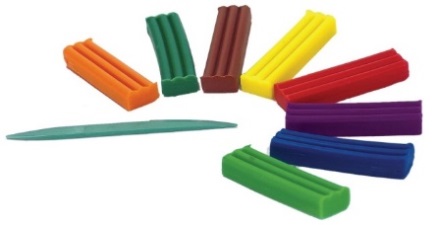 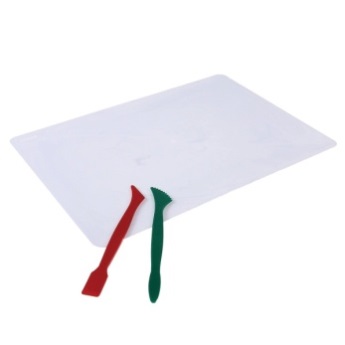 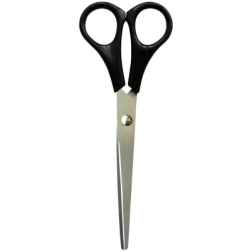 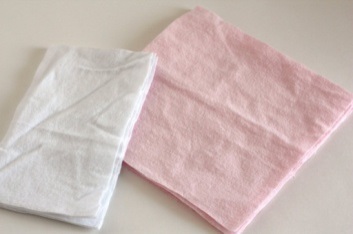 2.Назови фигурку. Из каких частей она состоит? На какую геометрическую фигуру похожи части поделки? Нарисуй эту геометрическую фигуру. 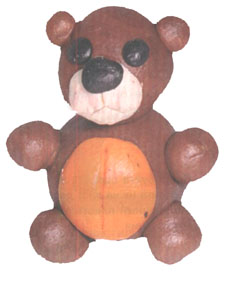 3.Вспомни, что такое природный материал. Зачеркни то, что не относится к природному материалу.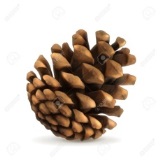 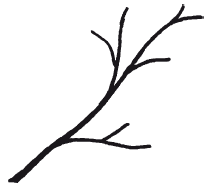 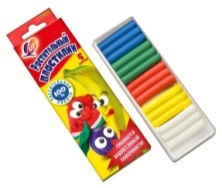 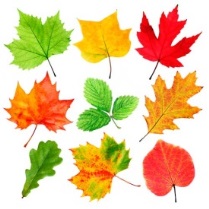 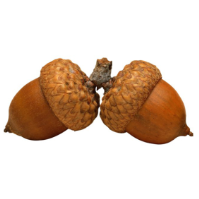 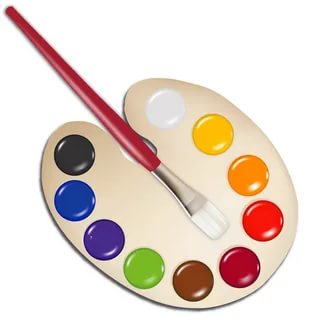 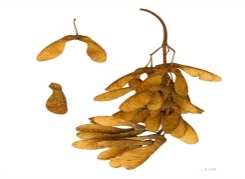 4.Определи порядок сушки листьев, расставь цифры:_____     -отбери яркие листья;_____     - накрой газетами и положи сверху груз;_____     -положи их на газету, расправь.5. Что не относится  при работе с бумагой? Лишнее зачеркни!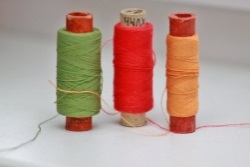 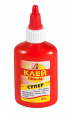 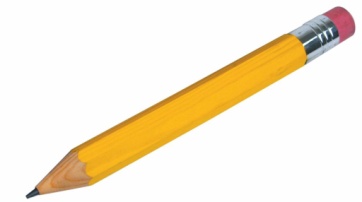 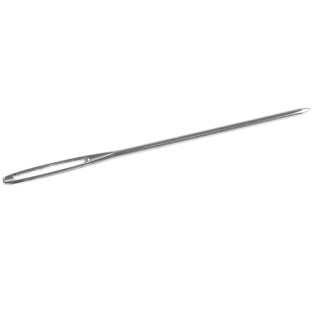 6.Выбери не правильное расположение шаблона на листе бумаги. Зачеркни его.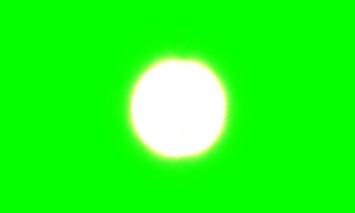 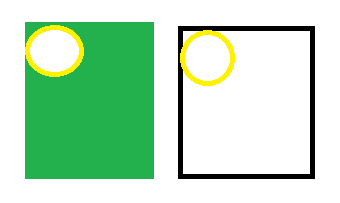 7.На какой картине ножницы передают не правильно? Зачеркни её!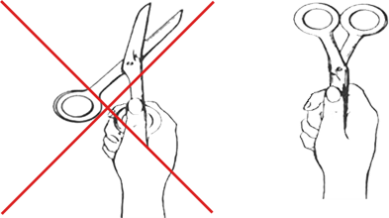 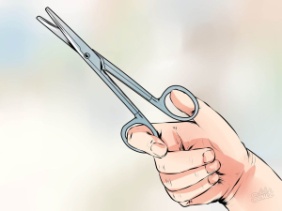 8 .Обведи, что не относится к инструментам? 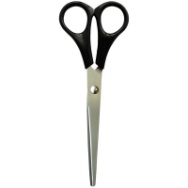 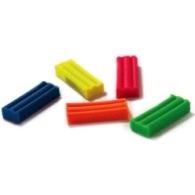 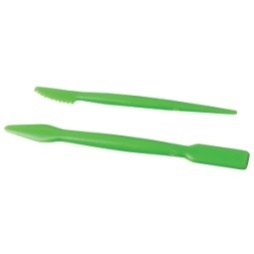 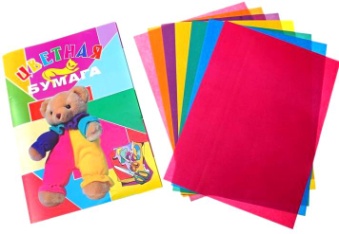 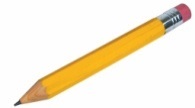 Контрольно - измерительные материалы по чтению для 2 классаКонтрольно – измерительные материалы по русскому языкуКонтрольно – измерительные материалы по математикеКонтрольная работа по математике №1четверть «Первый десяток»вариант1. Запиши числа по порядку, впиши пропущенные числа.1, 2, 3, 4, 5, ….,7, 8, 9, …10, 9, 8, …, 6, 5, 4, …, 2, 12.Запиши справа от каждого числа следующее число.4, 		 8, …Запиши слева от каждого числа предыдущее число.…, 7		…, 103.Сравни числа, поставь знак <, >, =.3… 8 		7… 7 		10 … 54.Реши примеры1+7=                   10-1=8+2=                    9-2=3+5=                    8-3=5.Запиши решение задачи.Около магазина стояли 4 машины. К магазину подъехали ещё 3 машины. Сколько машин стало около магазина?2вариант1.Запиши числа по порядку, впиши пропущенные числа.1, 2, 3, …, 5, 6,7, …, 9,102.Запиши справа от каждого числа следующее число.2, …		6, …3.Сравни числа, поставь знаки <, >, =. 4… 5		 2… 2		 9 … 14.Реши примеры6+1=                    8-1=4+2=                    7-2=2+3=                    5-3=5.Запиши решение задачи.На дереве сидели 3 птицы. К ним прилетели ещё 2 птицы. Сколько птиц стало на дереве?3вариант1.Запиши числа по порядку, впиши пропущенные числа.1, 2, 3, …, 5, 62.Запиши справа от каждого числа следующее число.1, … 		3, …3.Сравни числа. Подчеркни большее число.и 2		3 и 4		2 и 54.Реши примеры1+1=                    5-1=2+2=                    4-2=Контрольная работа по математике №21 четверть «Числа второго десятка»вариант1.Спиши, вставляя пропущенные числа.10, 11, …, 13, 14,  …, 162.Сравни числа, поставь знак<, >, =.11 … 12              13 … 1514… 14               16 …143.Реши примеры.10 + 6=                   15 - 1= 13+ 1=                    14 – 4=+ 10=                   12 – 10=4.Запиши решение задачи. В магазине было 10 велосипедов. Привезли ещё 5 велосипедов. Сколько велосипедов стало в магазине?5.Измерь длину отрезка с помощью линейки.  Начертить отрезок такой же длины.2вариант1.Спиши, вставляя пропущенные числа.10,  …, 12, 13, …, 15, 162.Сравни числа, поставь знак<, >, =.12 … 13             14 … 1515… 15               16 …123.Реши примеры.10 + 4=                   13 - 1= 12+ 1=                    16 – 6=3 + 10=                   15 – 10=4.Запиши решение задачи. В корзине было 10 грибов. В корзину положили ещё 4 гриба. Сколько грибов стало в корзине?5.Измерь длину отрезка с помощью линейки.  Записать длину отрезка.3вариант1.Спиши, вставляя пропущенные числа.10,  11, …, 13,14 , 15, 16.2.Сравни числа. Подчеркни  меньшее число.и  13             14  и  15           16  и 123.Реши примеры.10 + 1=                   13 - 1= 11+ 1=                    12 – 2=4.Сравни отрезки по длине. Отрезок какого цвета длиннее?Контрольная работа по математике №32 четверть. Второй десяток.вариант1.Спиши, вставляя пропущенные числа.10, 11, 12, …,14, 15, …,17,18, …, 20.2.Сравни числа, поставь знак<, >, =.17 … 16              15 … 1516… 14               13 …203.Реши примеры.10+7=                  19-1=18+1=                  17-7=5+10=                  16-10=4.Запиши решение задачи.На пруду плавало 16 уток. 6 уток улетело. Сколько уток стало на пруду?5.Начерти отрезок длиной 10 см.2вариант1.Спиши, вставляя пропущенные числа.10, 11, 12,13, …,15,16,17, …,19, 20.2.Сравни числа, поставь знак<, >, =.17 … 10             16 … 16…15             3.Реши примеры.10+3=                  14-1=15+1=                  12-2=6+10=                  17-10=4.Запиши решение задачи.В автобусе было 14 пассажиров. На остановке из автобуса вышел 1 пассажир. Сколько  пассажиров стало а автобусе?5.Начерти отрезок длиной 6 см.2вариант1.Запиши справа от каждого числа следующее число.10, …		13, ….		15, ….2.Сравни числа. Подчеркни  большое число.и 12		14 и 163.Реши примеры.10+1=            11-1=14+1=             15-1=4.Начерти прямую линию.Контрольная работа по математике №42 четверть. Второй десяток.вариант1.Спиши, вставляя пропущенные числа.10, …, 12,13,14, …, 16,17,18, 19,….2.Сравни числа, поставь знак <, >, =.10 … 14             11 … 2016… 19               13 …133.Реши примеры.4+ 10                20 - 110+ 1                15 - 52+ 10                18 - 104. Запиши решение задачи.Мама купила Коле 14 ручек. Он  подарил Юле 4 ручки. Сколько ручек осталось у Коли?5.Начерти отрезок длиной 8 см.2вариант1.Спиши, вставляя пропущенные числа.10, …, 12,13,14,15,16,…,18,19, 20.2.Сравни числа, поставь знак <, >, =.10 … 12             19 … 2016… 11               15 …153.Реши примеры. 1                13 - 1 1                15 - 5 4.Запиши решение задачи.На грядке росло 16 клубник. Прискакала лягушка и съела 1 клубнику. Сколько  клубники осталось на грядке?5.Начерти отрезок длиной 3 см.3вариант1.Запиши справа от каждого числа следующее число.12, …       18, ….     14, ….2.Сравни числа. Подчеркни  большое число. 20          15 и 173.Реши примеры. 2            17 - 215+1            19 - 14.Начерти овал.Контрольная работа по математике № 5. 2четверть «Арифметические действия».1вариант.1.а) Увеличь каждое число на 4. Запиши примеры в тетрадь и реши их:  6 и 5б) Уменьши каждое число на 3. Запиши примеры в тетрадь и реши их: 9и 52.Сравни числа и поставь знаки: >,<, =.10…11       12…1215…19       18…143.Реши примеры.3 + 5 - 7 		 10 - 0 - 51 + 6 + 2 	8 – 2 + 13- 3 + 9		 4 - 4 + 64.Запиши решение задачи.На первом дереве сидели 6 птиц, а на втором дереве – на 3 птицы больше. Сколько птиц сидело на втором дереве?5.Начерти отрезок длиной 5 см. Увеличь длину этого отрезка на 2 см (красным карандашом). Сколько см составляет длина полученного отрезка?2вариант1.а) Увеличь каждое число на 2. Запиши примеры в тетрадь и реши их:  4 и 6б) Уменьши каждое число на 1. Запиши примеры в тетрадь и реши их: 7и 52.Сравни числа и поставь знаки: >,<, =.10…10        9…1215…203.Реши примеры.2+ 2 – 1=	 10 - 0 - 5=1+ 4 + 2=	4 - 3 + 9=4.Запиши решение задачи.У Миши было 3 шоколадки, а у Маши – на 2 шоколадки  больше. Сколько шоколадок у Маши?5.Начерти отрезок длиной 5 см. 3вариант.1.а) Увеличь число 8 на 2. Запиши пример в тетрадь и реши его: б) Уменьши число 6 на 1. Запиши пример в тетрадь и реши его:2.Сравни числа. Подчеркни  меньшее число.3и 12        15 и 20 3.Реши примеры.3+ 7 =		10 - 0 =1+ 9 =		 4 - 3 =4.Начерти отрезок. Контрольная работа по математике № 6. 3четверть «Арифметические действия».1вариант.1.а) Увеличь каждое число на 5. Запиши примеры в тетрадь и реши их: 4 и 10б) Уменьши каждое число на 10. Запиши примеры в тетрадь и реши их: 14 и 132.Сравни числа и поставь знаки: >,<, =.15…11        12…2018…19        14…143.Реши примеры.15– 5		20 - 1011+ 4		0 + 1719– 1 		18 – 184.Запиши решение задачи.На верхней полке стоит 8 книг, а на нижней – на 5 книг  меньше. Сколько книг на нижней полке?5.Начерти одну прямую линию и две кривых линии.2вариант.1.а) Увеличь каждое число на 2. Запиши примеры в тетрадь и реши их: 7 и 10б) Уменьши каждое число на 1. Запиши примеры в тетрадь и реши их: 16 и 132.Сравни числа и поставь знаки: >,<, =.10…10       9…710…203.Реши примеры.3+ 16=		11 - 11=2+ 11=		14 + 0=4.Запиши решение задачи.У Лены было 5 яблок, а у Юли – на 2 яблока  меньше. Сколько яблок у Юли?5.Начерти кривую линию. 3вариант1.а) Увеличь число 12 на 2. Запиши пример в тетрадь и реши его: б) Уменьши число 13 на 1. Запиши пример в тетрадь и реши его:2.Сравни числа. Подчеркни  меньшее число. 14 и 153.Реши примеры.10-7		 10 - 104+ 3		9 - 2 4.Начерти прямую линию. Контрольная работа по математике № 7 3четверть «Сложение и вычитание в пределах 20».1вариант.1.а) Увеличь каждое число на 10. Запиши примеры в тетрадь и реши их: 6 и 10б) Уменьши каждое число на 10. Запиши примеры в тетрадь и реши их: 18 и 202.Сравни числа и поставь знаки: >,<, =.15…20        11…1114…19       18…193.Реши примеры.20– 5=		2 + 15=20– 7=		 18 + 2 =20– 10=	15 + 5=4.Запиши решение задачи.На первом столе было 16 тарелок, а на втором 4 тарелки. Сколько тарелок на двух столах?5.Начерти отрезок, прямую линию и кривую линию.2вариант.1.а) Увеличь каждое число на 5. Запиши примеры в тетрадь и реши их: 4 и 10б) Уменьши каждое число на 3. Запиши примеры в тетрадь и реши их: 18 и 132.Сравни числа и поставь знаки: >,<, =.10…5      2…419…203.Реши примеры.15- 5		20 - 1011+8		17 + 04.Запиши решение задачи.У Пети было 8 карандашей, а у Саши – 11 карандашей. Сколько карандашей у Пети и Саши?5.Начерти прямую и кривую линии. 3вариант1.а) Увеличь число 10 на 5. Запиши пример в тетрадь и реши его: б) Уменьши число 17 на 2. Запиши пример в тетрадь и реши его:2.Сравни числа. Подчеркни  меньшее число.и 11		10 и 203.Реши примеры.10 + 4		10 - 1 1		8 - 24.Начерти кривую линию. Контрольная работа по математике № 8.4четверть «Сложение и вычитание чисел, полученных при измерении величин».1вариант.1.а) Сколько сантиметров в 1 дм = …смб) Сколько миллиметров в 1 см =…мм2.Сравни числа и поставь знаки: >,<, =.1дм….1 см          10 р….7 р.1дм….10 см         5 р…..10 р.3.Реши примеры.2см + 7 см= 		3 р. + 6 р.=16м – 5 см =		14 р. – 4 р.=4см + 10 см=		7 + 10 р.=4.Запиши решение задачи.У Ани была лента длиной 19 см. Она отрезала от ленты кусок длиной 13 см. Сколько сантиметров ленты осталось?5.Начерти острый угол.2вариант.1. Сколько сантиметров составляет длина твоего карандаша, твоей ручки? Измерь и запиши полученные числа в тетрадь.2.Сравни числа и поставь знаки: >,<, =.10 см …1 см      2 р…8 р.м …20 см3.Реши примеры.16м + 5 см		10 р. – 3 р.10м + 8 см		17 р.  – 10 р.4.Запиши решение задачи.У Ромы было 8 рублей, а у Тани – 1 рубль. Сколько рублей у Ромы и Тани вместе?5.Начерти тупой угол. 3вариант.1.а) Увеличь число 10 на 8. Запиши пример в тетрадь и реши его: б) Уменьши число 20 на 10. Запиши пример в тетрадь и реши его:2.Сравни числа. Подчеркни  меньшее число.2см и 5 см		3 см и 1 см 3.Реши примеры.4см + 4 см=		10 р. – 1 р.= 1см + 9 см =		8 р. – 8 р.=4.Начерти  прямой угол. Контрольная работа по математике №94четверть Итоговая1вариант1.Реши задачу.У Лены было 15 открыток, а у Светы на 2 открытки больше. Сколько открыток у Светы?2.Реши примеры.10 + 6=		17 - 10=12 + 4=		14 – 4=18 + 2=		18 – 3= 5=		16 – 11=3.Начерти острый угол2вариант1.Реши задачу.В саду росло 16 деревьев яблонь, а груш на 3 дерева меньше. Сколько деревьев груш росло в саду?2.Реши примеры.10+ 4=		13 – 10=11+ 5=		16 – 6=11+6=		17 – 4=3.Начерти тупой угол3вариант1.Реши задачу.На пруду плавало 13 уток, 2 утки улетели. Сколько уток осталось на пруду?2.Реши примеры.6+ 2=		7 – 3=8+ 1=		10 - 5=3.Начерти прямой уголКонтрольно- измерительные материалы по  предмету « Речевая практика»Творческая работа №11 четвертьПроговори скороговорку медленно и быстро.Шесть мышат в шалаше шуршат.Найди пару каждому слову. Назови в них разные буквы.
Коса, рак, вечер, коза, мак, булка, ветер, белка.Подбери нужные предлоги  (в, на, по, у)Лось …. лесу.Белка …. ёлке.Машина едет … дороге.Ученик стоит … парты.Определи по картинке выражение лица: ГРУСТНОЕ                       ЗЛОЕ                           ВЕСЁЛОЕ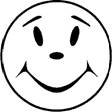 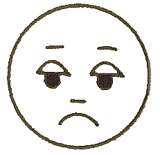 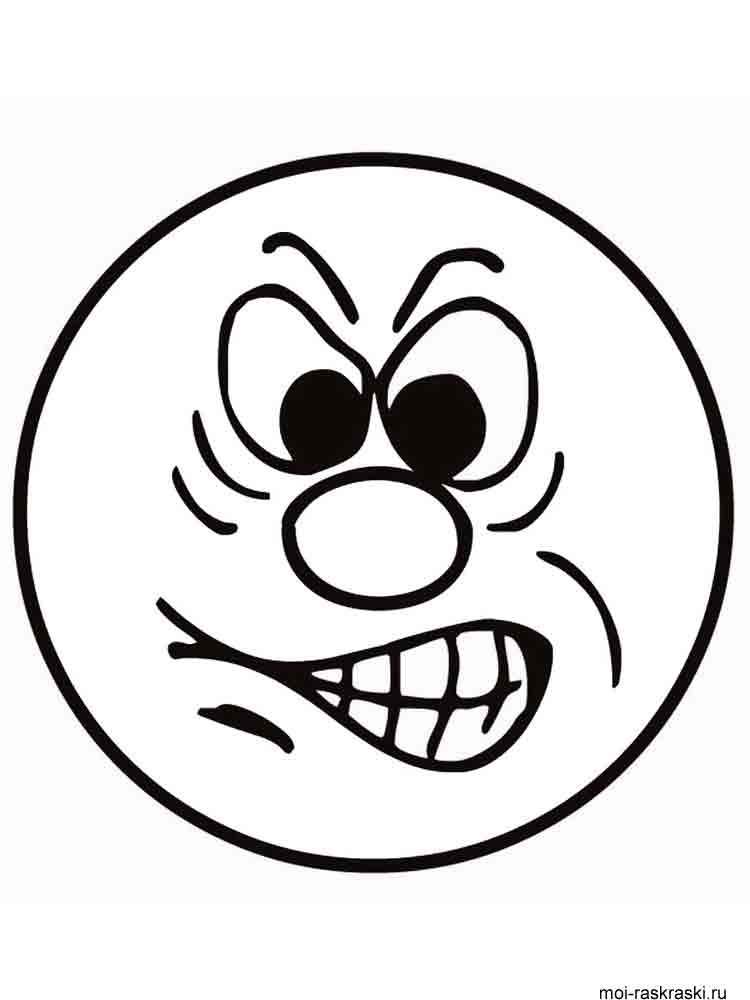 Доскажи слово. Для чего нужны разные части тела?Ушами мы ……, носом ….., глазами …….., ногами ….., руками ……..Творческая работа №22 четвертьПроговори скороговорку медленно и быстро. Назови, какой звук повторяется?Два щенка щека к щеке щиплют щётку в уголке.Назови слова действия по картинке.
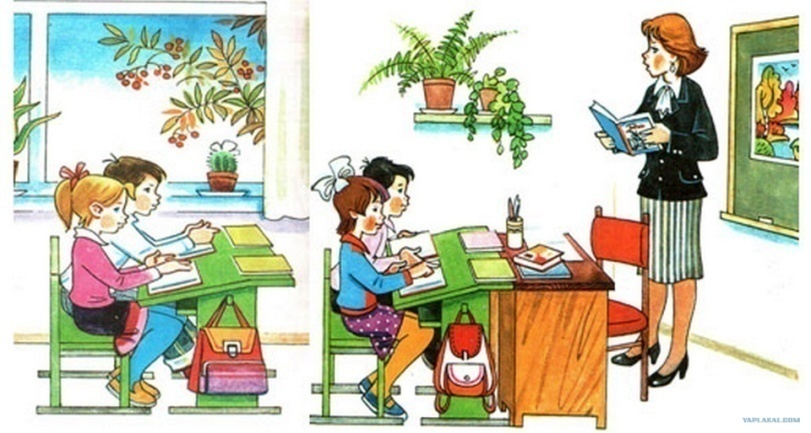 Назови признаки предметов (величина, цвет, форма, вкус)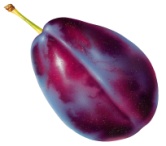 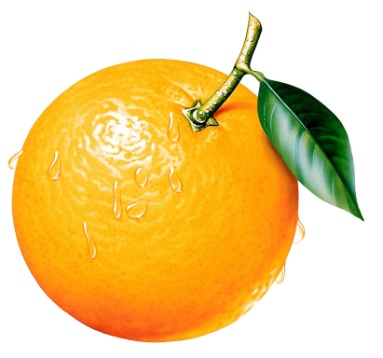 Отгадай по признакам предмет.Зелёный, овальный, сочный.Серый, зубастый, голодный, злой.Белый, пушистый, холодный.Творческая работа №33 четвертьПроговори скороговорки медленно и быстро. Назови, какой звук повторяется?У Сени и Сани в сенях сом с усами.
У осы не усы, не усища, а усики.Назови «вежливые» слова для приветствия.Определи по картинке выражение лица: УДИВЛЁННОЕ           СЕРДИТОЕ               РАДОСТНОЕ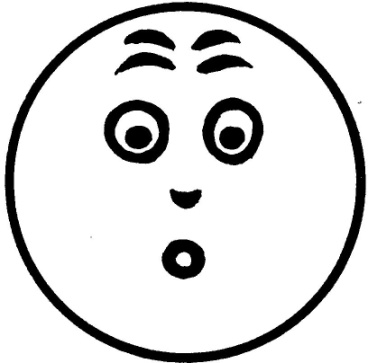 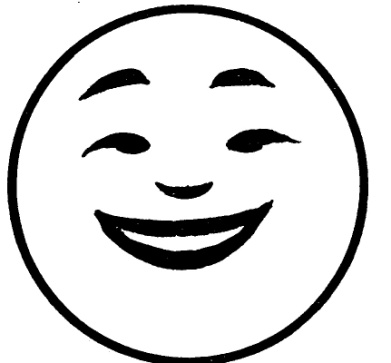 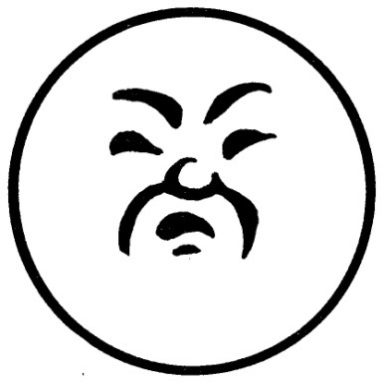 Назови слово.Дом из двух этажей какой? Из пяти этажей?Дом из дерева какой? Из кирпича? Из камня?Расположи картинки к сказке «Красная шапочка» последовательно.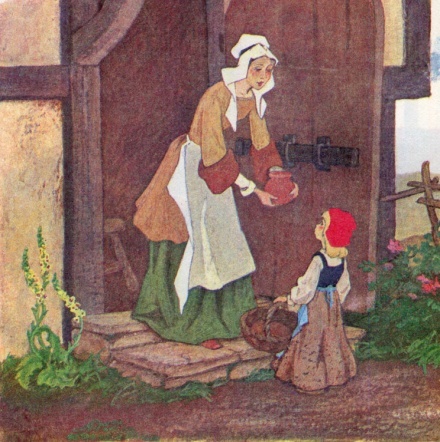 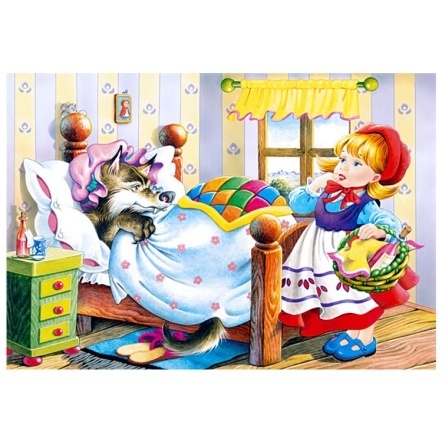 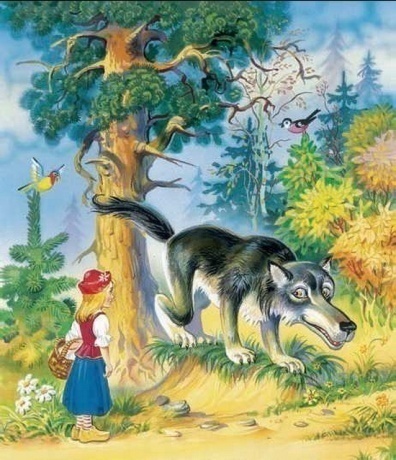 Творческая работа №44 четвертьПроговори скороговорки медленно и быстро. Назови, парные звонкие и глухие согласные.Пирожки и булочки для Пети, Бори, Юрочки.Куры и гуси клюют горох у Маруси. Назови «вежливые» слова для прощания.Соотнеси картинку с предложением.Дети лепят снеговика. Дети слепили снеговика. Дети слепили снегурочку.  Дети вылепили во дворе снегурочку.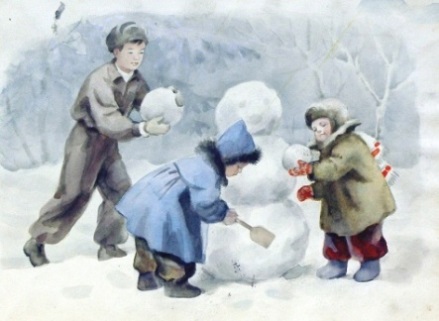 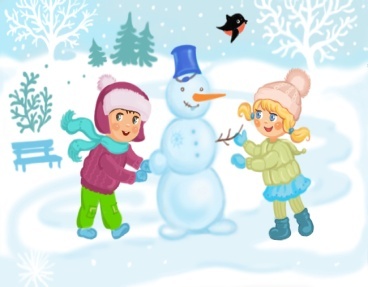 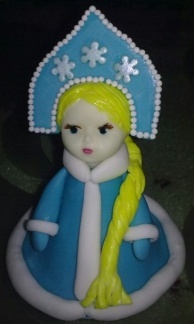 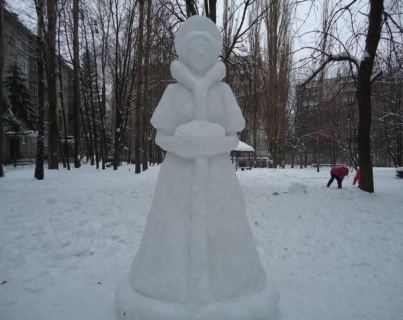 Скажи ласково: нож, ложка, вилка, тарелка, кастрюля, чашка.Сравни предметы. Доскажи слово.Грач – крупная птица, а воробей ……Волк серый, а лиса….У лисы хвост длинный, а у зайца……Апельсин сладкий, а лимон …..Определи настроение у мальчика.  Контрольно - измерительные материалы по ИЗО1 четвертьТворческая работа №1.Тема: Рисование сразу кистью «Кораблик плывёт на воде»Цель: уметь передавать основные смысловые связи в несложном рисунке на тему; совершенствовать умение работать красками; формировать умения проводить волнистые, ломаные линии в разных направлениях, вертикальные, горизонтальные и наклонные       прямые линии.Назвать основные цвета.Правила работы с красками.2 четвертьТворческая работа №2.Тема: Лепка  игрушки «Снеговик»Цель: уметь воспринимать и изображать форму предметов, пропорции, конструкцию.следовать предложенному учителем порядку действий при лепке;лепить объёмное изделие по  образцу.Пластилин-это…	 а) материал для лепки	б) материал для красок	 в) основа для тканиКакой природный материал может заменить пластилин?Правила работы с пластилином.3 четвертьТворческая работа №3.Тема: Аппликация «Узор в полосе из листьев и цветов».Цель: составление узора в полосе с соблюдением чередования формы и цвета его элементов;закрепить умения размещать аппликацию на плоскости;использовать приёмы: вырезание ножницами и аккуратное наклеивание;формировать умения планировать деятельность.Назови основные свойства бумаги.Правила работы с ножницами и клеем.4 четвертьТворческая работа №4.Тема: Рисование по памяти «Дом в городе».Цель: уметь  изображать форму предметов, пропорции, конструкцию по памяти;	развивать умения рисовать жилой дом городского типа с использованием приёма сравнения;закрепить умения размещать рисунок  на плоскости;закрашивать цветными карандашами.На переднем плане картины предметы рисуются:	а) больше по размеру, б) меньше по размеруКонтрольно-измерительные материалы по предмету « Мир природы, человек»1 четвертьТест № 1 по теме «Сезонные изменения в природе»1.От чего зависит смена времён года:а) от положения солнца;б) от положения луны;в) от направления ветра.2.В какой последовательности происходит смена времён года:а) зима, лето, весна, осень;б) осень, зима, весна, лето;в) осень, лето, весна, зима.3.Допиши пропущенное слово  в сутках:4.Определи, какое время суток летом длится дольше:а) утро;б) день;в) ночь.5.Определи, какое время суток зимой длится дольше:а) утро;б) день;в) ночь.6.В какое время года солнце светит меньше, листья на деревьях желтеют и опадают:а) лето ;б) осень;в) весна.7.Что означает слово «листопад»:а) падает снег;б) идёт дождь;в) опадают листья.8.Почему осенью улетаю птицы:а) нечего есть;б) холодно;в) хочется путешествовать9.Какие месяцы относятся к осенним:а) март, апрель, май;б) сентябрь, октябрь, ноябрь;в) июнь, июль, август.10.Какой месяц осени называют поздней  осенью, начинаются заморозки, выпадает первый снег:а) сентябрь;б) октябрь;в) ноябрь.Оценка результатов теста:_______________«5» - 10-9 баллов «4» - 8-7 баллов «3» - 6-5 баллов2 четвертьТест №2 по теме «Живая природа. Комнатные растения»1. Как называются растения, которые выращивают в своих домах:а) комнатные;б) садовые.2. Соединить правильно названия части растений: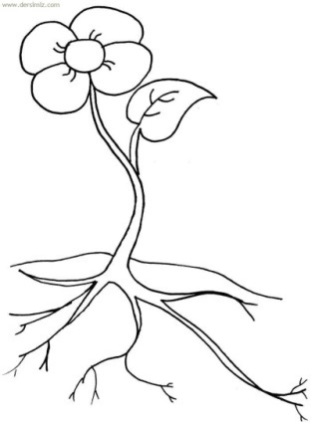 3. Корень…а) удерживает растение в земле, всасывает воду;б) помогает растению тянуться к свету.4. Стебель..а) помогает растению тянуться к свету;б)  из них образуются плоды и семена.5. Растения очищают воздух с помощьюа) листьев;б) корней.6. Лист клёна покрась жёлтым цветом, лист дуба – коричневым, лист берёзы –зелёным.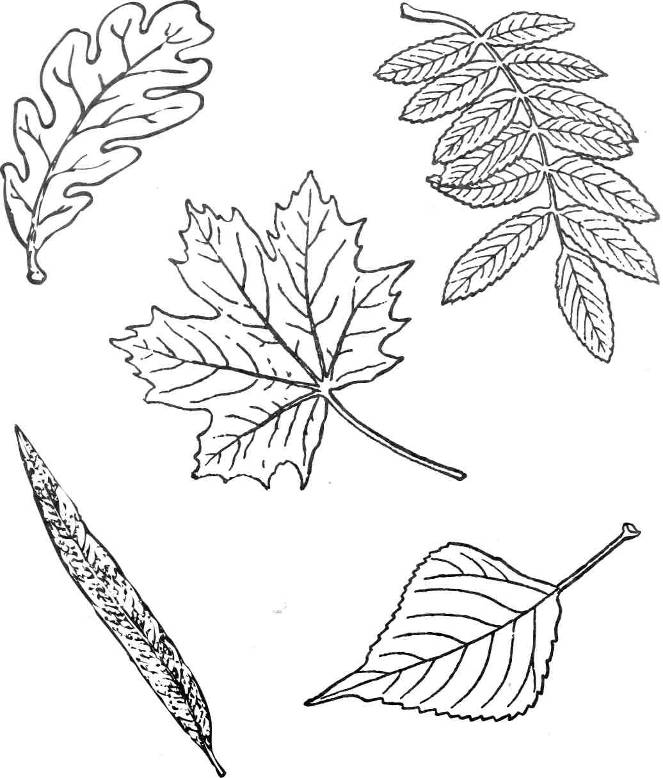 7. Растению нужны для жизни:а) свет             в) лёд             д) теплоб) вода             г) воздух       е) холод8. Растения, которые любят воду называются..а) влаголюбивыеб) засухоустойчивые9. Растения, которые любят свет называются..а) светолюбивыеб) тенелюбивые10. Ухаживая за комнатными растениями их ….а) не надо поливать;б) надо поливатьОценка результатов теста:_______________«5» - 10-9 баллов «4» - 8-7 баллов «3» - 6-5 баллов3 четвертьТест №3 по теме «Живая природа. Животные»1.К какой природе относятся животные?А)  к живой;Б)  к неживой. 2. Животные, которые не могут жить без заботы человека, называются…А) дикие животные;Б) домашние животные.3. Животные, которые живут в лесу, сами заботятся о себе, называются ….А) домашние животные;Б) дикие животные.4. По картинкам определи названия животных (укажи стрелками)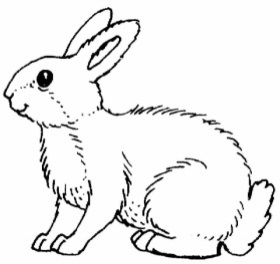 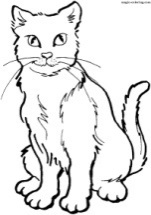 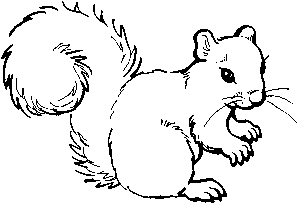 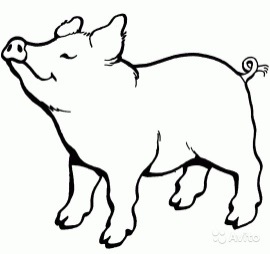 БЕЛКА           СВИНЬЯ          ЗАЯЦ        КОШКА5. Кто из них относится  к ДОМАШНИМ, а кто к ДИКИМ?(Укажи стрелками)6.  К каким животным относится рысь?А) к диким;Б) к домашним.7. Внешне рысь похожа по форме головы, тела, лап, ушей на …А) кошку;Б) собаку.8. У кошки и рыси глаза…А) хорошо видят в темноте;Б) плохо видят в темноте.9. На какое дикое животное  по строению тела похожа собака?А)  на волка;Б)  на лису10. Собаки и волки …А) быстро бегают;Б) медленно бегают.Оценка результатов теста:_______________«5» - 10-9 баллов «4» - 8-7 баллов «3» - 6-5 баллов4 четвертьТест №4 по теме «Живая природа. Человек»1.К какой природе относится человек?А) живой;Б) неживой.2.Здоровый человек…А) всегда бодрый и весёлый;Б) у него плохое настроение, слабость.3.Что нужно делать, чтобы стать сильным, ловким, здоровым?А) заниматься спортом, делать зарядку;Б) теплее одеваться и сидеть дома у телевизора.4.Наши лучшие друзья –А) компьютер, конфеты,  чипсы;Б) солнце, воздух и вода.5.Органы пищеварения человека:А) нос,  легкие;Б) рот, пищевод, желудок, кишечник.6.Полезные питательные вещества человек получает из…А) воздуха;Б)  продуктов.7.Из чего делают сметану, творог, сливочное масло?А)  из молока;Б)  из муки.8.Кто хочет вырасти сильным и крепким, нужно есть…А) мясные продукты;Б) кондитерские изделия.9.Много витаминов содержится  …А) в овощах и фруктах;Б)  в конфетах и печенье.10.Во время еды нужно…А) проглатывать большие куски пищи;Б) пережёвывать пищу тщательно.Оценка результатов теста:_______________«5» - 10-9 баллов, «4» - 8-7 баллов , «3» - 6-5 балловСОГЛАСОВАННОЗам. директора по УВР________И.С.Бессоноваот «   »                  2023гУТВЕРЖДАЮИ.о. директора школы________И.С.Бессоноваот «    »                  2023 г1.Пояснительная записка	31.1.Общие положения		72. Целевой раздел	102.1. Планируемые результаты освоения обучающимися с легкой умственной   отсталостью (интеллектуальными нарушениями) адаптированной основной общеобразовательной программы                                                                                112.2. Язык и речевая практика                                                                                        122.3. Математика                                                                                                              14                                                                                                2.4. Естествознание                                                                                                        162.5. Искусство                                                                                                                 17       2..6. Технология                                                                                                              192.7. Система оценки достижения обучающимися с умственной отсталостью планируемых результатов освоения АООП УО (вариант 1)                                     203. Содержательный разделПрограммы учебных предметов3.1. Русский язык                                                                                                           253.2. Чтение                                                                                                                      303.3. Речевая практика                                                                                                    363.4. Математика                                                                                                             403.5. Мир природы и человека                                                                                       473.6. Рисование (изобразительное искусство)                                                              523.7. Ручной труд                                                                                                             573.8.  ОСЖ                                                                                                                        623.9. . Программа формирования базовых учебных действий                                    694. Организационный раздел4.1. Календарный план воспитательной работы                                                        784.2. Учебный план                                                                                                         854.3. План внеурочной деятельности                                                                            87        4.4 Календарно  - тематический план по предметам .                                              90 4.5. КИМы  по предметам                                                                                          130                                                                                                            Классификация по В.В.ВоронковойКлассификация по В.В.ВоронковойКлассификация по В.В.ВоронковойКлассификация по В.В.ВоронковойПредметыI группаII группаIII группаIV группaЧтениеРусский языкМатематикаОлигофрения степени дебильностиОлигофрения степени дебильностиГруппыКоррекционная работаКоличество обучающихсяНеосложненная формаКоррекционно- воспитательная работа направлена в основном на преодоление дефекта мышленияС нарушением нейродинамикиОрганизация целенаправленной деятельности поведенияПреодоление дефектов познавательной деятельности.С нарушением анализаторовЛечебная гимнастикалогопедическая работаустранение дефекта восприятия пространства и пространственных представленийС недоразвитием личности в целомФормирование положительных качеств личностиИсправление дефектов познавательной деятельности-Учебный предметКоличество часовКоличество часов в годЧтение4 часа в неделю 136 ч.Русский язык3 часа в неделю102ч.Речевая практика2 час в неделю68 ч.Математика4 часа в неделю136 ч.Изобразительное искусство1 час в неделю34ч.Мир природы, человек2 час в неделю68 ч.Ручной труд2 часа в неделю68 ч.Физкультура3 часа в неделю102 ч.Музыка1час в неделю34 ч.Ритмика1 час в неделю34чКритерийПараметры оценкиИндикаторыВладение навыками коммуникации и принятыми ритуалами социального взаимодействия (то есть самой формой поведения, его социальным рисунком), в том числе с использованием информационных технологийсформированность навыков коммуникации со взрослымиспособность инициировать и поддерживать коммуникацию с взрослымиВладение навыками коммуникации и принятыми ритуалами социального взаимодействия (то есть самой формой поведения, его социальным рисунком), в том числе с использованием информационных технологийсформированность навыков коммуникации со взрослымиспособность применять адекватные способы поведения в разных ситуацияхВладение навыками коммуникации и принятыми ритуалами социального взаимодействия (то есть самой формой поведения, его социальным рисунком), в том числе с использованием информационных технологийсформированность навыков коммуникации со взрослымиспособность обращаться за помощьюВладение навыками коммуникации и принятыми ритуалами социального взаимодействия (то есть самой формой поведения, его социальным рисунком), в том числе с использованием информационных технологийсформированность навыков коммуникации со сверстникамиспособность инициировать и поддерживать коммуникацию со сверстникамиВладение навыками коммуникации и принятыми ритуалами социального взаимодействия (то есть самой формой поведения, его социальным рисунком), в том числе с использованием информационных технологийсформированность навыков коммуникации со сверстникамиспособность применять адекватные способы поведения в разных ситуацияхВладение навыками коммуникации и принятыми ритуалами социального взаимодействия (то есть самой формой поведения, его социальным рисунком), в том числе с использованием информационных технологийсформированность навыков коммуникации со сверстникамиспособность обращаться за помощьюВладение навыками коммуникации и принятыми ритуалами социального взаимодействия (то есть самой формой поведения, его социальным рисунком), в том числе с использованием информационных технологийвладение средствами коммуникацииспособность использовать разнообразные средства коммуникации согласно ситуацииВладение навыками коммуникации и принятыми ритуалами социального взаимодействия (то есть самой формой поведения, его социальным рисунком), в том числе с использованием информационных технологийадекватность применения ритуалов социального взаимодействияспособность правильно применить ритуалы социального взаимодействия согласно ситуацииРазделыКол час.Краткое содержание разделаПовторениеЗвуки и буквы. Соотношение звука и буквы, различение звуков и букв. Буквы, сходные по начертанию, их различение.Наша речь. Слово, слог как часть слова, предложение, текст.Слова, отличающиеся одним звуком, последовательностью и количеством звуков в слове. Слова со стечением согласных. Составление предложений из двух-трех слов.Звуки и буквы  Звуки гласные и согласные, их различение.·         Гласные ударные и безударные. Их различение в двусложных словах. Постановка знака ударения.·         Слова с гласной э.·         Слова с буквами и и й, их различение.·         Слова с гласными и, е, ю, я в начале слова и после гласных.·         Согласные звонкие и глухие, артикулярно сходные (р — л), свистящие и шипящие, аффрикаты, их различение на слух и в произношении. Написание слов с этими согласными.·         Согласные твердые и мягкие, их различение на слух и в произношении. Обозначение мягкости согласных буквами и, е, ю, я.·         Буква ь для обозначения мягкости согласных в конце слова.·         Практические упражнения в чтении и написании слов с разделительными ь и ъ.СловоИзучение слов, обозначающих предметы:·         называние предметов и различение их по вопросам кто? что?;·         называние одного предмета и нескольких одинаковых предметов (стол — столы; рама — рамы);·         различение основных частей хорошо знакомых предметов (стул — спинка, сиденье, ножки);·         сравнение двух предметов и определение признаков различия и сходства (стакан — кружка, кушетка — диван).Умение различать слова по их отношению к родовым категориям (игрушка, одежда, обувь и др.).Большая буква в именах, фамилиях людей, в кличках животных.Изучение слов, обозначающих действия:·         называние действий предметов по вопросам что делает? что делают?·         группировка действий по признаку их однородности (кто как голос подает, кто как передвигается);·         различение предметов по их действиям (птица летает, а рыба плавает);·         умение согласовывать слова, обозначающие действия, со словами, обозначающими предметы.Знакомство с предлогом как отдельным словом (в, из, на, у, с). Раздельное написание предлога со словом, к которому он относится (под руководством учителя).Правописание слов с непроверяемыми написаниями в корне, взятых из словаря учебника.Предложение Практическое знакомство с построением простого предложения:·         составление предложения по вопросу, картинке, на тему, предложенную учителем;·         заканчивание начатого предложения (Собака громко...);·         составление предложения из слов, данных в нужной форме вразбивку;·         выделение предложения из текста.Написание прописной буквы в начале предложения и точки в конце предложения.Связная письменная речьРасположение двух-трех коротких предложений в последовательном порядке (по картинкам или после устного разбора с учителем).· Составление подписей к серии из двух-трех сюжетных картинок.·   Правильное использование личных местоимений вместо имени существительного.Письмо и чистописаниеСовершенствование техники письма.·         Письмо строчных и прописных букв, соединение их в слова.·         Выполнение с помощью учителя письменных упражнений по учебнику в соответствии с заданием.·         Списывание рукописного и печатного текстов по слогам. Проверка слов путем орфографического проговаривания.·         Письмо под диктовку простых по структуре предложений, состоящих из слов, написание которых не расходится с произношением; списывание слов со вставкой пропущенных букв.·         Списывание предложений с дополнением пропущенных слов по картинкам.·         Выписывание слов, начинающихся с определенной буквы, определенного слога и т. д.·         Составление под руководством учителя из букв разрезной азбуки слов — подписей под предметными рисунками и их запись; составление и запись предложений из трех-четырех данных вразбивку слов.·         Запись коротких предложений, составленных с помощью учителя в связи с чтением, работой по картинкам и с календарем природы.Устная речьПовторение пройденного за год.·         Составление простых распространенных предложений по вопросам учителя на основе демонстрируемого действия, по предметным и сюжетным картинкам, на предложенную тему.·         Правильное употребление форм знакомых слов при ответах на вопросы и составление предложений. Использование предлогов у, к, с и некоторых наречий.·         Связное высказывание по предложенному плану в виде вопросов (3—4 пункта).№РазделСодержаниеАудированиеРазвитие у детей у детей способности воспринимать и понимать обращенную к ним речь. Слушание и запоминание ряда речевых комплексов и слов (2 слога, 2 – 3 слова).Слоги и слова с рядом свистящих и шипящих звуков, дифференциация свистящих и шипящих звуков.Слоги и односложные слова со стечением двух – трех согласных.Слова, близкие по звучанию.Дикция и выразительность речиОтработка у школьников четкости  произношения, эмоциональной выразительности речи. Голос, сила голоса. Индивидуальные и хоровые упражнения с использованием силы голоса. Мимика и жесты. Лицо, выражение лица. Практическое использование мимики в речевых ситуациях.Подготовка речевой ситуации  и организация высказыванияВ содержание раздела входит перечень лексических тем и речевых ситуаций по названным темам, связанных со школьной жизнью и бытом детей, их играми, взаимоотношениями с окружающими.Тематика речевых ситуаций: игры детей, моя семья, доктор Айболит, Мойдодыр, юный художник, разговор по секрету, я в зеркале, разговор с игрушкой, в гостях у бабушки, на школьной перемене, любимое занятие и др.Рассказ и не рассказ, тема рассказа, ее обсуждение.Заголовок к речевой ситуации.Активизация, обогащение, уточнение словаря по теме.Составление предложений с опорой на заданную синтаксическую конструкцию. Фиксация символами каждого предложения.Составление из символов связного высказывания  из 3 – 5 предложений.Использование личных местоимении вместо существительного для связи предложений в тексте.Использование известных, новых слов в ролевой игре по теме.Культура общения.Проведение специальной работы по обогащению речи учащихся словами, оборотами, служащими для выражения благодарности, просьбы, приветствия. Выражение благодарности. Вежливые слова. Тон речи. Речевое внимание к собеседнику. Поведение собеседников в ходе беседы. Тренировочные упражнения на готовом речевом материале.Модуль «Классное руководство»Модуль «Классное руководство»Модуль «Классное руководство»Модуль «Классное руководство»Модуль «Классное руководство»№МероприятиеДата проведенияОтветственныеОтветственные1Месячник безопасностиСентябрьКлассные часы:-тематические		(согласно плану			классного руководителя, посвященные юбилейным датам,	Дням		воинской славы, событию в классе, в городе,					стране), способствующие расширению	кругозора детей,		формированию эстетического				вкуса,позволяющие	лучше узнать и полюбить свою Родину;-игровые, способствующие сплочению	коллектива, поднятию	настроения, предупреждающие стрессовые ситуации;-проблемные, направленные	на устранение	конфликтных ситуаций в классеКлассные часы:-тематические		(согласно плану			классного руководителя, посвященные юбилейным датам,	Дням		воинской славы, событию в классе, в городе,					стране), способствующие расширению	кругозора детей,		формированию эстетического				вкуса,позволяющие	лучше узнать и полюбить свою Родину;-игровые, способствующие сплочению	коллектива, поднятию	настроения, предупреждающие стрессовые ситуации;-проблемные, направленные	на устранение	конфликтных ситуаций в классе2Месячник школьных традицийОктябрьКлассные часы:-тематические		(согласно плану			классного руководителя, посвященные юбилейным датам,	Дням		воинской славы, событию в классе, в городе,					стране), способствующие расширению	кругозора детей,		формированию эстетического				вкуса,позволяющие	лучше узнать и полюбить свою Родину;-игровые, способствующие сплочению	коллектива, поднятию	настроения, предупреждающие стрессовые ситуации;-проблемные, направленные	на устранение	конфликтных ситуаций в классеКлассные часы:-тематические		(согласно плану			классного руководителя, посвященные юбилейным датам,	Дням		воинской славы, событию в классе, в городе,					стране), способствующие расширению	кругозора детей,		формированию эстетического				вкуса,позволяющие	лучше узнать и полюбить свою Родину;-игровые, способствующие сплочению	коллектива, поднятию	настроения, предупреждающие стрессовые ситуации;-проблемные, направленные	на устранение	конфликтных ситуаций в классе3Месячник любви игражданственностиНоябрьКлассные часы:-тематические		(согласно плану			классного руководителя, посвященные юбилейным датам,	Дням		воинской славы, событию в классе, в городе,					стране), способствующие расширению	кругозора детей,		формированию эстетического				вкуса,позволяющие	лучше узнать и полюбить свою Родину;-игровые, способствующие сплочению	коллектива, поднятию	настроения, предупреждающие стрессовые ситуации;-проблемные, направленные	на устранение	конфликтных ситуаций в классеКлассные часы:-тематические		(согласно плану			классного руководителя, посвященные юбилейным датам,	Дням		воинской славы, событию в классе, в городе,					стране), способствующие расширению	кругозора детей,		формированию эстетического				вкуса,позволяющие	лучше узнать и полюбить свою Родину;-игровые, способствующие сплочению	коллектива, поднятию	настроения, предупреждающие стрессовые ситуации;-проблемные, направленные	на устранение	конфликтных ситуаций в классе4Месячник досугаДекабрьКлассные часы:-тематические		(согласно плану			классного руководителя, посвященные юбилейным датам,	Дням		воинской славы, событию в классе, в городе,					стране), способствующие расширению	кругозора детей,		формированию эстетического				вкуса,позволяющие	лучше узнать и полюбить свою Родину;-игровые, способствующие сплочению	коллектива, поднятию	настроения, предупреждающие стрессовые ситуации;-проблемные, направленные	на устранение	конфликтных ситуаций в классеКлассные часы:-тематические		(согласно плану			классного руководителя, посвященные юбилейным датам,	Дням		воинской славы, событию в классе, в городе,					стране), способствующие расширению	кругозора детей,		формированию эстетического				вкуса,позволяющие	лучше узнать и полюбить свою Родину;-игровые, способствующие сплочению	коллектива, поднятию	настроения, предупреждающие стрессовые ситуации;-проблемные, направленные	на устранение	конфликтных ситуаций в классе5Месячник оборонно-спортивнойработыЯнварьКлассные часы:-тематические		(согласно плану			классного руководителя, посвященные юбилейным датам,	Дням		воинской славы, событию в классе, в городе,					стране), способствующие расширению	кругозора детей,		формированию эстетического				вкуса,позволяющие	лучше узнать и полюбить свою Родину;-игровые, способствующие сплочению	коллектива, поднятию	настроения, предупреждающие стрессовые ситуации;-проблемные, направленные	на устранение	конфликтных ситуаций в классеКлассные часы:-тематические		(согласно плану			классного руководителя, посвященные юбилейным датам,	Дням		воинской славы, событию в классе, в городе,					стране), способствующие расширению	кругозора детей,		формированию эстетического				вкуса,позволяющие	лучше узнать и полюбить свою Родину;-игровые, способствующие сплочению	коллектива, поднятию	настроения, предупреждающие стрессовые ситуации;-проблемные, направленные	на устранение	конфликтных ситуаций в классе6Месячник военно-патриотическоговоспитанияФевральКлассные часы:-тематические		(согласно плану			классного руководителя, посвященные юбилейным датам,	Дням		воинской славы, событию в классе, в городе,					стране), способствующие расширению	кругозора детей,		формированию эстетического				вкуса,позволяющие	лучше узнать и полюбить свою Родину;-игровые, способствующие сплочению	коллектива, поднятию	настроения, предупреждающие стрессовые ситуации;-проблемные, направленные	на устранение	конфликтных ситуаций в классеКлассные часы:-тематические		(согласно плану			классного руководителя, посвященные юбилейным датам,	Дням		воинской славы, событию в классе, в городе,					стране), способствующие расширению	кругозора детей,		формированию эстетического				вкуса,позволяющие	лучше узнать и полюбить свою Родину;-игровые, способствующие сплочению	коллектива, поднятию	настроения, предупреждающие стрессовые ситуации;-проблемные, направленные	на устранение	конфликтных ситуаций в классе7Месячник национальных культурМартКлассные часы:-тематические		(согласно плану			классного руководителя, посвященные юбилейным датам,	Дням		воинской славы, событию в классе, в городе,					стране), способствующие расширению	кругозора детей,		формированию эстетического				вкуса,позволяющие	лучше узнать и полюбить свою Родину;-игровые, способствующие сплочению	коллектива, поднятию	настроения, предупреждающие стрессовые ситуации;-проблемные, направленные	на устранение	конфликтных ситуаций в классеКлассные часы:-тематические		(согласно плану			классного руководителя, посвященные юбилейным датам,	Дням		воинской славы, событию в классе, в городе,					стране), способствующие расширению	кругозора детей,		формированию эстетического				вкуса,позволяющие	лучше узнать и полюбить свою Родину;-игровые, способствующие сплочению	коллектива, поднятию	настроения, предупреждающие стрессовые ситуации;-проблемные, направленные	на устранение	конфликтных ситуаций в классе8Месячник здоровьяАпрельКлассные часы:-тематические		(согласно плану			классного руководителя, посвященные юбилейным датам,	Дням		воинской славы, событию в классе, в городе,					стране), способствующие расширению	кругозора детей,		формированию эстетического				вкуса,позволяющие	лучше узнать и полюбить свою Родину;-игровые, способствующие сплочению	коллектива, поднятию	настроения, предупреждающие стрессовые ситуации;-проблемные, направленные	на устранение	конфликтных ситуаций в классеКлассные часы:-тематические		(согласно плану			классного руководителя, посвященные юбилейным датам,	Дням		воинской славы, событию в классе, в городе,					стране), способствующие расширению	кругозора детей,		формированию эстетического				вкуса,позволяющие	лучше узнать и полюбить свою Родину;-игровые, способствующие сплочению	коллектива, поднятию	настроения, предупреждающие стрессовые ситуации;-проблемные, направленные	на устранение	конфликтных ситуаций в классе9Месячник благодарной памятиМайКлассные часы:-тематические		(согласно плану			классного руководителя, посвященные юбилейным датам,	Дням		воинской славы, событию в классе, в городе,					стране), способствующие расширению	кругозора детей,		формированию эстетического				вкуса,позволяющие	лучше узнать и полюбить свою Родину;-игровые, способствующие сплочению	коллектива, поднятию	настроения, предупреждающие стрессовые ситуации;-проблемные, направленные	на устранение	конфликтных ситуаций в классеКлассные часы:-тематические		(согласно плану			классного руководителя, посвященные юбилейным датам,	Дням		воинской славы, событию в классе, в городе,					стране), способствующие расширению	кругозора детей,		формированию эстетического				вкуса,позволяющие	лучше узнать и полюбить свою Родину;-игровые, способствующие сплочению	коллектива, поднятию	настроения, предупреждающие стрессовые ситуации;-проблемные, направленные	на устранение	конфликтных ситуаций в классеМодуль «Школьный урок»Модуль «Школьный урок»Модуль «Школьный урок»Модуль «Школьный урок»Модуль «Школьный урок»1Классные часы о толерантномотношении к окружающим.Октябрь1-4Октябрь1-4Классные руководители2Всероссийский урок «Безопасностьшкольников в сети Интернет»Октябрь1-4Октябрь1-4Классные руководители3Всероссийский физкультурно-спортивный фестиваль «ГТО – одна страна, одна команда!»Октябрь 1-4Октябрь 1-4Классные руководители4Урок МужестваНоябрь1-4Ноябрь1-4Классные руководители5День народного единства - (урок посвященный присоединениюРеспублики Крым к России)Ноябрь 1-4Ноябрь 1-4Классные руководители6Единый урок «Конституции РФ»Декабрь1-4Декабрь1-4Классные руководители7Урок спортивного мастерства для инвалидов и лиц с ограниченнымивозможностями здоровьяДекабрь 1-4Декабрь 1-4Классные руководители8Всероссийский урок ОБЖАпрель1-4Апрель1-4Классные руководители9Литературно-музыкальнаякомпозиция к 9 Мая «Пусть всегда будет солнце»Май 1-4Май 1-4Классные руководителиМодуль «Курсы внеурочной деятельности»Модуль «Курсы внеурочной деятельности»Модуль «Курсы внеурочной деятельности»Модуль «Курсы внеурочной деятельности»КлассыНазвание курсаКоличествоОтветственные1-4Разговоры о важном1Классные руководители1-4Веселый карандаш 2Классные руководители1-4Город мастеров 1Классные руководителиМодуль «Самоуправление»Модуль «Самоуправление»Модуль «Самоуправление»Модуль «Самоуправление»1День самоуправления. Концертнаяпрограмма «С Днем Учителя!»1-4Октябрь Классные руководителиМодуль «Профориентация»Модуль «Профориентация»Модуль «Профориентация»Модуль «Профориентация»1Классный час «Все профессиинужны, все профессии важны»1-4Ноябрь Классные руководители2Игра-путешествие «Профессии моегокрая»1-4ноябрь Классные руководителиМодуль «Работа с родителями»Модуль «Работа с родителями»Модуль «Работа с родителями»Модуль «Работа с родителями»1Родительские собрания (по итогам 1четверти)Октябрь1-4Классные руководители2Родительские собрания (по итогам 2четверти)Декабрь1-4Классные руководители3Родительские собрания (по итогам 3четверти)Март1-4Классные руководители4Родительские собрания (по итогамгода)Май1-4Классные руководителиМодуль «Ключевые общешкольные дела»Модуль «Ключевые общешкольные дела»Модуль «Ключевые общешкольные дела»Модуль «Ключевые общешкольные дела»1Линейка «Здравствуй, школа!»,посвящённая началу учебного года1Кл. Руководитель, директор, заместитель директора2Операция «Подросток»Сентябрь1-4Классный руководитель3Посвящение в первоклассникиОктябрь1Педагог – организаторКлассный руководитель4Всероссийский физкультурно-спортивный фестиваль «ГТО – одна страна, одна команда!»Октябрь 1-4Учителя физической культуры, классные руководители 5Игра на выборНоябрь1-4Педагог - организатор6Новогодний серпантинДекабрь1-4Педагог - организатор7Зимний фестиваль Военно-спортивная игра «Зарница»Февраль 2-4Учителя физической культуры, классный руководители, педагог-организатор8«Смотр строя и песниФевраль 2-4Педагог – организаторКл. руководители9Праздничный концерт, посвященный Международномуженскому дню «Для милых дам»Март 1-4Педагог – организаторКл. руководители10Познавательно – развлекательнаяпрограмма «Народные традиции»Марь 1-4Педагог – организаторКл. руководители11Праздник Азбуки 1 классы.Март1Педагог – организаторКл. руководители12Церемония последнего звонка« Школьные годы – чудесные, как они быстро летят!»Май 1Педагог – организаторКл. руководители 13Праздник «Прощай, начальнаяшкола!»Май4Педагог – организаторКл. руководители14Летний фестиваль ГТО3-4Педагог - организатор15Акция «Внимание, Дети!»Сентябрь 1-4Педагог-организаторКл. руководители16Акция «Международный день отказа от курения»Январь 1-4Педагог-организаторКл. руководители17Акция "Международный день борьбы с наркотиками»Март 1-4Педагог-организаторКл. руководителиМодуль «Экскурсии, экспедиции, походы»Модуль «Экскурсии, экспедиции, походы»Модуль «Экскурсии, экспедиции, походы»Модуль «Экскурсии, экспедиции, походы»1Экскурсия в музей1-4Классные руководители2Экскурсия на природу1-4Классные руководители3Экскурсии на предприятия города (по возможности)1-4Классные руководители4Экскурсия в пожарную часть1-4Классные руководителиМодуль «Детские общественные объединения» Модуль «Детские общественные объединения» Модуль «Детские общественные объединения» Модуль «Детские общественные объединения» 1Информационная культура ибезопасность. Участиев конкурсе рисунков.1-4Классные руководители2Тематическая линейка «76-летие в ВОВ». Акция «Ветеранам нашим поклон». Выпуск боевых листовок к9 МАЯ1-4Классные руководители3Акция «Окна Победы!»1-4Классные руководителиМодуль «Предметно – пространственная среда»Модуль «Предметно – пространственная среда»Модуль «Предметно – пространственная среда»Модуль «Предметно – пространственная среда»1Оформление классных уголков1-4Классные руководители2Конкурс рисунков к знаменательнымдатам календаря1-4Классные руководители3Размещение на стендах школы регулярно сменяемых экспозиций: творческих работ школьников, позволяющих им реализовать свойтворческий потенциал1-4Классные руководители4Оформление здания школы (оконное оформление) (Новый год, ДеньПобеды)1-4Классные руководителиМодуль «Профилактика и безопасность»Модуль «Профилактика и безопасность»Модуль «Профилактика и безопасность»Модуль «Профилактика и безопасность»1Операция «Подросток»1-4Педагог-организаторКл. руководители2Встречи с работниками ГАИ, ПДН, ТКДНиЗП1-4Педагог-организаторКл. руководители3Акция «Международный день отказаот курения»1-4Педагог-организаторКл. руководители4Акция "Международный день борьбы с наркотиками»1-4Педагог-организаторКл. руководителиМодуль «Социальное партнерство»Модуль «Социальное партнерство»Модуль «Социальное партнерство»Модуль «Социальное партнерство»1Экскурсия в музей1-4Классные руководители2Взаимодействие с СРЦН по разным направлениям1-4Классные руководители3Посещение театрального выступления Верхнесалдинской ДШИ4Посещение мероприятий организованных Детской библиотекой 1-4Классные руководители5Другое1-4Классные руководителиМодуль «Школьные медиа»Модуль «Школьные медиа»Модуль «Школьные медиа»Модуль «Школьные медиа»1Разработка стенгазеты1-4Классные руководители2Ведение страницы класса на официальном сайте школы 1-4Классные руководители, Соловьева А.А.3Наполнение официальной группы в ВКонтакте значимыми новостями класса, проводимыми мероприятиями 1-4Классные руководителиКолмакова Е.А.4Создание роликов и сюжетов класса1-4Классные руководителиКолмакова Е.А.Предметные областиКлассКоличество часовКоличество часовКоличество часовКоличество часовВсегоПредметные областиКлассIIIIIIIVВсегоПредметные областиУчебные предметыIIIIIIIVВсегоОбязательная частьОбязательная частьОбязательная частьОбязательная частьОбязательная частьОбязательная частьОбязательная часть1. Язык и речевая практикаРусский язык3333121. Язык и речевая практикаЧтение3444151. Язык и речевая практикаРечевая практика222282. МатематикаМатематика3444153. ЕстествознаниеМир природы и человека211154. ИскусствоМузыка211154. ИскусствоРисование (изобразительное искусство)111145. Физическая культураАдаптивная физическая культура3333126. ТехнологияРучной труд21115ИтогоИтого2120202081Часть, формируемая участниками образовательных отношений:Часть, формируемая участниками образовательных отношений:-3339Максимально допустимая годовая нагрузка (при 5-дневной учебной неделе)Максимально допустимая годовая нагрузка (при 5-дневной учебной неделе)2123232390Коррекционно-развивающая область (коррекционные занятия и ритмика):Коррекционно-развивающая область (коррекционные занятия и ритмика):666624логопедические занятиялогопедические занятия333312ритмикаритмика11114развитие психомоторики и сенсорных процессовразвитие психомоторики и сенсорных процессов22228Внеурочная деятельность:Внеурочная деятельность:444416Предметные областиКлассКоличество часовКоличество часовКоличество часовКоличество часовКоличество часовВсегоПредметные областиУчебные предметыI доп.IIIIIIIVВсегоОбязательная частьОбязательная частьОбязательная частьОбязательная частьОбязательная частьОбязательная частьОбязательная частьОбязательная часть1. Язык и речевая практикаРусский язык23333141. Язык и речевая практикаЧтение23444171. Язык и речевая практикаРечевая практика32222112. МатематикаМатематика33444183. ЕстествознаниеМир природы и человека2211174. ИскусствоМузыка2211174. ИскусствоРисование (изобразительное искусство)2111165. Физическая культураАдаптивная физическая культура33333156. ТехнологияРучной труд221117ИтогоИтого2121202020102Часть, формируемая участниками образовательных отношений:Часть, формируемая участниками образовательных отношений:--3339Максимально допустимая годовая нагрузка (при 5-дневной учебной неделе)Максимально допустимая годовая нагрузка (при 5-дневной учебной неделе)2121232323111Коррекционно-развивающая область (коррекционные занятия и ритмика):Коррекционно-развивающая область (коррекционные занятия и ритмика):6666630логопедические занятиялогопедические занятия3333315ритмикаритмика111115развитие психомоторики и сенсорных процессовразвитие психомоторики и сенсорных процессов2222210Внеурочная деятельность:Внеурочная деятельность:4444420НаправлениеНазваниеФорма организацииКоличество часов в неделюКоличество часов в неделюНаправлениеНазваниеФорма организацииИнформационно-просветительские занятия патриотической, нравственной и экологической направленности «Разговоры о важном»«Разговоры о важном»Час общения 11Занятия по формированию функциональной грамотности обучающихся (читательской, математической, естественно-научной, финансовой)Город Мастеров Курс внеурочной деятельности22Занятия, направленные на удовлетворение интересов и потребностей обучающихся в творческом помощь в самореализации, раскрытии и развитии способностей и талантов«Веселый карандаш»Курс внеурочной деятельности11Итого за неделю 4Итого за учебный год136№ п/пТемаКоличество часовПовторение.10Звуки и буквы.48Слово.18Предложение.9Повторение11Всего102 ч.№ п/пТема урокаДата проведенияДата проведения№ п/пТема урокаПланФактПовторение - 10 ч.Предложение. Употребление  простого предложения. Большая буква в начале предложения и точка в конце предложения.Предложение и его схема. Составление предложения по схеме.Распространение предложений.Работа с деформированным предложением.Входная контрольная работа. Работа над ошибками. Слово. Слог - часть слова.Составление предложения с данным словом. Использование словарных слов в предложениях.Звуки и буквы.Контрольное списывание  по теме «Повторение»Звуки и буквы - 8 ч.Гласные звуки и буквы.Согласные звуки и буквы.Выделение звука из слова и соотнесение его с буквой.Слова, которые различаются одним звукомСлова, которые различаются количеством звуковСлова, которые различаются последовательностью звуковУдарение в словах. Выделение ударного гласного в слове.Контрольное списывание по теме «Звуки и буквы»Слог – 9 ч.Слог. Деление слов на слоги.Составление слов из слогов, данных вразбивку. Гласные в образовании слогов.Перенос слов по слогам. Картинный диктант.Деление слов со звуками и-й на слогиСлова-родственники.Контрольное списывание  по теме «Слог»   Различение согласных Л-Р   Употребление слов с согласными  Л-РКонтрольный диктант за 1 четвертьПарные звонкие и глухие согласные – 7 ч.Парные звонкие и глухие согласные. Различение парных согласных Б — П.Правописание парных согласных  В - ФПравописание парных согласных  Г – КПравописание  парных согласных Д - Т Различение при письме и произношении Ж – ШРазличение парных согласных З-СКонтрольное списывание по теме «Парные звонкие и глухие согласные»Шипящие и свистящие согласные – 3 ч.Шипящие согласные. Упражнение в выделении шипящих согласных в слове.Свистящие согласные. Упражнение в выделении свистящих согласных в словеРазличение шипящих и свистящих согласныхГласные буквы Е, Ё, Ю, Я в начале слова или слога -6 ч.Буква Е в начале слова. Упражнение в составлении слов на букву Е.Буква Ё в начале слова или слога. Упражнение в составлении слов на букву Ё.Буква Ю в начале слова или слога. Упражнение в составлении слов на букву Ю.Буква Я в начале слова или слога. Упражнение в составлении слов на букву Я.Гласные буквы  е, ё, ю, я в начале слов или слога.Контрольное списывание по теме: «Гласные буквы Е,Ё,Ю,Я в начале слова или слога»Твердые и мягкие согласные – 11 ч.Гласные Ы-И после твердых и мягких согласныхГласные О-Ё после твердых и мягких согласныхГласные У-Ю после твердых и мягких согласныхГласные А-Я после твердых и мягких согласныхГласная Е после  мягких согласныхРазличие твердых и мягких согласныеКонтрольная работа за 2 четверть.Мягкий знак на конце слова – 4 ч.Буква ь для обозначения мягкости согласных на конце словаПисьмо слов с мягкими согласными на конце. Различие твердых и мягких согласных на конце слова.Упражнения в написании слов с мягким  и твердым согласным  на конце слов.Контрольное списывание по теме: «Мягкий знак на конце слова»Слово. Названия предметов- 16 ч.Предмет и его название.Названия предметов, отвечающих на вопрос что? Употребление слов, обозначающих названия предметов.Названия частей предмета. Употребление слов, обозначающих названия частей предметов.Различие сходных предметов и их названий.Контрольное списывание по теме: « Предмет»Обобщающее слово для группы однородных предметов.Названия предметов, отвечающие на вопрос кто?Употребление слов, обозначающих одушевленные предметы.Обобщающее слово для группы однородных предметов.Различие слов, отвечающих на вопросы кто?  и что? Картинный диктант.Различие слов, обозначающих один или несколько одинаковых предметов.Употребление слов, обозначающих один или несколько одинаковых предметовБольшая буква в именах людей. Употребление имен в предложениях.Большая буква в именах и фамилиях людейУ. потребление имен и фамилии в предложенияхБольшая буква в кличках животных. Употребление кличек животных в предложенияхКонтрольная работа по теме « Названия предметов»Названия действий – 9 ч.Название действий, отвечающих на вопрос что делает? что делают?Подбор названий действий к названиям предметов «Кто как голос подает?»Кто как передвигается? Подбор нескольких действий к одному предмету.Слова, обозначающие действие одушевлённых предметов. Подбор нескольких действий к одному предмету. Слова, обозначающие действие  неодушевлённых предметов. Картинный диктант.Подбор нескольких действий к одному предмету.Различие названий предметов и названий действий по вопросам.Контрольная работа  за 3 четвертьПредлог как отдельное слово. Употребление предлогов в предложенииСлова с непроверяемыми гласными- 3 ч.Выделение в словах «трудной» гласной. Написание гласных в словах-родственникахУпотребление слов-родственников в предложениях. Картинный диктант.Предложение – 9 ч.Выделение предложения из текста. Разделение сплошного текста на отдельные предложенияРасположение предложений в тексте в последовательном порядке. Правила записи предложения.Предложение и его схема. Различие  между набором слов и предложениемПорядок слов в предложенииЗавершение начатого предложенияСоставление предложений и рассказа по предметной картинкеСоставление предложений и рассказа по сюжетной картинкеПредложения-вопросы и предложения-ответыКонтрольное списывание по теме: « Предложение»Повторение — 11 ч.Звонкие и глухие согласные. Правописание слов со звонкими и глухими согласнымиТвердые и мягкие согласные. Правописание слов с твердыми и мягкими согласнымиМягкий знак на конце слова. Правописание слов с мягким знаком на конце словРазделительный ь и ъ знаки.Выделение слов, обозначающих предмет из предложенияБольшая буква в именах, фамилия и кличках животныхУпражнения в правописании имен собственныхИтоговая контрольная работа за годНазвание действийВыделение слов, обозначающих действия, из предложенийИгра-путешествие по острову «Грамматика».№ п/пНазвание раздела I четвертьII четвертьIII четвертьIV четверть1Осень пришла- в школу пора14 ч2Почитаем - поиграем7 ч3В гостях у сказки9 ч3 ч4Животные рядом с нами12 ч5Ой ты, зимушка - зима16 ч6Что такое хорошо и что такое плохо16 ч7Весна идёт18 ч2 ч8Чудесное рядом17 ч9Лето красное11 ч10Внеклассное чтение2 ч1ч2 ч6 чИтого: 136 ч32 ч32 ч36 ч36ч№п/пТема урокаКол-во часовДата 1 четверть 32 чСнова в школе. Вот и осень пришла.     14 ч1Все куда-нибудь идут. По В. Голявкину.1ч2Первый урок.1ч3Мы рисуем.1ч4Грибной лес.  Я. Аким.1ч5Слон Бэ-би. По В.Дурову.1ч6Птичья школа Б.Заходер.1ч7Осенние подарки. По Н.Сладкову.1ч8В парке. Отгадай.1ч9Падают, падают листья. М. Ивенсен.1ч10Осенний лес. ПоВ.Корабельникову.1ч11Всякой вещи своё место. По К.Ушинскому.1ч12Хозяин в доме. Д. Летнёва.1ч13Зачем дети ходят в школу. По В. Голявкину.1ч14Серый вечер. По А.Тумбасову.1ч15Внеклассное чтение по разделу «Снова в школе. Вот и осень пришла.»1чПочитаем- поиграем 7 ч16Одна буква. По А.Шибаеву.1ч17Слоги. А.Усачёв.1ч18Дразнилка. По С. Иванову.1ч19Черепаха. К.Чуковский1ч20Шумный Ба-Бах. Дж. Ривз1ч21Загадки.1ч22Кто квакает, кто крякает, а кто каркает.1ч23Внеклассное чтение по разделу «Почитаем- поиграем»1чВ гостях у сказки 9ч24Лиса и волк.1ч25Гуси и лиса.1ч26Лиса и козёл.1ч27Мышка вышла гулять. По Л. Толстому.1ч28Волк и баран.1ч29Сказка о том, как зайцы испугали серого волка. По С. Прокофьевой.1ч30Рак и ворона.1ч31Заяц и черепаха.1ч32Благодарный медведь.1ч2 четверть 32 чВ гостях у сказки 4ч1Как белка и заяц друг друга не узнали.1ч 2Волк и ягнёнок.1ч3Умей обождать.1ч4Внеклассное чтение по разделу «В гостях у сказки»1чЖивотные рядом с нами 12 ч5Умная собака1ч6Я домой пришла.1ч7Лошадка.1ч8Кролики. По Е. Чарушину.1ч9Баран.  В Лифшиц.1ч10Храбрый утёнок. По Б. Житкову1ч11Всё умеют сами.  По Э. Шиму.1ч12Котёнок. М. Бородицкая.1ч13Три котёнка. По В. Сутееву.1ч14Петушок с семьей. По К. Ушинскому.1ч15Упрямые козлята.1ч16Пёс. В. Лифшиц1чОй ты, зимушка зима 16 ч17Первый снег Я. Аким.1ч18Большой Снег. По Э. Киселёвой.1ч19Снежный колобок. По Н. Калининой1ч20Снеговик- новосёлПо С. Вангели1ч21Воробышкин домикПо Е. Шведеру1ч22Зимние картинки Г.Галина1ч23Миша и Шура  Е.Самойлова1ч24Купили снег  Ш.Галиев1ч25Буратиний нос.  По Г.Юдину1ч26Живи, ёлочка! И.Токмакова1ч27Про ёлки . По В.Сутееву1ч28Коньки купили не напрасно. По В.Голявкину1ч29Ромашки в январе. По М.Пляцковскому1ч30Мороз и Заяц1ч31Вьюга1ч32На лесной полянке. По Г. Скребицкому.1ч3 четверть 36чЧто такое хорошо и что такое плохо 17 ч1Коля заболел. По А .Митту.1ч2Подружки рассорились. Д. Летнёва.1ч3Вязальщик. По В. Голявкину.1ч4Самокат. Г. Ладонщиков.1ч5Скамейка, прыгуны- гвоздики и Алик. По Э. Киселёвой.1ч6Торопливый ножик. По Е.Пермяку.1ч7Вьюга. По В.Сухомлинскому.1ч8Трус. По И. Бутмину.1ч9Как я под партой сидел. По В.Голявкину.1ч10Петя мечтает. Б.Заходер.1ч11Мед в кармане. По В. Витка1ч12Канавка. По В.Донниковой.1ч13Назло Солнцу. (Узбекская сказка)1ч14Мостки. А.Барто.1ч15Песенка обо всём. По М.Дружининой.1ч16Лемеле хозяйничает. Л.Квитко.1ч1718Внеклассное чтение по разделу «Что такое хорошо и что такое плохо».2чВесна идет! 18 ч19Если снег повсюду тает.1ч20Март. Я.Аким.1ч21Невидимка. По Ю.Ковалю.1ч22Праздник  мам. В. Берестов.1ч23Подарок к празднику. По В.Драгунскому.1ч24Снег и заяц. (Бурятская сказка)1ч25Помощники весны. Г. Ладонщиков1ч26Лягушонок. По М.Пришвину.1ч27Весна. Г. Ладонщиков.1ч28Барсук. По Е. Чарушину.1ч29Весенняя песенка. С.Маршак.1ч30На краю леса. По И.Соколову-Микитову.1ч31Подходящая вещь. По В.Голявкину.1ч32Деньки стоят погожие… М. Пляцковский.1ч33Ручей и камень. По С. Козлову.1ч34Как птицы лису проучили (Русская народная сказка).1ч35Вкусный урок. По Т. Шарыгиной.1ч36Почему скворец весёлый. С. Косенко.1ч4 четверть 36 чВесна идет! 2 ч1Храбрый птенец. Э. Шим.1ч2Кому пригодилась старая Митина шапка. По М. Быкову.1ч3Внеклассное чтение  «Весна идет!»1 чЧудесное рядом 17 ч4Лосёнок. По Г.Цыферову.1ч5Игра. О.Дриз.1ч67Удивление первое. Г.Цыферов.2ч8Осьминожек. По Г.Снегирёву.1ч9Друзья.  По С.Козлову.1ч1011Необыкновенная весна. По С.Козлову.2ч12Не понимаю. Э.Мошковская.1ч13Кот Иваныч. По Г.Скребицкому.1ч1415Золотой луг. По М.Пришвину.2ч16Неродной сын. По В.Бианки.1ч17 Подарок. Ю.Кушак.1ч18Всё здесь.  Я.Тайц.1ч1920Небесный слон. По В.Бианки.2ч2122Внеклассное чтение по разделу «Чудесное рядом»2чЛето красное 11ч23Ярко солнце светит…1ч2425Светляки. По Соколову-Микитову.2ч2627Петушок и солнышко.По Г.Цыферову2ч28Прошлым летом. И. Гамазкова1ч29Поход. С.Махотин1ч3031Раки. По Е.Пермяку.2ч32В гости к лету. В.Викторов1ч33Отчего так много света? И.Мазнин1ч34Внеклассное чтение по разделу «Лето красное»3ч№ п/пТемаКол-во часов1Добро пожаловать! Приветствие,представлениеновыхучеников(беседа,игра«Приветствие»)Введение в ситуацию(беседаспривлечениемличногоопыта,ответынавопросынаосновеиллюстраций,выборкартинки,соответствующейпредложению,повторениепредложений за учителем, составление предложений, ответы навопросы)Актуализацияправилповеденияпризнакомстве.Тренировочныеупражнениявиспользованииприветливоговыражениялица,впроизнесениирепликприветливымтоном.Конструированиедиалоговнаосновеиллюстраций,моделированиедиалогов учитель-ученик,ученик–ученик.Ролевые игры по темеСоставление рассказа«1сентября»с опорой на картинный план.42.История о лете1.Введение в ситуацию (отгадывание загадки, беседа спривлечениемличногоопыта,ответынавопросынаосновеиллюстраций,выборкартинки,соответствующейпредложению,повторениепредложенийзаучителем,составлениепредложений,ответынавопросы,работасусловно-графическимиизображениями)2.Подготовкаисоставлениерассказовпотемеситуации (коллективное составление рассказа по иллюстрации,игры«Рассказпокругу»,«Дополнипредложение»,«Копилкавопросов»,индивидуальныерассказысопоройнаплан).33.Три поросенкаВведениевтемуситуации(беседа,работасиллюстрацией,отгадываниезагадки–«звуковоеписьмо»)Знакомствососказкой(устноерассказываниеучителемсопоройнаиллюстрации)РазучиваниепесенкиизсказкиЗакреплениесодержаниясказки(выборочныйпересказ с опорой на иллюстрации (серия картин, разрезныекартинки),драматизацияфрагментовсказки,ролеваяигра-хоровод по сюжету сказки, коллективное рассказывание сказки,прослушиваниесказкиваудиозаписи,просмотрмультипликационногофильма,игры«Живыезагадки»,«Звуковыезагадки»)ИнсценированиесказкиОбобщающаябеседа3Три поросенкаВведениевтемуситуации(беседа,работасиллюстрацией,отгадываниезагадки–«звуковоеписьмо»)Знакомствососказкой(устноерассказываниеучителемсопоройнаиллюстрации)РазучиваниепесенкиизсказкиЗакреплениесодержаниясказки(выборочныйпересказ с опорой на иллюстрации (серия картин, разрезныекартинки),драматизацияфрагментовсказки,ролеваяигра-хоровод по сюжету сказки, коллективное рассказывание сказки,прослушиваниесказкиваудиозаписи,просмотрмультипликационногофильма,игры«Живыезагадки»,«Звуковыезагадки»)ИнсценированиесказкиОбобщающаябеседаТри поросенкаВведениевтемуситуации(беседа,работасиллюстрацией,отгадываниезагадки–«звуковоеписьмо»)Знакомствососказкой(устноерассказываниеучителемсопоройнаиллюстрации)РазучиваниепесенкиизсказкиЗакреплениесодержаниясказки(выборочныйпересказ с опорой на иллюстрации (серия картин, разрезныекартинки),драматизацияфрагментовсказки,ролеваяигра-хоровод по сюжету сказки, коллективное рассказывание сказки,прослушиваниесказкиваудиозаписи,просмотрмультипликационногофильма,игры«Живыезагадки»,«Звуковыезагадки»)ИнсценированиесказкиОбобщающаябеседа45Расскажи мне о школеВедениевситуацию(беседанаосновеиллюстраций)Моделирование диалогов на основе иллюстраций сопоройнаимеющиесязнанияоправилахзнакомстваиприветствиястаршихировесников.Составлениерассказовоботдельныхместахвшколе (работа с символическими обозначениями помещений,составлениепредложений,коллективноерассматриваниеиллюстраций,ответынавопросыучителяидругдруга,игра«Угадай,гдеябыл»)Составление рассказов из личного опыта по темеситуациисопоройнаплани иллюстрации.46Вспоминаем любимые сказки	Введение	в	тему	ситуации	(беседа,	работа	силлюстрацией,отгадываниезагадки,«звуковоеписьмо»идрАктуализациясодержаниясказки(коллективныйпересказсопоройнаиллюстрации)Закрепление содержания сказки(выборочныйпересказ с опорой на иллюстрации (серия картин, разрезныекартинки),драматизацияфрагментовсказки,ролеваяигра-хороводпосюжетусказки,коллективноерассказываниесказки,прослушиваниесказкиваудиозаписи,просмотрмультипликационногофильма,игры«Живыезагадки»,«Звуковыезагадки»)Инсценированиесказки37Алло!Алло!Введение в тему (беседа на основе личного опытаучащихся,рассматриваниеиллюстраций).Выявлениеуменийучащихсяпользоватьсятелефонным аппаратом. Тренировочные упражнения в наборезаданноготелефонногономеранателефонныхаппаратахразныхтипов.Упражнениявчтениителефонныхномеровразных типов (городской, сотовый, номер экстренного вызова).Знакомствосправиламинабораразныхтиповномеров.Сигналы «ждите» и «занято», ответы операторов мобильныхсетей.Знакомствосправиламиведениятелефонногоразговора: говорить чётко, громко, использовать приветствие вначале разговора, завершать разговор фразой прощания. при(беседасэлементамирассказа).Заучивание необходимой информации для общенияс диспетчерами экстренных служб (фамилия, имя и отчество,адресучащегося)Закреплениеполученныхзнаний(конструированиевозможныхрепликвтелефонномдиалогесопоройнаиллюстрации,моделированиедиалогов)	Ролевыеигрыпотемеситуации48С Днем рождения!Введениевситуацию(беседаспривлечениемличногоопытаучащихся,)РазучиваниечистоговоркиВыявлениеирасширениезнанийотрадицияхпразднованияднярождения,заучиваниедатрожденияучащимисяКонструирование поздравлений и ответных реплик, в томчислереплик,сопровождающихвручениеподарка.Дифференциацияпоздравлений,адресованныхровесникуивзрослому.Моделированиедиалоговнаосновеиллюстраций.Ролевыеигрыпотемеситуации.Составлениерассказаопразднованииднярождениясопоройнакартинно-символический план49Новогодняя сказкаВведение в ситуацию(беседа,рассказучителя)Составление	предложений	по	теме	с	опорой	наиллюстрации,условно-графическиесхемы.Разучивание	стихотворений,	песенок	новогоднейтематики.Подготовка	письменных	приглашений	нановогоднийпраздник.310«Новогодний карнавал"Введение в тему (беседа с опорой на иллюстрацию, выборпредложения, наиболее подходящего к содержанию картинки, издвух,произнесенныхучителем)Приглашениегостейнакарнавал(устноираспространениеписьменныхприглашений)Новогодний карнавал: приветствие гостей, комплименты,игрынапразднике.Беседаспривлечениемличногоопыта«Чтомнезапомнилосьнановогоднемпразднике?»311Дежурство «Мои обязанности в школе и дома»Ведение в тему (беседа с опорой на иллюстрацию,рассказучителя)РазучиваниечистоговоркиВведение в ситуацию: распределение обязанностей междудежурными в классе, в столовой, на пришкольной территории идр.(беседапосюжетнойкартинке,составлениепредложений,обсуждениевыходаизвозможнойпроблемнойситуации)Конструирование возможных реплик в диалогах: просьба,предложение,отказ,согласие.Тренировочныеупражнениявпроизнесениирепликссоответствующейинтонацией.Моделированиедиалоговсопоройнаиллюстрации.РолевыеигрыпотемеСоставление рассказа по теме «План дежурства» (с опорой на сюжетную картинку,серию картин или символический план)412У меня есть щенок!Ведение в тему(подборслов,точнохарактеризующихщенковнаиллюстрациях,выборкартинки,точносоответствующейуслышанномупредложению,игра«Живоепредложение»,)Знакомство со стихотворением К. Чуковского «Мойдодыр».Работа с серий картин к стихотворению. Разучивание фрагментовстихотворения.Составлениепредложенийпотемеситуации(просьбавутвердительнойивопросительной формах)Конструированиевозможныхдиалогов,содержащихпросьбу.Моделированиедиалогов.Ролевые игры по теме с использованием игрушек, как героевситуации7.Коллективноесоставлениерассказапотеме«Утрошкольника»(игра«Ктознает,пустьпродолжит»)413Пошли в столовую!Ведениевтему(беседасопоройнасюжетнуюкартинку)ЗнакомствосостихотворениемА.Барто«Помощница».Работас серий картинкстихотворению. Разучивание.Составление	предложений	по	теме	ситуации	(просьба,предложениевутвердительнойивопросительнойформах)Конструирование	возможных	диалогов,	содержащихпросьбуи/или распределениеобязанностей.Моделированиедиалогов.Ролевыеигрыпотеме(«Дежурствовклассе»идр.)	Коллективноесоставлениерассказапотеме«Деньшкольника»(игра«Ктознает,пустьпродолжит»)414«Красная Шапочка»Введениевтемуситуации(работасиллюстрацией,отгадываниезагадки)Знакомство со сказкой (устное рассказывание учителем сопоройнаиллюстрации)Закреплениесодержаниясказки(выборочныйпересказсопоройнаиллюстрации(сериякартин,разрезныекартинки),драматизацияфрагментовсказки,коллективноерассказываниесказки,прослушиваниесказкиваудиозаписи,просмотрмультипликационногофильма)ИнсценированиесказкиОбобщающаябеседа415Я	поздравляю тебя!«Вежелив ты вежливый!»Введение в ситуацию (беседа с опорой на иллюстрацию,дополнениедеталейситуацииповопросамучителя,выборпредложения, наиболее подходящего к содержанию картинки, издвух,произнесенныхучителем)Составление поздравлений. Тренировочные упражнения впроизнесениипоздравленийсразличнойинтонациейвзависимостиотадресатаКонструированиедиалоговпоздравленияиответнойреплики,моделированиеипроигрываниедиалогов.Созданиевидеопоздравления416.Я записался в кружок!Ведение в тему(работасиллюстрациями).Тренировочные упражнения в интонировании предложений.Игра«Живоепредложение»Конструированиевозможныхдиалоговвситуациизаписивкружок(студию,секцию).Моделированиедиалогов.Ролевыеигрыпотеме.Коллективноесоставлениерассказапотемесопоройнаплан.417.Вспоминаем любимые сказкиВведениевтемуситуации(работасиллюстрацией,отгадываниезагадкии др.)Игра«Вспоминаемсказки»Закреплениесодержаниязнакомыхсказок(выборочныйпересказсопоройнаиллюстрации(сериякартин,разрезныекартинки),драматизацияфрагментов,коллективноерассказывание)Инсценирование сказки (вариант: творческая работа «Нашасказка»)Обобщающаябеседа418.Скоро лето!Введениевтему(работасиллюстрацией)Актуализация	личного	опыта	школьников:	беседа	сэлементамирассказывания.Конструирование	диалогов	на	основе	иллюстраций,моделированиедиалоговучитель-ученик,ученик–ученик.РолевыеигрыпотемеСоставлениерассказа«Ура,каникулы!»сопоройнакартинныйплан.319За покупками в магазинКонструирование возможных диалогов между продавцом и покупателями в магазине с опорой на содержание картинки. Ролевая игра «Магазин игрушек»2п/пРаздел программы Тема урока Кол-во часовПовторение. Первый десяток.13Числовой ряд  1-10. Прямой и обратный счет.1Прибавление и вычитание 1 в пределах 10.1Состав числа 5.1Состав числа 6.1Состав числа 7.1Состав числа 8.1Состав числа 9.1Состав числа 10.1Сравнение чисел. 1Решение примеров на сложение и вычитание в пределах 10.1Сравнение отрезков по длине.1Контрольная работа. Первый десяток.1Работа над ошибками. Таблицы сложения и вычитания чисел в пределах 10.1Второй десяток. Нумерация.20Число 11. Название, обозначение, десятичный состав.1Число 12. Название, обозначение, десятичный состав.1Число 13. Название, обозначение, десятичный состав.1Сравнение чисел в числовом ряду 11-131Число 14. Название, обозначение, десятичный состав.1Число 15. Название, обозначение, десятичный состав.1Число 16. Название, обозначение, десятичный состав.1Сравнение чисел в числовом ряду 14-16.1Число 17. Название, обозначение, десятичный состав.1Число 18. Название, обозначение, десятичный состав.1Число 19. Название, обозначение, десятичный состав.1Десяток. Соотношение 10 ед. – 1 дес.1Сравнение чисел в числовом ряду 17-19.1Решение примеров и задач на сложение и вычитание в пределах 19.1Число 20. Название, обозначение, десятичный состав.1Сравнение чисел в пределах 20.1Вычитание единицы и десятка из двузначного числа в пределах 20.1Контрольная работа. Нумерация 11-20.1Работа над ошибками. Решение примеров и задач.1Присчитывание и отсчитывание по 1, 2, 3, 4, 5, 6 в пределах 20. Прямой и обратный счет.1Единицы измерения величин их соотношения; действия с числами при измерении величин.2Мера длины – дециметр. Соотношение между единицами длины: 1 дм = 10 см.1Сравнение чисел, полученных при измерении мерой длины.1Увеличение и уменьшение числа на несколько единиц.9Увеличение числа на несколько единиц.1Увеличение числа на несколько единиц. Составление и решение примеров.1Составление задач на увеличение числа на несколько единиц по рисунку.1Уменьшение числа на несколько единиц.1Уменьшение числа на несколько единиц. Составление и решение примеров.1Составление задач на уменьшение числа на несколько единиц по рисунку.1Увеличение и уменьшение числа на несколько единиц. Решение примеров.1Увеличение и уменьшение числа на несколько единиц. Решение задач.1Контрольная работа. Увеличение и уменьшение числа на несколько единиц.1Луч1Работа над ошибками. Луч.1Сложение и вычитание в пределах 20 без перехода через десяток.25Название компонентов и результата сложения. Решение примеров.1Сложение двузначного числа с однозначным числом.1Решение примеров и задач на нахождение разности.1Переместительное свойство сложения1Название компонентов и результата вычитания. Решение примеров.1Вычитание однозначного числа из двузначного числа.1Решение примеров и задач на нахождение разности.1Получение суммы 20.1Решение примеров и задач, когда в сумме 20.1Вычитание из 20 однозначных чисел.1Составление и решение примеров и задач по рисунку на вычитание из 20.1Вычитание двузначного числа из двузначного числа.1Решение примеров и задач  на вычитание. 1Составление задач на вычисление стоимости по рисунку.1Вычитание из 20 двузначного числа.1Увеличение и уменьшение числа на несколько единиц. Составление и решение примеров.1Решение примеров и задач на сложение и вычитание в пределах 20.1Сложение чисел с числом 0.1Составление условия задачи по рисунку.1 Сравнение чисел и числа 0.1Угол. 1Вычерчивание углов. 1Контрольная работа. Сложение и вычитание чисел без перехода через десяток.1Работа над ошибками.  Составление и решение примеров на нахождение суммы и разности.1Повторение по теме «Сложение и вычитание чисел в пределах 20 без перехода через десяток (все случаи)».1Единицы измерения величин их соотношения; действия с числами при измерении величин.13Сложение и вычитание чисел, полученных при измерении стоимости.1Решение задач на вычисление стоимости . Сложение и вычитание содержащих понятия «дороже на», «дешевле на».1Сложение и вычитание чисел, полученных при измерении длины.1Решение задач на вычисление длины, содержащих понятия «короче на», «длиннее на».1Сложение и вычитание чисел, полученных при измерении массы.1Сложение и вычитание чисел, полученных при измерении ёмкости.1Меры времени. Сутки, неделя.1Действия с числами, полученными при измерении времени.1Мера времени -  час. Обозначение: 1ч. Прибор для измерения времени.1Измерение времени по часам, с точностью до часа.1Сложение и вычитание чисел, полученных при измерении времени.1Контрольная работа. Сложение и вычитание чисел, полученных при измерении.1Работа над ошибками. Действия с числами, полученными при измерении времени.1Геометрический материал2Виды углов. Прямой угол.1Черчение прямого угла с помощью чертежного угольника.1Арифметические задачи5Простые задачи и их объединение в одну составную.1Сравнение двух  простых и составной задачи.1Краткая запись составных задач и их решение.1Дополнение задач недостающими числами с последующим решением.1Решение составных задач на вычисление стоимости.1Сложение однозначных чисел в пределах 20 с переходом через десяток.14Прибавление чисел 2, 3, 4. Разложение второго слагаемого на два числа. Решение примеров и задач.1Прибавление числа 5. Разложение второго слагаемого на два числа. решение примеров и задач.1Прибавление числа 6. Разложение второго слагаемого на два числа. Решение примеров и задач.1Прибавление числа 7. Разложение второго слагаемого на два числа. Решение примеров и задач.1Прибавление числа 8. Разложение второго слагаемого на два числа. Решение примеров и задач.1Прибавление числа 9. Разложение второго слагаемого на два числа. Решение примеров и задач.1Таблица сложения однозначных чисел.1Контрольная работа. Сложение однозначных чисел с переходом через десяток.1Работа над ошибками. Решение примеров и задач на сложение однозначных чисел.1Состав числа 11.1Состав числа 12.1Состав числа 13.1Состав числа 14.1Состав чисел 15-161Геометрический материал.10Квадрат. Свойства углов и сторон 1Вычерчивание квадрата по заданным вершинам.1Прямоугольник. Свойства углов и сторон.1Вычерчивание прямоугольника по заданным вершинам.1Четырехугольники. Квадрат и прямоугольник.1Решение примеров и задач на сложение однозначных чисел с переходом через разряд.2Контрольная работа. Четырехугольники.1Работа над ошибками. Вычерчивание четырехугольников.1Повторение по теме «Сложение однозначных чисел»1Вычитание однозначных чисел из двузначных с переходом через десяток.9Вычитание чисел 2,3,4. Решение примеров и задач.1Вычитание числа 5. Разложение вычитаемого на два числа.1Вычитание числа 6. Разложение вычитаемого на два числа.1Вычитание числа 7. Разложение вычитаемого на два числа.1Вычитание числа 8. Разложение вычитаемого на два числа.1Вычитание числа 9. Разложение вычитаемого на два числа.1Контрольная работа. Вычитание однозначных чисел из двузначных с переходом через десяток.Работа над ошибками. Вычисление остатка с помощью таблицы сложения однозначных чисел.1Треугольник. Вычерчивание треугольника по заданным вершинам.1Сложение и вычитание с переходом через десяток. Все случаи.6Сложение и вычитание чисел. Состав числа 11,12.1Сложение и вычитание чисел. Состав числа 13,14.1Решение примеров и задач на нахождение суммы и разности.2Сложение и вычитание чисел. Состав чисел 15,16.1Действия с числами, полученными при измерении величин.1Единицы измерения величин их соотношения; действия с числами при измерении величин.7Меры времени: сутки, неделя, час. Сравнение чисел, полученных при измерении времени.2Сложение и вычитание чисел, полученных при измерении времени.1Половина часа (полчаса). Направление движения стрелок.1Деление предметных совокупностей на две равные части.1Контрольная работа в рамках промежуточной аттестации.1Работа над ошибками.  Сложение и вычитание чисел в пределах 20 без перехода и с переходом через десяток.1№п/пТема урокаКол-во часовДата 1 четверть 8 ч1Вспомним	лето.	Ветка	с вишнями.Рисование и лепка1ч2Рисунок.Съедобныегрибы1ч3Лепка.	Корзина	с	разнымисъедобнымигрибами1ч4Беседа о художниках и их картинах1ч5Фон	темный,	светлый.Рисунокзайца1ч6Краски:гуашь и акварель.Рисунок. Листок дерева1ч7.Рабочее место для рисования красками акварель. Рисование фона.Небо1ч8Главные и составные цвета.Рисунок. Туча1ч2 четверть 8ч1Рисунок.Фрукты на столе1ч2Рисование фигуры человека по шаблону1ч3Беседа о художниках и их картинах.Лепка человека1ч4Рисунок.	«Мама	в	новом платье»1ч5Лепка.	Снеговик.	Рисунок.«Снеговики во дворе»1ч6Панорама«В лесу зимой».Работа с бумагой и ножницами.Аппликация и рисунок1ч7.Рисунок.Петрушка1ч8Аппликация«Хоровод»1ч3 четверть101Разные породы собак.Лепка«Собака»1ч2Разные породы кошек.Лепка«Кошка»1ч3Рисунок«Кошка»1ч4Аппликация«Мишка»1ч5Дымковская игрушка.Лепим«Барыню»1ч6Рисунок«Птичка-зарянка»1ч7Аппликация«Скворечник на березе»1ч8Аппликация«Ваза»1ч9Рисунок.«Ваза»1ч10Поговорим о цветах. Цветы в работах	известных художников1ч4 четверть8ч1Рисунок«Подснежник»1ч2Аппликация.«Подснежник»1ч3Рисунок«Ваза с цветами»1ч4Аппликация«Ваза с цветами»1ч5Рисунок«Кактус»1ч6 Открытки	к	праздникам весны.1ч7Рисунок	по	описанию	«В парке весной»1ч№Наименование разделов и тем.  Темы уроковКоличество часовДата12ВлияниеСолнца на смену времен года234Сутки.Долгота дня зимой и летом25Растения	и животные осенью17Осень.  Экскурсия в природу. 18Осень. Рисунок по наблюдениям.19Занятия людей осенью.Правила поведения	на улице110Зима111Растения зимой112Занятия	людей зимой113Вода. Простейшие свойства воды.114Вода горячая и холодная. Практическая работа «Наблюдение за изменением температуры воды» 115Первичные представления о температуре, термометре. 116Значение воды для жизни растений, животных и человека.117Вода в природе: дождь, снег, лёд.118Вода в природе: река, озеро (пруд), болото.119Рисунок «Зима» по наблюдениям на экскурсии.120Явления и состояния неживой  природы зимой.121Наблюдение за погодой зимой. Экскурсия.122Детские игры зимой. Предупреждение травм и несчастных случаев. Правила поведения на зимних дорогах.123Наблюдение за зимующими птицами: синица, сорока. Подкормка.124Живая природа. Растения.Комнатные растения. Названия и отличительные признаки.125Части растений: корень, лист, стебель, цветок.126Условия, необходимые для жизни растений. 127Растения влаголюбивые, засухоустойчивые: традесканция, кактус.128Условия, необходимые для жизни растений. 129Светолюбивые и тенелюбивые растения: фиалка, традесканция.130Уход за комнатными растениями.131Огород. Овощи, их признаки. 132Овощи в питании человека.133Сад. Фрукты, их признаки. 134Фрукты в питании человека.135Уход за растениями сада и огорода.136Животные.Домашние животные. 137Дикие животные. 138Сравнение домашних и диких животных: кошка – рысь, собака – волк. 139Необходимые условия для жизни диких  животных. Отношение человека к животным.140Разнообразие пород кошек, их повадки.141Разнообразие пород собак. Их повадки.142Рыбы. Внешний вид. 143Рыбы. Среда обитания. Образ жизни.144Польза от рыбоводства и охрана рыбных угодий.145Человек.Гигиена тела человека, закаливание.8146Питание человека. 147Органы пищеварения: ротовая полость, пищевод, желудок, кишечник. 148Значение овощей и фруктов для правильного питания.149Пища человека. Правильное питание. Режим питания.150Питание и личная гигиена человека.151Питание и личная гигиена человека.152Профилактика пищевых отравлений.153Сезонные изменения в природе. Весна. Явления природы весной. Появление трав, цветов: одуванчик, ландыш. Экскурсия.  4154Появление перелётных птиц: скворцов, грачей. Наблюдение за птицами.155Животные весной.156Работа в саду и огороде.157Сезонные изменения в природе. Лето.Изменение погоды. Наблюдения за погодой.4158Явления природы летом и их опасность: гроза (гром, молния). Правила поведения во время грозы.159Купание. Правила поведения на воде.160Летние игры. Предупреждение травм и несчастных случаев.161Повторение. Неживая и живая природа. 162Сезонные изменения в природе.163Долгота дня летом и зимой.164Дни недели. Месяцы.165Наблюдения за погодой. Экскурсия.166Правила поведения на дорогах.167Отношение человека к растениям. 168Отношение человека к животным. Помощь по дому и хозяйству.1Всего:68№п/пТема урокаКол-во часДата 1 четверть 1Вводное занятие.Повторение пройденного в 1классе.Правила поведения и работы на уроках ручноготруда.Материалыиинструменты,используемыенаурокахручноготруда.1ч 2Работа с глиной и пластилином. Пластилин –материалдляручноготруда.Чтонадознатьобрусе.Лепкаизпластилинаизделий,имеющихпрямоугольную геометрическуюформу.Изделие:«Брус»1ч3Работасглинойипластилином.Складываниеизвыделенныхдеталей(брусков)ворот.Изделие:«Ворота»1ч4Работа с глиной и пластилином. Закреплениенавыковлепкиизпластилинагеометрическихтел.Лепка столярных инструментов, имеющихпрямоугольнуюгеометрическуюформу.Изделие:«Молоток»1ч5Работа с природными материалами. Экскурсия впарк,лес.Сборприродныхматериаловдляуроковтруда. Организация сушки и хранения собранныхматериалов.1ч6Работа с природными материалами. Расширениезнаний о растительном мире. Изготовлениеигрушекизжелудей пообразцуисамостоятельно.Изделие:«Птичка»,«Собачка»1ч7Работа с природными материалами. Расширениезнаний о растительном мире. Изготовлениеигрушекизжелудей пообразцуисамостоятельно.Изделие:«Зайчик»,«Поросенок»1ч8Работа с природными материалами.Познавательныесведенияоплодахдеревьев.Изделие:«Кораблик»1ч9Работа с природными материалами.Познавательныесведенияоплодахдеревьев.Изделие:«Черепаха»,«Рыбка»1ч10Работа с бумагой и картоном. Повторениепройденногов1классепотеме «Видыисортабумаги».Изделие:«Подставка для кисти»1ч11Работа с бумагой и картоном. Закреплениенавыков сминания бумаги. Технологияизготовленияаппликацииизмятойбумагипообразцу.Изделие:Аппликации«Деревовесной»,«Дереволетом», «Дерево зимой под снегом», «Деревоосенью»1ч12Работасбумагойикартоном.Закреплениенавыковсгибаниябумаги.Технологияскладыванияфигуркиизбумаги.Изделие:«Маска собачки»1ч13Работасбумагойикартоном.Познавательныесведенияокартоне.Закреплениенавыковразметкигеометрическихфигур пошаблонам.Изделие:«Геометрические фигуры:квадрат,прямоугольник,треугольник,овал,круг»1ч14Работа с бумагой и картоном. Изготовлениеплотногопакетаизплотнойбумаги(тонкогокартона)саппликациейизгеометрическихфигурдля хранения изделий. Закрепление навыковобработки бумаги (резание ножницами, сгибание,разметка).Изделие:«Пакет»1ч15 Работа с текстильными материалами. Повторениепройденногов1классепотеме«Свойстваниток».Изготовлениестилизованныхягодиз ниток,связанныхвпучок.Изделие:«Ягоды»1ч16Работастекстильнымиматериалами.Пришиваниепуговицсдвумясквознымиотверстиями.17Работа с глиной и пластилином. Познавательныесведенияпоглине,пластилинеигеометрическомтеле «цилиндр». Лепка из пластилина предметовцилиндрическойформы.Изделие:«Кружка»1ч18Работасглинойипластилином.Познавательныесведенияо глиняной посудеи геометрическомтеле «конус». Лепка из пластилина предметовконическойформы(конструктивныйспособ).Изделие:«Чашка из пластилиновых жгутиков»19Работа с природными материалами.Познавательныесведенияолистьях.Изготовлениепредметной аппликации из засушенных листьевивы икленапообразцу.Изделие:«Аппликацииизлистьев«Девочка»1ч20Работасприроднымиматериалами.Познавательныесведенияолистьях.Изготовлениепредметнойаппликациииззасушенныхлистьевивыикленапообразцу.Изделие:«Аппликацииизлистьев«Мальчик»1ч21Работасприроднымиматериалами.Изготовлениерамки дляфотографии,украшеннойлистьямиберезы,клена.Изделие:«Рамкадляфотографии,украшеннаясухимилистьями»1ч22Работасбумагойикартоном.Изготовлениеплоскихелочныхигрушек,украшенныхаппликацией.Изделие:«Яблоко»,«Рыба»1ч23Работа с текстильными материалами.Изготовлениестилизованныхфигурокизниток,связанныхвпучок.Изделие:«Девочка»1ч24Работа с текстильными материалами.Изготовлениестилизованныхфигурокизниток,связанныхвпучок.Изделие:«Мальчик»1ч25Работасглинойипластилином.Познавательныесведенияо глиняной посудеи геометрическомтеле«шар».Лепкачайнойпосудывформешара.Изделие:«Чайник для заварки»1ч26 Работасбумагойикартоном.Изготовлениеизбумаги(из2кругов)игрушеквформе шара.Изделие:«Шар из кругов»1ч27Работа с бумагой и картоном. Изготовлениеигрушеквформе шараиз бумаги(из4-5полос).Изделие:«Шар из полосок»1ч28Работа с текстильными материалами. Сматываниенитоквклубок.Изделие:«Шарикиизнитокразнойвеличины"1ч29Работа с глиной и пластилином. Лепка по образцустилизованныхфигурптиц(пластический способ).Изделие:«Утка»1ч30Работасглинойипластилином.Познавательныесведенияоскульптуре.Лепкапообразцустилизованныхфигур животных1ч33Работасприроднымиматериалами.Повторениепознавательныхсведенийошишках.Изготовлениеизшишкистилизованнойфигуркичеловека.Изделие:«Человечекизшишки»1ч34Приемывышиваниянитками.2ч3 четверть 18чРабота с металлоконструктором 3ч1Соединение 3-4 деталей в контуры геометрических фигур. Треугольник1ч2Соединение 3-4 деталей в контуры геометрических фигур. Квадрат1ч3Соединение 3-4 деталей в контуры геометрических фигур. Прямоугольник1чРабота с нитками 3ч4Плетение в 4 пряди1ч5Плетение в 6 прядей1ч6Плетение в 8 прядей1чКомбинированные работы 3ч7Выполнение помпона из шерсти1ч89Изготовление декоративных вазочек с использованием пластилина и разных семян.2чРабота с бумагой 3ч10Плетение ковриков из полосок бумаги.1ч11Изготовление салфетки с плетением полосок бумаги сквозь прорези в основе.1ч12Изготовление закладки с плетением полосок бумаги сквозь прорези в основе.1чРабота с проволокой 3ч13Навивание пружинки на стержень1ч14Выполнение стилизованной фигурки «пружинного» человечка1ч15Плетение браслета путём обвязывания основы1чРабота с бумагой и картоном 3ч16Выполнение объемных поделок из заготовки, состоящей из 2 деталей.1ч1718Домик со ставнями и дверью. Опора на образец, рисунок, предметную карту2ч4 четверть 18чРабота с нитками 3ч1Плетение косички1ч2Плетение пояска1ч3Плетение круглой плетёнки1чКомбинированные работы 2ч45Изготовление игрушки из шерсти «Цыплёнок» из шерстяных помпонов с использованием проволоки и других материалов2чРабота с бумагой 2ч6Плетение корзинки из полосок бумаги1ч7Плетение челнока (лодочки) из полосок бумаги.1чРабота с проволокой 3ч8Плетение брелока путём обвязывания основы1ч9Плетение кольца путём обвязывания основы1ч10Плетение заколки путём обвязывания основы1чРабота с металлоконструктором  4ч1112Сборка  контура домика из 6 деталей2ч13Сборка лопатки.1ч14Сборка лесенки.1чРабота с бумагой и картоном 4ч1516Изготовление игрушки «Кукла с гардеробом». Использование шаблона для получения фигуры куклы из тонкого картона.2ч1718Выполнение предметов одежды из цветной бумаги, отделка аппликацией.2ч№Раздел, темаКол – во часовКол – во часовКол – во часовЭлементы содержанияЛичная гигиенаЛичная гигиенаЛичная гигиенаЛичная гигиенаЛичная гигиенаЛичная гигиена1-2Правила ухода за кожей лица с помощью косметических средствПравила ухода за кожей лица с помощью косметических средств2Врач-косметолог, маска, косметическая процедура, педикюр, маникюр, заусенцы.Врач-косметолог, маска, косметическая процедура, педикюр, маникюр, заусенцы.3-4Косметические дезинфицирующие средстваКосметические дезинфицирующие средства2Гигиеническая салфетка, антибактериальный эффект, лосьон.Гигиеническая салфетка, антибактериальный эффект, лосьон.Одежда и обувьОдежда и обувьОдежда и обувьОдежда и обувьОдежда и обувьОдежда и обувь5-6Особенности ухода за одеждой из разных видов тканей.Особенности ухода за одеждой из разных видов тканей.2Стирать вручную в теплой воде. Гладить теплым утюгом. Полиамид, эластан, вискоза, лайкра. Ручная стирка, мягкие моющие средства, гели для стирки. Сушить горизонтально. Лён, хлопок, шерсть, шёлк. Температура стирки - 40-60Стирать вручную в теплой воде. Гладить теплым утюгом. Полиамид, эластан, вискоза, лайкра. Ручная стирка, мягкие моющие средства, гели для стирки. Сушить горизонтально. Лён, хлопок, шерсть, шёлк. Температура стирки - 40-607-8Прачечная. Правила пользованияПрачечная. Правила пользования2Бланки, отпариватель, служба быта, метки.Бланки, отпариватель, служба быта, метки.Культура поведенияКультура поведенияКультура поведенияКультура поведенияКультура поведенияКультура поведения9-10Культура общения юноши и девушкиКультура общения юноши и девушки2Значение тона разговора в установлении межличностного контакта. Чувство такта, толерантность.Значение тона разговора в установлении межличностного контакта. Чувство такта, толерантность.11-12Внешний вид молодых людей ( с учетом места нахождения)Внешний вид молодых людей ( с учетом места нахождения)2Косметические средства, украшения, парфюмерия с учётом места нахождения, индивидуальные особенности.Косметические средства, украшения, парфюмерия с учётом места нахождения, индивидуальные особенности.ЖилищеЖилищеЖилищеЖилищеЖилищеЖилище13-14Правила и периодичность уборки кухни и санузла. Моющие средства и приспособленияПравила и периодичность уборки кухни и санузла. Моющие средства и приспособления2Дезинфицирующие гели, чистящие порошки, известковый налёт.Дезинфицирующие гели, чистящие порошки, известковый налёт.15-16Техника безопасности при работе с моющими средствамиТехника безопасности при работе с моющими средствами2
ТранспортТранспортТранспортТранспортТранспортТранспорт17-18Междугородний автотранспорт, автовокзал. Маршруты автобусов расписание. Порядок приобретения билетов.Междугородний автотранспорт, автовокзал. Маршруты автобусов расписание. Порядок приобретения билетов.2Автотранспорт. Автовокзал. РасписаниеПредварительный билет.Автотранспорт. Автовокзал. РасписаниеПредварительный билет.ПитаниеПитаниеПитаниеПитаниеПитаниеПитание19-20Санитарно-гигиенические требования к приготовлению пищиСанитарно-гигиенические требования к приготовлению пищи2Рацион. Витамины.Продукты растительного и животного происхожденияРацион. Витамины.Продукты растительного и животного происхождения21-22Салат – источник витаминов. Приготовление салатов.Салат – источник витаминов. Приготовление салатов.2Нашинковать, нарезать соломкой, кубиками.Нашинковать, нарезать соломкой, кубиками.23-24Отваривание яиц. Приготовление фаршированных яиц.Отваривание яиц. Приготовление фаршированных яиц.2ТорговляТорговляТорговляТорговляТорговляТорговля25-26Рынки. Виды рынков. Различия рынка от магазинаРынки. Виды рынков. Различия рынка от магазина2Крытые, вещевые, продуктовые.Крытые, вещевые, продуктовые.СемьяСемьяСемьяСемьяСемьяСемья27-28Семья, родственные отношение в семье. Составление родового древа.Семья, родственные отношение в семье. Составление родового древа.2Родственные отношения.Семья. Родовое древо.Родственные отношения.Семья. Родовое древо.29-30Взаимоотношение между членами семьи и взаимопомощь.Взаимоотношение между членами семьи и взаимопомощь.2Дружелюбные. Взаимопомощь. Культурно, вежливо.Дружелюбные. Взаимопомощь. Культурно, вежливо.Экономика домашнего хозяйстваЭкономика домашнего хозяйстваЭкономика домашнего хозяйстваЭкономика домашнего хозяйстваЭкономика домашнего хозяйстваЭкономика домашнего хозяйства31-32Бюджет семьи. Виды источников дохода.Условия и порядок их получения. Промежуточная аттестацияБюджет семьи. Виды источников дохода.Условия и порядок их получения. Промежуточная аттестация2Бюджет, доход.Бюджет, доход.33-34Упражнения в определении суммы доходов семьи за месяц, полгода, годУпражнения в определении суммы доходов семьи за месяц, полгода, год2Обобщение пройденного материалаОбобщение пройденного материалаКол-воправильных ответовУровеньусвоенияинформацииКачественная характеристика усвоения учебной информации9-10В- полное усвоение информации, независимость от взрослого в выполнении задания, умение объяснить свои действия; практические умения самостоятельно использует в жизни.7-8ВС- усвоение сведений в основном, за исключением отдельных деталей, потребность в организующей поддержке, умение ответить на все вопросы по содержанию деятельности; самостоятельно использует некоторые практические умения в жизни.5-6С- частичное усвоение в объеме более половины от заданного, потребность в помощи в виде наглядных опор, умение ответить на основные вопросы по содержанию деятельности; практические умения использует в жизни под контролем взрослых.3-4НС- частичное усвоение в объеме менее половины от заданного, потребность в практической помощи, умение ответить на отдельные вопросы по содержанию деятельности; использует некоторые практические умения под контролем взрослых.0-2Н- усвоение отдельных случайных сведений, полная зависимость от взрослого в выполнении задания, отсутствие осознанности, неумение отвечать на вопросы; самостоятельно практические умения в жизни не использует.1 полугодие1 вариантДедушка.Мальчики Миша и Сережа жили у деда. Они помогали деду сушить сеть. Дедушка учил мальчиков ловить рыбу. Ребята любили работать с дедом.(23 слова)2 вариантКак Алик напугал маму и папу.Папа купил сыну Алику книгу-раскраску. Там рисунки: мамонты и слоны, аллигаторы и гиппопотамы, носороги и мартышки. А мама Алику купила краски и кисти. Он раскрасил рисунки красками. Мамонт стал синим, а носорог красным. Ну и ну!(37 слов)  2 полугодие1 вариантИгрушки.У Наташи гости. На полу игрушки. Тут и слоник, и ослик. За столиком куклы: Мариша, Ириша и Саша. Гости играли игрушками Наташи. (23 слова)2 вариант В роще.Дети пришли в рощу. Там весело и шумно. Пчела брала мед с цветка. Муравей тащил травинку. Голубь строил гнездо для голубят. Зайчик бежал к ручью. Ручей журчал по камням. Он работал. Ручей поил чистой водой людей и животных. (38 слов).К. Ушинский1 четверть. Зрительный диктант №1Звуки и буквы.Рыбы.У Юры банка. Там рыбы. Юра дал корм. Рыбы ели. (10 слов)Грамматическое задание. Составить схему 1 предложения.Контрольное списывание.Петя.Петя мал. Он ел кашу. Он пил сок. (8 слов)Грамматическое задание. Составить схему 1 предложения.Диктант №2Слог.Дома.Мама ушла. Дети дома. Ира учила уроки. Саша читал книгу. (10 слов)Грамматическое задание. Составить схему слова: 1 вариант-мама, 2 вариант - дети.Контрольное списывание.Дома.Мама ушла. Папа дома. Я делаю уроки. (7 слов)Грамматическое задание. Составить схему слова – папа.2 четверть. Диктант №3Звонкие и глухие согласные.Дети в саду.У Томы лопата. У Димы ведро. Там вода. Дети идут в сад. (12 слов)Грамматическое задание. Подчеркнуть буквы  т и д.Контрольное списывание.На лугу.У Гали куры. У Кати гуси. Куры и гуси на лугу. (11 слов)Грамматическое задание. Подчеркнуть буквы  г и к.Диктант №4Согласные твёрдые и мягкие.Зимой.Зимой много снега. Дети рады. Миша катит ком. Сева  взял  санки. Вот горка. (13 слов)Грамматическое задание. Сделать звукобуквенный анализ слова: 1 вариант – санки, 2 вариант –  горка.Контрольное списывание.Зимой.Была зима. Лена гуляла. Щёки у Лены красные. Руки тёплые. (10 слов)Грамматическое задание. Сделать звукобуквенный анализ слова - зима.3 четверть.Диктант №5Предметы, отвечающие на вопросы кто? что?Кот.У нас есть кот Вася. У Васьки мягкая шерсть. Он любит спать и мурлыкать. (14 слов)Грамматическое задание. Подчеркнуть слова, отвечающие на вопросы кто? что?Контрольное списывание.Кошка.Миша лепит кошку. У кошки ушки и хвост. А вот и лапы. (12 слов)Грамматическое задание. Подчеркнуть слова, отвечающие на вопросы кто? что?Диктант №6.Большая буква в именах и фамилиях людей, кличках животных.Друзья.У Тани Петровой пёс Барсик. А у Лены Смирновой котёнок Персик. Они очень дружные. (14 слов)Грамматическое задание. Подчеркнуть большую букву в именах и фамилиях людей, кличках животных.Контрольное списывание.Игра.Катя Жукова дома. У неё много игрушек. Она кормит куклу Машу. (11 слов)Грамматическое задание. Подчеркнуть большую букву в именах и фамилиях людей, кличках животных.Диктант №7Названия предметов и действий.Зимой.Настала зима. Пошёл снег. В саду стоит столик для птиц. Катя кормит их. Они рады. (15 слов)Грамматическое задание. Подчеркнуть названия предметов и действий.Контрольное списывание.На горе.Около школы сугробы. У Гриши  сани. Он катает малышей. Быстро катят с горы сани.(14 слов)Грамматическое задание. Подчеркнуть первую букву в начале предложения.4 четверть Диктант №8. Предложение.Подарок.Было утро. Лида рвала лютики. Она ставит букет в вазу. Это подарок маме. (13 слов)Грамматическое задание. Подчеркнуть названия предметов и действий.Контрольное списывание.ЛодочкаПришла весна. Потекла вода. Дети сделали лодочку. Лодка плыла по воде. (11 слов)Грамматическое задание. Подчеркнуть первую букву в начале предложения.Диктант №9Предложение.Книга.Я люблю читать стихи. Тётя купила мне книгу. Там картинки. Вот лось. А это лиса. (15 слов)Грамматическое задание. Подчеркнуть первую букву в начале предложения.Контрольное списывание.Наша школа.Наша школа новая. Около школы растут клёны. Мы любим свою школу. (11 слов)Грамматическое задание. Подчеркнуть первую букву в начале предложения.утро→→вечер→ночьЛистСтебельЦветокКорень